PRVA OSNOVNA ŠKOLABolnička 11Ogulin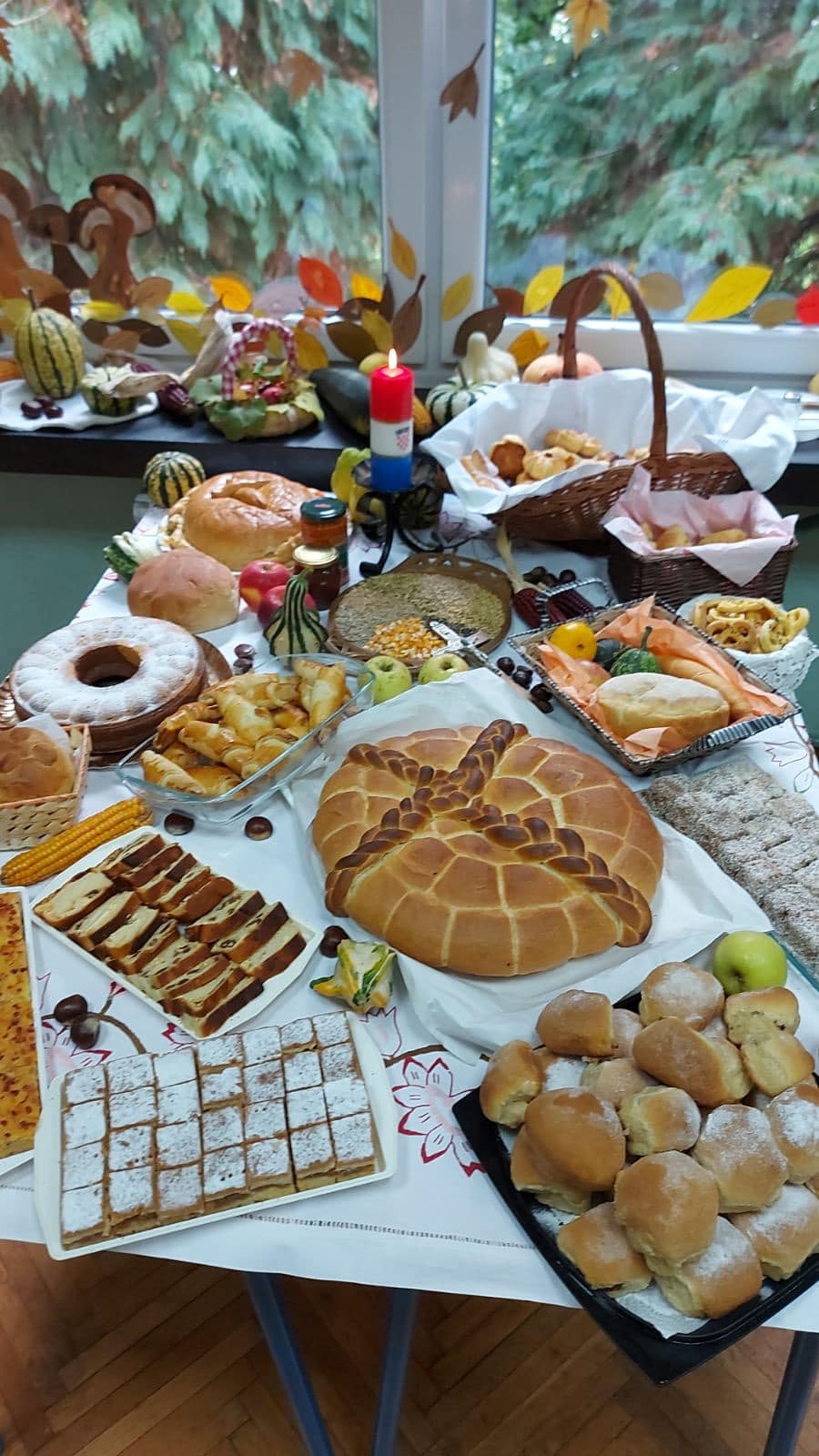 Ogulin, rujan 2022.	Temeljem članka . 8. Zakona o odgoju i obrazovanju u osnovnoj i srednjoj školi (NN 87/08) i članka 13. Statuta Prve osnovne škole Ogulin, a na prijedlog Učiteljskog vijeća, Vijeća roditelja i ravnatelja škole, Školski odbor na sjednici održanoj 30. rujna 2022. godine donosiŠKOLSKI KURIKULUMZA ŠKOLSKU GODINU 2022./2023.SADRŽAJ1. OSNOVNI PODACI O PRVOJ OSNOVNOJ ŠKOLI BROJ DJELATNIKAPrva osnovna škola djeluje na području mjesnih odbora Ogulin, Turkovići, Hreljin Ogulinski, Otok Oštarijski, Donje Dubrave, Ribarići, Desmerice, Zagorje, Proce, Bošt, Salopek selo, Lomost, Sveti Jakov. Prva osnovna škola u svom sastavu ima: Matičnu školu Ogulin s područnim razrednim odjelima Desmerice, Hreljin Ogulinski, Turkovići i Područnu školu Bernarda M. Luketića Zagorje.Nastava se odvija u:24 opće učionice9 specijaliziranih učionica1 športskoj dvorani4 športska igralištaknjižnici2. UVODNE NAPOMENE – OPĆENITO O KURIKULUMUKURIKULUM	Kurikulum podrazumijeva opsežno planiranje, ustrojstvo i provjeravanje procesa rasa i djelovanja s obzirom na odgovarajuće detaljne ciljeve, sadržajne elemente, ustrojstvo rada te kontrolu postignuća prema globalno postavljenim ciljevima i pretpostavkama za odvijanje procesa.ŠKOLSKI KURIKULUM	Školski kurikulum podrazumijeva sve sadržaje, procese i aktivnosti usmjerene na ostvarivanje ciljeva i zadataka obrazovanja kako bismo promovirali intelekutualni, osobni, društveni i fizički razvoj učenika. Osim službenih programa nastave, obuhvaća i neformalne programe, te obilježja koja stvaraju školski imidž, kao što su kvalitetni odnosi, briga o jednakosti suprotnosti, vrednovanje primjera koji postavljaju kriterij škole i načine na koji je ta škola organizirana i vođena. KARAKTERISTIKE ŠKOLSKOG KURIKULUMA:premještanje težišta obrazovnog procesa sa sadržaja na ciljeve i rezultate obrazovanjausmjerenost na kvalitetu procesa i rezultata obrazovanjausmjeravanje na učenika i proces učenjarazvoj sustava evaluacije i samoevaluacijestručna samostalnost i odgovornost učiteljapoticajno i razvojno usmjereno obrazovno okruženjesamostalnost i razvoj školelokalna i šira podrška zajednice za učinkoviti i kvalitetan obrazovni sustavŠKOLSKIM KURIKULUMOM UTVRĐUJU SE:aktivnosti, programi i/ili projektinaziv i ciljevi aktivnosti, programa i/ili projekatanamjena aktivnosti, programa i/ili projekatanositelji aktivnosti, programa i/ili projekatanačin realizacije aktivnosti, programa i/ili projekatavremenik aktivnosti, programa i/ili projekatadetaljan troškovnik aktivnosti, programa i/ili projekatanačin vrednovanja način korištenja rezultata vrednovanjaŠKOLSKIM KURIKULUMOM UTVRĐUJE SE:aktivnost, program i/ili projektnositelji aktivnosti, programa i/ili projektaciljevi aktivnosti, programa i/ili projektanamjena aktivnosti, programa i/ili projektanačin realizacije aktivnosti, programa i/ili projektavremenik aktivnosti, programa i/ili projektatroškovnik aktivnosti, programa i/ili projektanačin vrednovanja i korištenja rezultata aktivnosti, programa i/ili projektaPODRUČJA KURIKULUMAizborna nastavadodatna i dopunska nastavaizvannastavne aktivnostiizvanškolske aktivnostikulturna i javna djelatnostterenska i izvanučionička nastavaprojekti u nastaviprogramiSPECIFIČNI CILJEVI PRVE OSNOVNE ŠKOLEosposobiti učenike za samostalno učenje različitim pristupimarazvijati samopouzdanje, samopoštovanje i svijest o vlastitim sposobnostimamotivirati i pripremiti učenike za daljnje obrazovanje i cjeloživotno učenjerazvijati osjećaj za hrvatski identitetpoticati ljubav prema tradiciji i njegovanju kulturne baštinerazvijati pozitivan odnos prema zdravoj prehrani, fizičkoj aktivnosti i vlastitom zdravljurazvijati vještine suradnje, tolerancije i mirnog rješavanja sukobarazvijanje kreativnih sposobnosti u literarnom, scenskom i glazbenom izričajurazvijati odgovornost prema školskoj imovini i školskom okruženjupoticati suradnju i partnerstvo s lokalnom zajednicom3. IZBORNA NASTAVA3.1. Razredna nastava3.1.1. Katolički vjeronauk3.1.2. Pravoslavni vjeronauk3.1.3. Engleski jezik3.1.4. Njemački jezik3.1.5. Srpski jezik i kultura3.1.6 Informatika3.2. Predmetna nastava3.2.1. Katolički vjeronauk3.2.2. Pravoslavni vjeronauk3.2.3. Engleski jezik3.2.4. Njemački jezik3.2.5. Informatika3.2.6. Srpski jezik i kultura4. DODATNA NASTAVA4.1. Razredna nastava4.1.1. Hrvatski jezik4.1.2. Matematika4.2. Predmetna nastava4.2.1. Hrvatski jezik4.2.2. Matematika4.2.3. Geografija4.2.4. Povijest4.2.5. Katolički vjeronauk4.2.6. Engleski jezik4.2.7. Informatika5. DOPUNSKA NASTAVA5.1. Razredna nastava5.1.1. Hrvatski jezik 5.1.2. Matematika 5.1.3. Engleski jezik5.2. Predmetna nastava5.2.1. Hrvatski jezik5.2.2. Matematika 5.2.3. Engleski jezik5.2.4. Kemija5.2.5. Geografija6. IZVANNASTAVNE AKTIVNOSTI7. KULTURNA I JAVNA DJELATNOST8. IZVANUČIONIČKA NASTAVA9. PROGRAMI10. PROJEKTI             Ravnatelj škole           Predsjednik Školskog odbora           Predsjednik Školskog odbora_________________________________________Zvonko Ranogajec, prof. Igor Salopek, dipl.učiteljAdresa:Bolnička 11, 47300 OgulinBroj telefona:047 811-188Broj telefaksa:047 522-245E-mail:tajnistvo@os-prva-ogulin.skole.hrWeb adresa:os-prva-ogulin.skole.hra) učitelji razredne nastave16b) učitelji predmetne nastave41c) ravnatelj i stručni suradnici 4d) ostalih djelatnika171. a i 1.b,  matična škola1. a i 1.b,  matična školaVrijeme i mjesto održavanja nastave:1.a – četvrtkom 4. i  5. sat ; 1.b –četvrtkom 3. sat i petkom 3. sat,  matična školaCiljevi:stjecanje i proširivanja znanja iz vjeronauka, osposobljavanje učenika za individualni i grupni radNamjena:razvijanje kreativnosti, pozitivne verbalne komunikacije, razvijanje sposobnosti  stvaralačkog izražavanja, potaknuti učenike na ljubav prema vjeriNositelj:Iva Puškarić, mag.teologijeNačin realizacije:prema nastavnom planu i programuVremenik:tijekom školske godine 2022./2023. Troškovnik:kopiranje radnih listića na školskom fotokopirnom aparatuVrednovanje:znanje, stvaralačko izražavanje, kultura međusobnog komuniciranja1.  razred,  PŠ Bernarda M. Luketića, Zagorje1.  razred,  PŠ Bernarda M. Luketića, ZagorjeVrijeme i mjesto održavanja nastave:ponedjeljkom 4. i 5. sat, PŠ Bernarda M. Luketića ZagorjeCiljevi:Cilj vjeronauka prvog godišta je upoznavanje s temeljnim istinama , kršćanske vjere, razvijanje sposobnosti postavljanja pitanja o Bogu, čovjeku i svijetu te izgrađivanje međusobnog zajedništva i ljubavi.Namjena:Razvijanje i učvršćivanje temeljnog povjerenja prema sebi, prema drugima, Bogu te životu općenito. Rasti u radosti jer nas Bog ljubi i prihvaća bez ikakvih uvjeta. Nositelj:Gordana Bertović, prof. vjeronaukaNačin realizacije:prema nastavnom planu i programuVremenik:tijekom školske godine 2022./2023.Troškovnik:kopiranje radnih listića na školskom fotokopirnom aparatu, papirVrednovanje:vrednuje se usvojeno znanje, stvaralačko izražavanje, kultura međusobnog komuniciranja1., 2., 3. i 4. razred, PRO Desmerice1., 2., 3. i 4. razred, PRO DesmericeVrijeme i mjesto održavanja nastave:ponedjeljkom 1. i 2. sat, PRO DesmericeCiljevi:Cilj vjeronauka prvog godišta je upoznavanje s temeljnim istinama , kršćanske vjere, razvijanje sposobnosti postavljanja pitanja o Bogu, čovjeku i svijetu te izgrađivanje međusobnog zajedništva i ljubaviUčvršćivanje i produbljivanje temeljnih osjećaja    povjerenja u Boga i razvijati stav radosnog prihvaćanja vjerničkog života. Spoznati da Bog želi zajedništvo s ljudima i da je u Isusu Kristu njima na poseban način blizak, da im se u Euharistiji daruje i da ih poziva na osobni napor darivanja i izgradnje zajedništva.Djeca uče živjeti u zajednici kao jedinstvene, slobodne osobe: učeći osobito kako je za ostvarenje uspjelog zajedničkog i osobnog života najvažnije poštovanje i ljubav prema drugima te poštovanje i ljubav prema sebi. Namjena:sustavno i skladno teološko-ekleziološko i antropološko-pedagoško povezivanja Božje objave i tradicije Crkve sa životnim iskustvom učenika kako bi se ostvarilo sustavno i cjelovito upoznavanje katoličke vjere na informativno-spoznajnoj, doživljajnoj i djelatnoj razini Nositelj:Gordana Bertović, prof. vjeronaukaNačin realizacije:prema nastavnom planu i programuVremenik:tijekom školske godine 2022./2023.Troškovnik:kopiranje radnih listića na školskom fotokopirnom aparatu, papirVrednovanje:vrednuje se usvojeno znanje, stvaralačko izražavanje, kultura međusobnog komuniciranja1., 2., 3. i 4.  razred,  PRO Turkovići1., 2., 3. i 4.  razred,  PRO TurkovićiVrijeme i mjesto održavanja nastave:petkom 4. i 5. sat;  PRO TurkovićiCiljevi:sustavno i skladno teološko-ekleziološki i antroploško-pedagoški povezati Božju objavu i tradiciju Crkve sa životnim iskustvom učenika, kako bi se ostvarilo sustavno i cjelovito upoznavanje katoličke vjere na informativno-spoznajnoj, doživljajnoj i djelatnoj razini radi zrelosti u kršćanskoj vjeri i postignuću cjelovitoga općeljudskoga i vjerskog odgojaNamjena:kod svakog vjeroučenika ostvariti ljudsku i vjerničku osobnost, na osobnoj i društvenoj razini na svim ljudskim dimenzijamaNositelj:Inka Salopek, mag. paed. relig. et.catechNačin realizacije:prema nastavnom planu i programuVremenik:tijekom školske godine 2022./2023.Troškovnik:kopiranje radnih listića na školskom fotokopirnom aparatu, papirVrednovanje:znanje, stvaralačko izražavanje, kultura međusobnog komuniciranja 1.,2. i 4. razred,  PRO Hreljin Ogulinski1.,2. i 4. razred,  PRO Hreljin OgulinskiVrijeme i mjesto održavanja nastave:utorkom  4. i 5. sat, PRO Hreljin OgulinskiCiljevi:sustavno i skladno teološko-ekleziološki i antroploško-pedagoški povezati Božju objavu i tradiciju Crkve sa životnim iskustvom učenika, kako bi se ostvarilo sustavno i cjelovito upoznavanje katoličke vjere na informativno-spoznajnoj, doživljajnoj i djelatnoj razini radi zrelosti u kršćanskoj vjeri i postignuću cjelovitoga općeljudskoga i vjerskog odgojaNamjena:kod svakog vjeroučenika ostvariti ljudsku i vjerničku osobnost, na osobnoj i društvenoj razini na svim ljudskim dimenzijamaNositelj:Inka Salopek, mag. paed. relig. et.catechNačin realizacije:prema nastavnom planu i programuVremenik:tijekom školske godine 2022./2023.Troškovnik:kopiranje radnih listića na školskom fotokopirnom aparatu, papirVrednovanje:znanje, stvaralačko izražavanje, kultura međusobnog komuniciranja i zalaganje2. a i 2. b,  matična škola2. a i 2. b,  matična školaVrijeme i mjesto održavanja nastave:2.a – petkom   4. i  5. sat; 2.b - četvrtkom 1. i 2  sat; matična školaCiljevi:stjecanje i proširivanja znanja iz vjeronauka, osposobljavanje učenika za individualni i grupni radNamjena:razvijanje kreativnosti, pozitivne verbalne komunikacije, razvijanje sposobnosti  stvaralačkog izražavanja, potaknuti učenike na ljubav prema vjeriNositelj:Iva Puškarić mag. teologijeNačin realizacije:prema nastavnom planu i programuVremenik:tijekom školske godine 2022./2023.Troškovnik:kopiranje radnih listića na školskom fotokopirnom aparatu, papirVrednovanje:znanje, stvaralačko izražavanje, kultura međusobnog komuniciranja 2.  razred, PŠ Bernarda M. Luketića  Zagorje2.  razred, PŠ Bernarda M. Luketića  ZagorjeVrijeme i mjesto održavanja nastave:srijedom 1. i 2. sat, PŠ Bernarda M. Luketića ZagorjeCiljevi:Učvršćivanje i produbljivanje temeljnih osjećaja    povjerenja u Boga i razvijati stav radosnog prihvaćanja vjerničkog života. Namjena:Omogućiti učenicima dublji susret s glavnim istinama i činjenicama kršćanske vjere i u njima razvijati spremnost na djelovanje u skladu s vjerom. Nositelj:Gordana Bertović, prof. vjeronaukaNačin realizacije:prema nastavnom planu i programuVremenik:tijekom školske godine 2022./2023.Troškovnik:kopiranje radnih listića na školskom fotokopirnom aparatu, papirVrednovanje:vrednuje se usvojeno znanje, stvaralačko izražavanje, kultura međusobnoga komuniciranja3. a, 3.b i 3.c matična škola3. a, 3.b i 3.c matična školaVrijeme i mjesto održavanja nastave:3.a-ponedjeljkom 4. i 5. sat, 3.b- srijedom  1. i 2. sat, 3.c- četvrtkom  4. i 5. sat; matična školaCiljevi:stjecanje i proširivanja znanja iz vjeronauka, osposobljavanje učenika za individualni i grupni radNamjena:razvijanje kreativnosti, pozitivne verbalne komunikacije, razvijanje sposobnosti  stvaralačkog izražavanja, potaknuti učenike na ljubav prema vjeriNositelj:Inka Salopek, mag. paed. relig. et.catechNačin realizacije:prema nastavnom planu i programuVremenik:tijekom školske godine 2022./2023.Troškovnik:kopiranje radnih listića na školskom fotokopirnom aparatu, papirVrednovanje:znanje, stvaralačko izražavanje, kultura međusobnog komuniciranja3.  razred, PŠ Bernarda M. Luketića Zagorje3.  razred, PŠ Bernarda M. Luketića ZagorjeVrijeme i mjesto održavanja nastave:utorkom  4. i 5. sat, PŠ Bernarda M. Luketića ZagorjeCiljevi:Spoznati da Bog želi zajedništvo s ljudima i da je u Isusu Kristu njima na poseban način blizak, da im se u Euharistiji daruje i da ih poziva na osobni napor darivanja i izgradnje zajedništva.Namjena:Osnovna namjena trećeg vjeronaučnog godišta jest da učenici primjereno ovoj dobi, svestrano razvijaju svoje psihofizičke, duhovne i moralne sposobnosti, osobito za život u zajednici i zajedništvu, kao primatelj i darovatelj vrednota. Nositelj:Gordana Bertović, prof. vjeronaukaNačin realizacije:prema nastavnom planu i programuVremenik:tijekom školske godine 2022./2023.Troškovnik:kopiranje radnih listića na školskom fotokopirnom aparatu, papirVrednovanje:vrednuje se usvojeno znanje, stvaralačko izražavanje, kultura međusobnog komuniciranja4. a i 4. b,  matična škola4. a i 4. b,  matična školaVrijeme i mjesto održavanja nastave:4.a – utorkom   0. i  1. sat; 4.b - utorkom 4. i 5. sat; matična školaCiljevi:stjecanje i proširivanja znanja iz vjeronauka, osposobljavanje učenika za individualni i grupni radNamjena:razvijanje kreativnosti, pozitivne verbalne komunikacije, razvijanje sposobnosti  stvaralačkog izražavanja, potaknuti učenike na ljubav prema vjeriNositelj:Inka Salopek, mag. paed. relig. et.catechNačin realizacije:prema nastavnom planu i programuVremenik:tijekom školske godine 2022./2023.Troškovnik:kopiranje radnih listića na školskom fotokopirnom aparatu, papirVrednovanje:znanje, stvaralačko izražavanje, kultura međusobnog komuniciranja 4. razred,  PŠ Bernarda M. Luketića Zagorje4. razred,  PŠ Bernarda M. Luketića ZagorjeVrijeme i mjesto održavanja nastave:Petkom 0. i 1. sat, PŠ Bernarda M. Luketića ZagorjeCiljevi:Djeca uče živjeti u zajednici kao jedinstvene, slobodne osobe: učeći osobito kako je za ostvarenje uspjelog zajedničkog i osobnog života najvažnije poštovanje i ljubav prema drugima te poštovanje i ljubav prema sebi. Namjena:Bog u svom spasenjskom naumu poziva i vodi čovjeka te očekuje njegov vjernički odgovor. Svojim zapovijedima sažetim u Isusovoj zapovijedi ljubavi, nudi mu pomoć i putokaz za ostvarenje uspjelog života koji se sastoji u istinskoj ljubavi prema Bogu, prema bližnjima i prema sebi. Nositelj:Gordana Bertović, prof. vjeronaukaNačin realizacije:prema nastavnom planu i programuVremenik:tijekom školske godine 2022./2023.Troškovnik:kopiranje radnih listića na školskom fotokopirnom aparatu, papirVrednovanje:vrednuje se usvojeno znanje, stvaralačko izražavanje, kultura međusobnog komuniciranja1.a,  matična škola1.a,  matična školaVrijeme i mjesto održavanja nastave:četvrtkom 4. sat, matična škola Ciljevi:sustavno i skladno teološko-ekleziološki i antroploško-pedagoški povezati Božju objavu i tradiciju Crkve sa životnim iskustvom učenika, kako bi se ostvarilo sustavno i cjelovito upoznavanje pravoslavne vjere na informativno-spoznajnoj, doživljajnoj i djelatnoj razini radi zrelosti u pravoslavnoj vjeri i postignuću cjelovitoga općeljudskoga i vjerskog odgojaNamjena:kod svakog vjeroučenika ostvariti ljudsku i vjerničku osobnost, na osobnoj i društvenoj razini na svim ljudskim dimenzijamaNositelj:Milan Simić, dipl.teo.Način realizacije:prema nastavnom planu i programuVremenik:tijekom školske godine 2022./2023.Troškovnik:kopiranje radnih listića na školskom fotokopirnom aparatu, papirVrednovanje:znanje, stvaralačko izražavanje, kultura međusobnog komuniciranja i zalaganje2. i 4. razred,  PRO Hreljin Ogulinski2. i 4. razred,  PRO Hreljin OgulinskiVrijeme i mjesto održavanja nastave:Utorkom  4. i 5. sat, PRO Hreljin Ogulinski Ciljevi:sustavno i skladno teološko-ekleziološki i antroploško-pedagoški povezati Božju objavu i tradiciju Crkve sa životnim iskustvom učenika, kako bi se ostvarilo sustavno i cjelovito upoznavanje pravoslavne vjere na informativno-spoznajnoj, doživljajnoj i djelatnoj razini radi zrelosti u pravoslavnoj vjeri i postignuću cjelovitoga općeljudskoga i vjerskog odgojaNamjena:kod svakog vjeroučenika ostvariti ljudsku i vjerničku osobnost, na osobnoj i društvenoj razini na svim ljudskim dimenzijamaNositelj:Milan Simić, dipl.teo.Način realizacije:prema nastavnom planu i programuVremenik:tijekom školske godine 2022./2023.Troškovnik:kopiranje radnih listića na školskom fotokopirnom aparatu, papirVrednovanje:znanje, stvaralačko izražavanje, kultura međusobnog komuniciranja i zalaganje2.a i 2.b,  matična škola2.a i 2.b,  matična školaVrijeme i mjesto održavanja nastave:četvrtkom 5. sat, matična škola Ciljevi:sustavno i skladno teološko-ekleziološki i antroploško-pedagoški povezati Božju objavu i tradiciju Crkve sa životnim iskustvom učenika, kako bi se ostvarilo sustavno i cjelovito upoznavanje pravoslavne vjere na informativno-spoznajnoj, doživljajnoj i djelatnoj razini radi zrelosti u pravoslavnoj vjeri i postignuću cjelovitoga općeljudskoga i vjerskog odgojaNamjena:kod svakog vjeroučenika ostvariti ljudsku i vjerničku osobnost, na osobnoj i društvenoj razini na svim ljudskim dimenzijamaNositelj:Milan Simić, dipl.teo.Način realizacije:prema nastavnom planu i programuVremenik:tijekom školske godine 2022./2023.Troškovnik:kopiranje radnih listića na školskom fotokopirnom aparatu, papirVrednovanje:znanje, stvaralačko izražavanje, kultura međusobnog komuniciranja i zalaganje3. a,  matična škola3. a,  matična školaVrijeme i mjesto održavanja nastave:ponedjeljkom  4. sat poslijepodne, matična škola Ciljevi:sustavno i skladno teološko-ekleziološki i antroploško-pedagoški povezati Božju objavu i tradiciju Crkve sa životnim iskustvom učenika, kako bi se ostvarilo sustavno i cjelovito upoznavanje pravoslavne vjere na informativno-spoznajnoj, doživljajnoj i djelatnoj razini radi zrelosti u pravoslavnoj vjeri i postignuću cjelovitoga općeljudskoga i vjerskog odgojaNamjena:kod svakog vjeroučenika ostvariti ljudsku i vjerničku osobnost, na osobnoj i društvenoj razini na svim ljudskim dimenzijamaNositelj:Milan Simić, dipl. teo.Način realizacije:prema nastavnom planu i programuVremenik:tijekom školske godine 2022./2023.Troškovnik:kopiranje radnih listića na školskom fotokopirnom aparatu, papirVrednovanje:znanje, stvaralačko izražavanje, kultura međusobnog komuniciranja i zalaganje4. b,  matična škola4. b,  matična školaVrijeme i mjesto održavanja nastave:utorkom 4. sat poslijepodne, matična škola Ciljevi:sustavno i skladno teološko-ekleziološki i antroploško-pedagoški povezati Božju objavu i tradiciju Crkve sa životnim iskustvom učenika, kako bi se ostvarilo sustavno i cjelovito upoznavanje pravoslavne vjere na informativno-spoznajnoj, doživljajnoj i djelatnoj razini radi zrelosti u pravoslavnoj vjeri i postignuću cjelovitoga općeljudskoga i vjerskog odgojaNamjena:kod svakog vjeroučenika ostvariti ljudsku i vjerničku osobnost, na osobnoj i društvenoj razini na svim ljudskim dimenzijamaNositelj:Milan Simić, dipl. teo.Način realizacije:prema nastavnom planu i programuVremenik:tijekom školske godine 2022./2023.Troškovnik:kopiranje radnih listića na školskom fotokopirnom aparatu, papirVrednovanje:znanje, stvaralačko izražavanje, kultura međusobnog komuniciranja i zalaganje4. razred, PŠ Bernarda M. Luketića,  Zagorje 4. razred, PŠ Bernarda M. Luketića,  Zagorje Vrijeme i mjesto održavanja nastave:ponedjeljkom 1. i četvrtkom 3.sat, PŠ Bernarda M. Luketića, ZagorjeCiljevi:razumjeti upute i zapovijedi i postupiti po njima, mimikom i pokretom popratiti priču (TPR), uvježbavanje čitanja, uočiti redoslijed događaja u priči te samostalno kronološki posložiti rečeniceNamjena:opisivanje slike uz pomoć pitanja, razvijati sposobnost opažanja, upotrijebiti Present Continuous u potvrdnom obliku prema zadanom modelu, razlikovanje jednine i množine Nositelj:Dalibor Žanić, dipl. učitelj s pojačanim engleskim jezikomNačin realizacije:dva puta tjedno, prema nastavnom planu i programuVremenik:tijekom školske godine 2022./2023.Troškovnik:nema troškovaVrednovanje:vrjednuje se usvojeno znanje, razumijevanje, govorne sposobnosti i pismeno izražavanje tijekom školske godine4. razred, PRO Desmerice 4. razred, PRO Desmerice Vrijeme i mjesto održavanja nastave:četvrtkom 1. i 2. sat, PRO DesmericeCiljevi:razumjeti upute i zapovijedi i postupiti po njima, mimikom i pokretom popratiti priču (TPR), uvježbavanje čitanja, uočiti redoslijed događaja u priči te samostalno kronološki posložiti rečeniceNamjena:opisivanje slike uz pomoć pitanja, razvijati sposobnost opažanja, upotrijebiti Present Continuous u potvrdnom obliku prema zadanom modelu, razlikovanje jednine i množine Nositelj:Dalibor Žanić, dipl. učitelj s pojačanim engleskim jezikomNačin realizacije:jedan put tjedno, prema nastavnom planu i programuVremenik:tijekom školske godine 2022./2023.Troškovnik:nema troškovaVrednovanje:vrjednuje se usvojeno znanje, razumijevanje, govorne sposobnosti i pismeno izražavanje tijekom školske godine4. a i 4. b, matična škola4. a i 4. b, matična školaVrijeme i mjesto održavanja nastave:4.a i 4.b – četvrtkom 0. i 1. sat, matična školaCiljevi:osposobiti učenika za temeljnu usmenu i pisanu komunikaciju; razviti jezične i komunikacijske kompetencije. Razvijati toleranciju prema drugim narodima i njihovoj kulturi, upoznavati kulturu i civilizaciju zemalja njemačkog govornog područja.Namjena:stjecanje osnovne komunikacijske kompetencije na njemačkom jeziku. Nositelj:Andreja Vukelja, prof.Način realizacije:izmjena različitih nastavnih metoda, didaktičkih aktivnosti, medija i oblika rada.Vremenik:tijekom školske godine 2022./2023., dva sata tjedno.Troškovnik:troškovi kopiranja ispita i dodatnih materijala.Vrednovanje:vrednuju se vještine: slušanje s razumijevanjem, čitanje s razumijevanjem, govorenje i pisanje. Provodi se usmeno i pisano.4. razred, PRO Ogulinski Hreljin4. razred, PRO Ogulinski HreljinVrijeme i mjesto održavanja nastave:srijedom 5. i 6. sat, PRO Ogulinski HreljinCiljevi:osposobiti učenika za temeljnu usmenu i pisanu komunikaciju; razviti jezične i komunikacijske kompetencije. Razvijati toleranciju prema drugim narodima i njihovoj kulturi, upoznavati kulturu i civilizaciju zemalja njemačkog govornog područja.Namjena:stjecanje osnovne komunikacijske kompetencije na njemačkom jeziku. Nositelj:Dijana Bekavac, učiteljica razredne nastaveNačin realizacije:izmjena različitih nastavnih metoda, didaktičkih aktivnosti, medija i oblika rada.Vremenik:tijekom školske godine 2020./2021., dva sata tjedno.Troškovnik:troškovi kopiranja ispita i dodatnih materijala.Vrednovanje:vrednuju se vještine: slušanje s razumijevanjem, čitanje s razumijevanjem, govorenje i pisanje. Provodi se usmeno i pisano.2.b razred,  matična škola2.b razred,  matična školaVrijeme i mjesto održavanja nastave:Utorkom 6.sat i srijedom 6.sat, matična školaCiljevi:upoznavanje ćiriličnog pisma, srpskog  jezika i kulture, običaja, istaknutih ličnosti iz kulturnog i nacionalnog života srpskog narodaNamjena:primjena stečenih znanja, razvoj, poštovanje i uvažavanje različitostiNositelj:Vesna Pešut Vuković, učiteljica razredne nastave, savjetnicaNačin realizacije:prema nastavnom planu i programuVremenik:tijekom školske godine 2022./2023.Troškovnik:udžbenici na jeziku nacionalnih manjina,papir za kopiranje printanje, hamer papir, boje i markeri za hamer, ljepiloVrednovanje:kontinuiranim praćenjem napretka učenika, usmenim i pismenim ispitivanjima4.b razred,  matična škola4.b razred,  matična školaVrijeme i mjesto održavanja nastave:Utorkom 6.sat prijepodne i utorkom 5.sat poslijepodne, matična školaCiljevi:upoznavanje ćiriličnog pisma, srpskog  jezika i kulture, običaja, istaknutih ličnosti iz kulturnog i nacionalnog života srpskog narodaNamjena:primjena stečenih znanja, razvoj, poštovanje i uvažavanje različitostiNositelj:Vesna Pešut Vuković, učiteljica razredne nastave, savjetnicaNačin realizacije:prema nastavnom planu i programuVremenik:tijekom školske godine 2022./2023.Troškovnik:udžbenici na jeziku nacionalnih manjina,papir za kopiranje printanje, hamer papir, boje i markeri za hamer, ljepiloVrednovanje:kontinuiranim praćenjem napretka učenika, usmenim i pismenim ispitivanjima1. - 4. razred, PRO Hreljin Ogulinski1. - 4. razred, PRO Hreljin OgulinskiVrijeme i mjesto održavanja nastave:srijedom 5. i 6. sat, PRO Hreljin Ogulinski Ciljevi:upoznavanje ćiriličnog pisma, srpskog  jezika i kulture, običaja, istaknutih ličnosti iz kulturnog i nacionalnog života srpskog narodaNamjena:primjena stečenih znanja, razvoj, poštovanje i uvažavanje različitostiNositelj:Radmila Kalmar, učiteljica razredne nastaveNačin realizacije:dva sata tjedno prema nastavnom planu i programuVremenik:tijekom školske godine 2022./2023.Troškovnik:udžbenici na jeziku nacionalnih manjina,papir za kopiranje printanje, hamer papir, boje i markeri za hamer, ljepiloVrednovanje:kontinuiranim praćenjem napretka učenika, usmenim i pismenim ispitivanjima 1. a i 1.b,  matična škola 1. a i 1.b,  matična školaVrijeme i mjesto održavanja nastave:1.a – srijedom 4. i  5. sat ; 1.b –utorkom 4. i 5. sat,  matična školaCiljevi:naučiti učenike djelotvorno upotrebljavati današnja računala i računalne programe, upoznati učenike s osnovnim načelima rada mrežne opremeNamjena:upoznavanje s informacijskom i komunikacijskom tehnologijom, osposobljavanje za rad sa uredskim programimaNositelj:Adnan Šatri, struč. spec. infNačin realizacije:dva sata tjedno, prema nastavnom planu i programuVremenik:tijekom školske godine 2022./2023.Troškovnik:kopiranje radnih listića na školskom fotokopirnom aparatu i papirVrednovanje:vrednuje se usvojeno znanje, pismeni ispit, praktičan rad na računalu i zalaganje/aktivnost 1. razred, PŠ Bernarda M. Luketića, Zagorje 1. razred, PŠ Bernarda M. Luketića, ZagorjeVrijeme i mjesto održavanja nastave:srijedom 1. i 2. sat., PŠ Bernarda M. Luketića, ZagorjeCiljevi:naučiti učenike djelotvorno upotrebljavati današnja računala i računalne programe, upoznati učenike s osnovnim načelima rada mrežne opreme,Namjena:upoznavanje s informacijskom i komunikacijskom tehnologijom, osposobljavanje za rad sa uredskim programimaNositelj:Valentina Blašković, mag.prim.educ. s modulom informatikaNačin realizacije:dva sata tjedno, prema nastavnom planu i programuVremenik:tijekom školske godine 2022./2023.Troškovnik:kopiranje radnih listića na školskom fotokopirnom aparatu i papirVrednovanje:vrednuje se usvojeno znanje, pismeni ispit, praktičan rad na računalu i zalaganje/aktivnost 1., 2.,3.,4. razred, PRO Desmerice 1., 2.,3.,4. razred, PRO DesmericeVrijeme i mjesto održavanja nastave:petkom 1. i 2. sat., PRO  DesmericeCiljevi:naučiti učenike djelotvorno upotrebljavati današnja računala i računalne programe, upoznati učenike s osnovnim načelima rada mrežne opremeNamjena:upoznavanje s informacijskom i komunikacijskom tehnologijom, osposobljavanje za rad sa uredskim programimaNositelj:Adnan Šatri, struč. spec. infNačin realizacije:dva sata tjedno, prema nastavnom planu i programuVremenik:tijekom školske godine 2022./2023.Troškovnik:kopiranje radnih listića na školskom fotokopirnom aparatu i papirVrednovanje:vrednuje se usvojeno znanje, pismeni ispit, praktičan rad na računalu i zalaganje/aktivnost 1., 2., 3. i 4.razred, PRO Turkovići 1., 2., 3. i 4.razred, PRO TurkovićiVrijeme i mjesto održavanja nastave:četvrtkom 4 .i 5. sat., PRO  TurkovićiCiljevi:naučiti učenike djelotvorno upotrebljavati današnja računala i računalne programe, upoznati učenike s osnovnim načelima rada mrežne opremeNamjena:upoznavanje s informacijskom i komunikacijskom tehnologijom, osposobljavanje za rad sa uredskim programimaNositelj:Adnan Šatri, struč. spec. infNačin realizacije:dva sata tjedno, prema nastavnom planu i programuVremenik:tijekom školske godine 2022./2023.Troškovnik:kopiranje radnih listića na školskom fotokopirnom aparatu i papirVrednovanje:vrednuje se usvojeno znanje, pismeni ispit, praktičan rad na računalu i zalaganje/aktivnost 1.,2., i 4. razred, PRO Ogulinski Hreljin 1.,2., i 4. razred, PRO Ogulinski HreljinVrijeme i mjesto održavanja nastave:srijedom 1 .i 2. sat., PRO  TurkovićiCiljevi:naučiti učenike djelotvorno upotrebljavati današnja računala i računalne programe, upoznati učenike s osnovnim načelima rada mrežne opremeNamjena:upoznavanje s informacijskom i komunikacijskom tehnologijom, osposobljavanje za rad sa uredskim programimaNositelj:Adnan Šatri, struč. spec. infNačin realizacije:dva sata tjedno, prema nastavnom planu i programuVremenik:tijekom školske godine 2022./2023.Troškovnik:kopiranje radnih listića na školskom fotokopirnom aparatu i papirVrednovanje:vrednuje se usvojeno znanje, pismeni ispit, praktičan rad na računalu i zalaganje/aktivnost2.a i 2.b,  matična škola2.a i 2.b,  matična školaVrijeme i mjesto održavanja nastave:2.a - utorkom 4. i 5. sat.,2.b – utorkom 1. i  2. sat ,  matična školaCiljevi:naučiti učenike djelotvorno upotrebljavati današnja računala i računalne programe, upoznati učenike s osnovnim načelima rada mrežne opremeNamjena:upoznavanje s informacijskom i komunikacijskom tehnologijom, osposobljavanje za rad sa uredskim programimaNositelj:Valentina Blašković, mag.prim.educ. s modulom informatikaNačin realizacije:dva sata tjedno, prema nastavnom planu i programuVremenik:tijekom školske godine 2022./2023.Troškovnik:kopiranje radnih listića na školskom fotokopirnom aparatu i papirVrednovanje:vrednuje se usvojeno znanje, pismeni ispit, praktičan rad na računalu i zalaganje/aktivnost2.razred, PŠ Bernarda M. Luketića, Zagorje2.razred, PŠ Bernarda M. Luketića, ZagorjeVrijeme i mjesto održavanja nastave:ponedjeljkom 1. i 2. sat., PŠ Bernarda M. Luketića, ZagorjeCiljevi:naučiti učenike djelotvorno upotrebljavati današnja računala i računalne programe, upoznati učenike s osnovnim načelima rada mrežne opreme,Namjena:upoznavanje s informacijskom i komunikacijskom tehnologijom, osposobljavanje za rad sa uredskim programimaNositelj:Valentina Blašković, mag.prim.educ. s modulom informatikaNačin realizacije:dva sata tjedno, prema nastavnom planu i programuVremenik:tijekom školske godine 2022./2023.Troškovnik:kopiranje radnih listića na školskom fotokopirnom aparatu i papirVrednovanje:vrednuje se usvojeno znanje, pismeni ispit, praktičan rad na računalu i zalaganje/aktivnost3.a, 3. b i 3.c,  matična škola3.a, 3. b i 3.c,  matična školaVrijeme i mjesto održavanja nastave:3.a – utorkom 4. i 5. sat, 3.b –utorkom 1. i 2. sat,  3.c-srijedom 1. i 2. sat; matična školaCiljevi:naučiti učenike djelotvorno upotrebljavati današnja računala i računalne programe, upoznati učenike s osnovnim načelima rada mrežne opremeNamjena:upoznavanje s informacijskom i komunikacijskom tehnologijom, osposobljavanje za rad sa uredskim programimaNositelj:Adnan Šatri, struč. spec. infNačin realizacije:dva sata tjedno, prema nastavnom planu i programuVremenik:tijekom školske godine 2022./2023.Troškovnik:kopiranje radnih listića na školskom fotokopirnom aparatu i papirVrednovanje:vrednuje se usvojeno znanje, pismeni ispit, praktičan rad na računalu i zalaganje/aktivnost 3.razred, PŠ Bernarda M. Luketića, Zagorje 3.razred, PŠ Bernarda M. Luketića, ZagorjeVrijeme i mjesto održavanja nastave:Ponedjeljkom 4. i 5. sat., PŠ Bernarda M. Luketića, ZagorjeCiljevi:naučiti učenike djelotvorno upotrebljavati današnja računala i računalne programe, upoznati učenike s osnovnim načelima rada mrežne opreme,Namjena:upoznavanje s informacijskom i komunikacijskom tehnologijom, osposobljavanje za rad sa uredskim programimaNositelj:Valentina Blašković, mag.prim.educ. s modulom informatikaNačin realizacije:dva sata tjedno, prema nastavnom planu i programuVremenik:tijekom školske godine 2022./2023.Troškovnik:kopiranje radnih listića na školskom fotokopirnom aparatu i papirVrednovanje:vrednuje se usvojeno znanje, pismeni ispit, praktičan rad na računalu i zalaganje/aktivnost4. a i 4.b,  matična škola4. a i 4.b,  matična školaVrijeme i mjesto održavanja nastave:4.a- srijedom 4. i 5. sat., 4.b-ponedjeljkom 4. i 5.sat ;matična školaCiljevi:naučiti učenike djelotvorno upotrebljavati današnja računala i računalne programe, upoznati učenike s osnovnim načelima rada mrežne opremeNamjena:upoznavanje s informacijskom i komunikacijskom tehnologijom, osposobljavanje za rad sa uredskim programimaNositelj:Adnan Šatri, struč. spec. infNačin realizacije:dva sata tjedno, prema nastavnom planu i programuVremenik:tijekom školske godine 2022./2023.Troškovnik:kopiranje radnih listića na školskom fotokopirnom aparatu i papirVrednovanje:vrednuje se usvojeno znanje, pismeni ispit, praktičan rad na računalu i zalaganje/aktivnost4.razred, PŠ Bernarda M. Luketića, Zagorje4.razred, PŠ Bernarda M. Luketića, ZagorjeVrijeme i mjesto održavanja nastave:petkom 3. i 4. sat., PŠ Bernarda M. Luketića, ZagorjeCiljevi:naučiti učenike djelotvorno upotrebljavati današnja računala i računalne programe, upoznati učenike s osnovnim načelima rada mrežne opreme,Namjena:upoznavanje s informacijskom i komunikacijskom tehnologijom, osposobljavanje za rad sa uredskim programimaNositelj:Valentina Blašković, mag.prim.educ. s modulom informatikaNačin realizacije:dva sata tjedno, prema nastavnom planu i programuVremenik:tijekom školske godine 2022./2023.Troškovnik:kopiranje radnih listića na školskom fotokopirnom aparatu i papirVrednovanje:vrednuje se usvojeno znanje, pismeni ispit, praktičan rad na računalu i zalaganje/aktivnost 5. a, 5. b i 5.c,  matična škola 5. a, 5. b i 5.c,  matična školaVrijeme i mjesto održavanja nastave:5.a – petkom 1. i 2. sat5.b – srijedom 5. i 6. sat5.c – petkom 4. i 5 sat; matična školaCiljevi:stjecanje i proširivanja znanja iz vjeronauka, osposobljavanje učenika za individualni i grupni radNamjena:razvijanje kreativnosti, pozitivne verbalne komunikacije, razvijanje sposobnosti  stvaralačkog izražavanja, potaknuti učenike na ljubav prema vjeriNositelj:Ivona Rendulić, mag. teologijeNačin realizacije:prema nastavnom planu i programuVremenik:tijekom školske godine 2022./2023.Troškovnik:kopiranje radnih listića na školskom fotokopirnom aparatu, papirVrednovanje:vrednuje se usmena provjera znanja, radni listići, rezultati s natjecanja, naučeno znanje primijeniti u svakodnevnom životu5. razred, PŠ Bernarda M. Luketića Zagorje5. razred, PŠ Bernarda M. Luketića ZagorjeVrijeme i mjesto održavanja nastave:utorkom 1. i 2.sat; PŠ Bernarda M. Luketića, ZagorjeCiljevi:Kroz identifikaciju s mnogim likovima iz židovsko-kršćanske povijesti, i to s onim likovima koji su prihvatili Božji plan, pomoći učenicima usvojiti temeljne vrijednosti koje će im pomoći u kvalitetnijim odnosima sa sobom, bližnjima i s Bogom.Namjena:Omogućiti učenicima cjelovito upoznavanje središnjih vjerskih tema koje će im pomoći da u duhu vjere upoznaju, razjasne i nadvladaju osobne i zajedničke probleme na putu vjerskog i mladenačkog života.Nositelj:Gordana Bertović, prof. vjeronaukaNačin realizacije:prema nastavnom planu i programuVremenik:tijekom školske godine 2022./2023.Troškovnik:kopiranje radnih listića na školskom fotokopirnom aparatu, papirVrednovanje:vrednuje se usvojeno znanje, stvaralačko izražavanje, kultura međusobnoga komuniciranja6. a, 6. b i 6.c, matična škola6. a, 6. b i 6.c, matična školaVrijeme i mjesto održavanja nastave:6.a –utorkom 1. i 2. sat6.b – srijedom 3. i 4.sat; matična školaCiljevi:upoznati značenje povijesti spasenja i povijesti katoličke crkve koja izvršava Kristov nalog evangelizacije i slućenja na različitim područjima crkvenoga i društvenoga života kako u cijeloj Crkvi tako i u hrvatskome narodu: socijalnom, kulturnom, znanstvenom, prosvjetnom i dr., razviti sposobnost nutarnjeg osjećaja i osobnog stava zahvalnosti za Božju beskrajnu ljubav i dobrotu, za uzajamno bratsko služenje, dobrotu, socijalnu pravdu, solidarnost i pomoć te za osjećaj zahvalnosti jednih prema drugimaNamjena:sustavno i skladno teološko-ekleziološko i antropološko-pedagoško povezivanja Božje objave i tradicije Crkve sa životnim iskustvom učenika kako bi se ostvarilo sustavno i cjelovito, ekumenski i dijaloški otvoreno, upoznavanje katoličke vjere na informativno-spoznajnoj, doživljajnoj i djelatnoj razini Nositelj:Ivona Rendulić, dipl.teologNačin realizacije:prema nastavnom planu i programuVremenik:tijekom školske godine 2022./2023.Troškovnik:kopiranje radnih listića na školskom fotokopirnom aparatu, papirVrednovanje:vrednuje se usvojeno znanje, stvaralačko izražavanje, kultura međusobnog komuniciranja i aktivnost6. razred, PŠ Bernarda M. Luketića Zagorje6. razred, PŠ Bernarda M. Luketića ZagorjeVrijeme i mjesto održavanja nastave:srijedom  5. i 6. sat, PŠ Bernarda M. Luketića ZagorjeCiljevi:Spoznati snagu kršćanske vjere u prošlosti i u sadašnjosti i otvoriti se prema njoj kroz iskustvo slobode i oslobađanja, izlaska iz različitih situacija neprihvatljivog, grešnog, kroz upoznavanje Boga koji se u povijesti očitovao kao Osloboditelj čovjeka, koji šalje svoga Sina Isusa Krista i poziva sve ljude na izlazak iz ropstva zla, grijeha i smrti u novi Božji narod. Namjena: pomoći učenicima da upoznaju Boga koji u SZ okuplja, oslobađa i spašava svoj izabrani narod, izbavlja ga iz ropstva, štiti od krivih idola i bogova i vodi kroz kušnju prema obećanoj slobodi. Njegovati kod učenika brigu za očuvanje kršćanskih i sakralnih dobara koji svjedoče o višestoljetnoj plodnoj prisutnosti kršćanstva na europskom i hrvatskom tlu. Nositelj:Gordana Bertović, prof. vjeronaukaNačin realizacije:prema nastavnom planu i programuVremenik:tijekom školske godine 2022./2023.Troškovnik:kopiranje radnih listića na školskom fotokopirnom aparatu, papirVrednovanje:vrednuje se usvojeno znanje, stvaralačko izražavanje, kultura međusobnoga komuniciranja 7. a,  7. b, i 7.c matična škola7. a,  7. b, i 7.c matična školaVrijeme i mjesto održavanja nastave:7.a – petkom 6. i 7.sat7.b – utorkom 6. i 7. sat; 7.c – ponedjeljkom 6. i 7. sat; matična školaCiljevi:otkriti, upoznati, prihvatiti i u vlastiti život ucijepiti cjelovit kršćanski moral, tj. Isusov zakon ljubavi i služenja kao istinski način kršćanskoga života, upoznati i iskusiti duhovnu snagu i spasenjsku vrijednost liturgijskih i crkvenih slavlja, sakramenata, pobožnosti i vjerničkoga života koji je protkan svjedočanstvom zahvaljivanja i slavljenja Boga, otkrivati, upoznavati i prihvaćati druge i različite od sebe te izgraditi osjećaj poštovanja prema drugim (različitim) kulturama, konfesijama i religijama, otkriti uzroke sukoba i nerazumijevanja između roditelja i djece, među odraslima, među ljudima i narodima i steći sposobnosti prevladavanja sukoba i nerazumijevanja kako bismo izgradili skladan osobni i društveni život, upoznati mjesto i ulogu obitelji u osobnom i društvenom životu i razviti stav o vlastitoj odgovornosti i ulozi u obitelji te u široj društvenoj zajednici (obitelji)Namjena:sustavno i skladno teološko-ekleziološko i antropološko-pedagoško povezivanja Božje objave i tradicije Crkve sa životnim iskustvom učenika kako bi se ostvarilo sustavno i cjelovito, ekumenski i dijaloški otvoreno, upoznavanje katoličke vjere na informativno-spoznajnoj, doživljajnoj i djelatnoj razini Nositelj:Ivona Rendulić, dipl.teologNačin realizacije:prema nastavnom planu i programuVremenik:tijekom školske godine 2022./2023.Troškovnik:kopiranje radnih listića na školskom fotokopirnom aparatu, papirVrednovanje:vrednuje se usvojeno znanje, stvaralačko izražavanje, kultura međusobnog komuniciranja i aktivnost7. razred, PŠ Bernarda M. Luketića Zagorje7. razred, PŠ Bernarda M. Luketića ZagorjeVrijeme i mjesto održavanja nastave:ponedjeljkom 6. i 7. sat, PŠ Bernarda M. Luketića ZagorjeCiljevi:Kroz Božju riječ koju susrećemo u starozavjetnim proročkim i drugim tekstovima, pozvani smo na puno ostvarenje osobnog života. Bog nas poziva na vjernički odaziv u istinskoj slobodi i ljubavi.Namjena:Omogućiti učenicima cjelovito upoznavanje središnjih vjerskih tema koje će im pomoći da u duhu vjere upoznaju, razjasne i nadvladaju osobne i zajedničke probleme na putu vjerskog i mladenačkog odrastanja. Nositelj:Gordana Bertović, prof. vjeronaukaNačin realizacije:prema nastavnom planu i programuVremenik:tijekom školske godine 2022./2023.Troškovnik:kopiranje radnih listića na školskom fotokopirnom aparatu, papirVrednovanje:vrednuje se usvojeno znanje, stvaralačko izražavanje, kultura međusobnog komuniciranja8. a, 8. b i 8. c, matična škola8. a, 8. b i 8. c, matična školaVrijeme i mjesto održavanja nastave:8.a –četvrtkom  6. i 7. sat 8.b –ponedjeljkom 3.i 4. sat8.c -  srijedom  1. i 2. sat; matična školaCiljevi:u kršćanskoj vjeri, nadi i ljubavi upoznati put i način kako se oduprijeti negativnim životnim iskušenjima i problemima, osobito u doba sazrijevanja i mladosti kako bismo postigli punu ljudsku i vjerničku zrelostNamjena:sustavno i skladno teološko-ekleziološko i antropološko-pedagoško povezivanja Božje objave i tradicije Crkve sa životnim iskustvom učenika kako bi se ostvarilo sustavno i cjelovito, ekumenski i dijaloški otvoreno, upoznavanje katoličke vjere na informativno-spoznajnoj, doživljajnoj i djelatnoj razini radi zrelosti u kršćanskoj vjeri i postignuća cjelovita općeljudskoga i vjerskog odgoja učenika koji žive u svojem religioznom i crkvenom, kulturnom i društvenom prostoruNositelj:Ivona Rendulić, dipl.teologNačin realizacije:prema nastavnom planu i programuVremenik:tijekom školske godine 2022./2023.Troškovnik:kopiranje radnih listića na školskom fotokopirnom aparatu, papirVrednovanje:vrednuje se usvojeno znanje, stvaralačko izražavanje, kultura međusobnog komuniciranja i aktivnost8. razred, PŠ Bernarda M. Luketića Zagorje8. razred, PŠ Bernarda M. Luketića ZagorjeVrijeme i mjesto održavanja nastave:četvrtkom 0. i 1. sat, PŠ Bernarda M. Luketića ZagorjeCiljevi:u kršćanskoj vjeri, nadi i ljubavi upoznati put i način kako se oduprijeti negativnim životnim iskušenjima i problemima, osobito u doba sazrijevanja i mladosti kako bismo postigli punu ljudsku i vjerničku zrelostNamjena:Učenici otkrivaju i vježbaju osnovne oblike kršćanskog života kao istinske i prave mogućnosti cjelovita ostvarenja vlastitog života.Nositelj:Gordana Bertović, prof. vjeronaukaNačin realizacije:prema nastavnom planu i programuVremenik:tijekom školske godine 2022./2023.Troškovnik:kopiranje radnih listića na školskom fotokopirnom aparatu, papirVrednovanje:vrednuje se usvojeno znanje, stvaralačko izražavanje, kultura međusobnog komuniciranja5. a, matična škola5. a, matična školaVrijeme i mjesto održavanja nastave:četvrtkom 6. sat, matična školaCiljevi:sustavno i skladno teološko-ekleziološki i antroploško-pedagoški povezati Božju objavu i tradiciju Crkve sa životnim iskustvom učenika, kako bi se ostvarilo sustavno i cjelovito upoznavanje pravoslavne vjere na informativno-spoznajnoj, doživljajnoj i djelatnoj razini radi zrelosti u pravoslavnoj vjeri i postignuću cjelovitoga općeljudskoga i vjerskog odgojaNamjena:kod svakog vjeroučenika ostvariti ljudsku i vjerničku osobnost, na osobnoj i društvenoj razini na svim ljudskim dimenzijamaNositelj:Milan Simić, dipl. teo.Način realizacije:prema nastavnom planu i programuVremenik:tijekom školske godine 2022./2023.Troškovnik:kopiranje radnih listića na školskom fotokopirnom aparatu, papirVrednovanje:znanje, stvaralačko izražavanje, kultura međusobnog komuniciranja i zalaganje6. b, matična škola6. b, matična školaVrijeme i mjesto održavanja nastave:srijedom  4. sat, matična školaCiljevi:sustavno i skladno teološko-ekleziološki i antroploško-pedagoški povezati Božju objavu i tradiciju Crkve sa životnim iskustvom učenika, kako bi se ostvarilo sustavno i cjelovito upoznavanje pravoslavne vjere na informativno-spoznajnoj, doživljajnoj i djelatnoj razini radi zrelosti u pravoslavnoj vjeri i postignuću cjelovitoga općeljudskoga i vjerskog odgojaNamjena:kod svakog vjeroučenika ostvariti ljudsku i vjerničku osobnost, na osobnoj i društvenoj razini na svim ljudskim dimenzijamaNositelj:Milan Simić, dipl. teo.Način realizacije:prema nastavnom planu i programuVremenik:tijekom školske godine 2022./2023.Troškovnik:kopiranje radnih listića na školskom fotokopirnom aparatu, papirVrednovanje:znanje, stvaralačko izražavanje, kultura međusobnog komuniciranja i zalaganje7.b,  matična škola7.b,  matična školaVrijeme i mjesto održavanja nastave:utorkom 6. sat, matična školaCiljevi:sustavno i skladno teološko-ekleziološki i antroploško-pedagoški povezati Božju objavu i tradiciju Crkve sa životnim iskustvom učenika, kako bi se ostvarilo sustavno i cjelovito upoznavanje pravoslavne vjere na informativno-spoznajnoj, doživljajnoj i djelatnoj razini radi zrelosti u pravoslavnoj vjeri i postignuću cjelovitoga općeljudskoga i vjerskog odgojaNamjena:kod svakog vjeroučenika ostvariti ljudsku i vjerničku osobnost, na osobnoj i društvenoj razini na svim ljudskim dimenzijamaNositelj:Milan Simić, dipl. teo.Način realizacije:prema nastavnom planu i programuVremenik:tijekom školske godine 2022./2023.Troškovnik:kopiranje radnih listića na školskom fotokopirnom aparatu, papirVrednovanje:znanje, stvaralačko izražavanje, kultura međusobnog komuniciranja i zalaganje8.b,  matična škola 8.b,  matična škola Vrijeme i mjesto održavanja nastave:ponedjeljkom 3. sat, matična školaCiljevi:sustavno i skladno teološko-ekleziološki i antroploško-pedagoški povezati Božju objavu i tradiciju Crkve sa životnim iskustvom učenika, kako bi se ostvarilo sustavno i cjelovito upoznavanje pravoslavne vjere na informativno-spoznajnoj, doživljajnoj i djelatnoj razini radi zrelosti u pravoslavnoj vjeri i postignuću cjelovitoga općeljudskoga i vjerskog odgojaNamjena:kod svakog vjeroučenika ostvariti ljudsku i vjerničku osobnost, na osobnoj i društvenoj razini na svim ljudskim dimenzijamaNositelj:Milan Simić, dipl. teoNačin realizacije:prema nastavnom planu i programuVremenik:tijekom školske godine 2022./2023.Troškovnik:kopiranje radnih listića na školskom fotokopirnom aparatu, papirVrednovanje:znanje, stvaralačko izražavanje, kultura međusobnog komuniciranja i zalaganje5. razred, PŠ Bernarda M. Luketića, Zagorje5. razred, PŠ Bernarda M. Luketića, ZagorjeVrijeme i mjesto održavanja nastave:ponedjeljkom 5. sat i četvrtkom 4. sat, PŠ Bernarda M. Luketića ZagorjeCiljevi:razvijati vještine razumijevanja slušanjem, čitanjem i govorenjem, razgovarati o načinima predstavljanja sebe drugima i primijenit ih prilikom predstavljanja drugima, predstaviti i  opisati sebe, članove obitelji i prijatelje Namjena:razgovarati o novim likovima (dob, mjesto boravka, obitelj, kućni ljubimci, prijatelji), predstaviti se drugima (dob, mjesto boravka, obitelj, kućni ljubimci, prijatelji), ponoviti usvojeni vokabular sadržaje i strukturu - ponoviti i primijeniti oblike pomoćnih glagola 'to be' i 'have  got' u prezentuNositelj:Dalibor Žanić, dipl. učitelj s pojačanim engleskim jezikomNačin realizacije:dva puta tjedno, prema nastavnom planu i programuVremenik:tijekom školske godine 2022./2023.Troškovnik:nema troškovaVrednovanje:vrjednuje se usvojeno znanje, razumijevanje, govorne sposobnosti i pismeno izražavanje tijekom školske godine6. razred, PŠ Bernarda M. Luketića, Zagorje6. razred, PŠ Bernarda M. Luketića, ZagorjeVrijeme i mjesto održavanja nastave:ponedjeljkom 3 sat i četvrtkom 5. sat, PŠ Bernarda M. Luketića, ZagorjeCiljevi:aktivirati učenikovo predznanje za razgovor o sebi, obitelji, prijateljima, školi, mjestu življenja, ponoviti vokabular kroz igru, osposobiti učenike za postavljanje i odgovaranje na pitanja, pričanje, prepričavanje, parafraziranje, razvijati razumijevanje slušanjem/čitanjem, govora, čitanja i pisanja, ponoviti poznati vokabular u novom kontekstu, proširiti, vježbati i usvojiti vokabular, razvijati ljubav prema obitelji i prijateljima, toleranciju prema drugome i drugačijem te samostalnost, samopouzdanje i odgovornostNamjena:osposobiti učenika za uporabu parafraza, izabrati dijete razreda i razgovarati o njegovim osobinama, razvijati sposobnost pamćenja i reproduciranja sadržaja teksta te samostalnost, samopouzdanje, odgovornost i kooperativno učenjeNositelj:Dalibor Žanić, dipl. učitelj s pojačanim engleskim jezikomNačin realizacije:dva puta tjedno, prema nastavnom planu i programuVremenik:tijekom školske godine 2022./2023.Troškovnik:nema troškovaVrednovanje:vrjednuje se usvojeno znanje, razumijevanje, govorne sposobnosti i pismeno izražavanje tijekom školske godine7. razred,  PŠ Bernarda M. Luketića, Zagorje7. razred,  PŠ Bernarda M. Luketića, ZagorjeVrijeme i mjesto održavanja nastave:ponedjeljkom  2.sat i četvrtkom 6. sat, PŠ Bernarda M. Luketića, ZagorjeCiljevi:ponoviti i utvrditi vokabular vezan uz lekciju, prepričati intervju, predvidjeti nastavak priče uz pomoć glagola te pripremiti učenike za uvođenje present perfecta, vježbati  i znati upotrebljavati present perfect, osposobiti učenike na točnost iskaza, izražavati vlastito iskustvoNamjena:naučiti kako učiti, naviknuti učenike na točnost iskaza, razvijati sposobnost i naviku uporabe gramatike, rječnika i drugih priručnika koji sadrže informacije o jeziku, razvijati samostalnost, samopouzdanje, pozitivne suradničke odnose, kooperativno učenjeNositelj:Dalibor Žanić, dipl. učitelj s pojačanim engleskim jezikomNačin realizacije:dva puta tjedno, prema nastavnom planu i programuVremenik:tijekom školske godine 2022./2023.Troškovnik:nema troškovaVrednovanje:vrjednuje se usvojeno znanje, razumijevanje, govorne sposobnosti i pismeno izražavanje tijekom školske godine8. razred,  PŠ Bernarda M. Luketića, Zagorje8. razred,  PŠ Bernarda M. Luketića, ZagorjeVrijeme i mjesto održavanja nastave:ponedjeljkom. 7. sat i četvrtkom 7.sat, PŠ Bernarda M. Luketića, ZagorjeCiljevi:ponoviti i utvrditi poznate riječi te usvojiti nove u svezi s učenjem jezika, komentirati naslov lekcije i razlikovati mother tongue/ foreign language, razgovarati o poteškoćama pri učenju jezika, izreći svoje mišljenje o aktivnostima tijekom učenja jezika (sviđanje/ nesviđanje), ponoviti niječni oblik glagolskog vremena, raspitati se o načinu učenja jezika suučenika i kratko izvijestiti i napisati izvješćeNamjena:razgovarati o načinu kako učenje jezika učiniti lakšim, proširiti vokabular novim riječima i izrazima u svezi s temom (context, phrases, word by word, pick up…), sastaviti pravila i savjete za lakše usvajanje jezičnih sadržajaNositelj:Dalibor Žanić, dipl. učitelj s pojačanim engleskim jezikomNačin realizacije:dva puta tjedno, prema nastavnom planu i programuVremenik:tijekom školske godine 2022./2023.Troškovnik:nema troškovaVrednovanje:vrjednuje se usvojeno znanje, razumijevanje, govorne sposobnosti i pismeno izražavanje tijekom školske godine5.a, 5.b i 5.c razred,  matična škola5.a, 5.b i 5.c razred,  matična školaVrijeme i mjesto održavanja nastave:5.a, 5.b i 5.c– ponedjeljkom 5. i 6.sat, matična školaCiljevi:Osposobiti učenika za temeljnu usmenu i pisanu komunikaciju; razviti jezične i komunikacijske kompetencije. Razvijati toleranciju prema drugim narodima i njihovoj kulturi, upoznavati kulturu i civilizaciju zemalja njemačkog govornog područja.Namjena:Stjecanje osnovne komunikacijske kompetencije na njemačkom jeziku. Nositelj:Andreja Vukelja, prof.Način realizacije:Izmjena različitih nastavnih metoda, didaktičkih aktivnosti, medija i oblika rada.Vremenik:tijekom školske godine 2022./2023., dva sata tjedno.Troškovnik:Troškovi kopiranja ispita i dodatnih materijala.Vrednovanje:Vrednuju se vještine: slušanje s razumijevanjem, čitanje s razumijevanjem, govorenje i pisanje. Provodi se usmeno i pisano.6. a i 6.b razred,  matična škola6. a i 6.b razred,  matična školaVrijeme i mjesto održavanja nastave:6.a i 6.b - petkom  5. i 6. sat; matična školaCiljevi:Osposobiti učenika za temeljnu usmenu i pisanu komunikaciju; razviti jezične i komunikacijske kompetencije. Razvijati toleranciju prema drugim narodima i njihovoj kulturi, upoznavati kulturu i civilizaciju zemalja njemačkog govornog područja.Namjena:Stjecanje osnovne komunikacijske kompetencije na njemačkom jeziku. Nositelj:Andreja Vukelja, prof.Način realizacije:Izmjena različitih nastavnih metoda, didaktičkih aktivnosti, medija i oblika rada.Vremenik:tijekom školske godine 2022./2023., dva sata tjedno.Troškovnik:Troškovi kopiranja ispita i dodatnih materijala.Vrednovanje:Vrednuju se vještine: slušanje s razumijevanjem, čitanje s razumijevanjem, govorenje i pisanje. Provodi se usmeno i pisano.7. a, 7. b i 7. c razred,  matična škola7. a, 7. b i 7. c razred,  matična školaVrijeme i mjesto održavanja nastave:7.a, 7.b i 7.c - srijedom 6. i 7.sat; matična školaCiljevi:Osposobiti učenika za temeljnu usmenu i pisanu komunikaciju; razviti jezične i komunikacijske kompetencije. Razvijati toleranciju prema drugim narodima i njihovoj kulturi, upoznavati kulturu i civilizaciju zemalja njemačkog govornog područja.Namjena:Stjecanje osnovne komunikacijske kompetencije na njemačkom jeziku. Nositelj:Andreja Vukelja, prof.Način realizacije:Izmjena različitih nastavnih metoda, didaktičkih aktivnosti, medija i oblika rada.Vremenik:tijekom školske godine 2022./2023., dva sata tjedno.Troškovnik:Troškovi kopiranja ispita i dodatnih materijala.Vrednovanje:Vrednuju se vještine: slušanje s razumijevanjem, čitanje s razumijevanjem, govorenje i pisanje. Provodi se usmeno i pisano.8. a, 8. b i 8. c razred,  matična škola8. a, 8. b i 8. c razred,  matična školaVrijeme i mjesto održavanja nastave:8.a, 8.b i 8.c - utorkom  6 i 7. sat; matična školaCiljevi:Osposobiti učenika za temeljnu usmenu i pisanu komunikaciju; razviti jezične i komunikacijske kompetencije. Razvijati toleranciju prema drugim narodima i njihovoj kulturi, upoznavati kulturu i civilizaciju zemalja njemačkog govornog područja.Namjena:Stjecanje osnovne komunikacijske kompetencije na njemačkom jeziku. Nositelj:Andreja Vukelja, prof.Način realizacije:Izmjena različitih nastavnih metoda, didaktičkih aktivnosti, medija i oblika rada.Vremenik:tijekom školske godine 2022./2023.., dva sata tjedno.Troškovnik:Troškovi kopiranja ispita i dodatnih materijala.Vrednovanje:Vrednuju se vještine: slušanje s razumijevanjem, čitanje s razumijevanjem, govorenje i pisanje. Provodi se usmeno i pisano.7. a, 7. b i 7.c, matična škola  7. a, 7. b i 7.c, matična škola  Vrijeme i mjesto održavanja nastave:7.a- utorkom 6. i 7. sat; 7.b-petkom 1. i 2. sat; 7.c-četvrtkom 4. i 5. sat; matična školaCiljevi:naučiti učenike djelotvorno upotrebljavati današnja računala i računalne programe, upoznati učenike s osnovnim načelima rada mrežne opreme,osposobiti ih za rad sa programima Microsoft Excel i Powerpoint 2007, osposobiti se za korištenje i pretraživanje InternetaNamjena:upoznavanje s informacijskom i komunikacijskom tehnologijom, osposobljavanje za rad sa uredskim programimaNositelj:Ivana Kurelac, dipl.učitelj razredne nastave s pojačanim predmetom iz informatike i likovnogNačin realizacije:dva sata tjedno, prema nastavnom planu i programuVremenik:tijekom školske godine 2022./2023.Troškovnik:kopiranje radnih listića na školskom fotokopirnom aparatu i papirVrednovanje:vrednuje se usvojeno znanje, pismeni ispit, praktičan rad na računalu i zalaganje/aktivnost7. razred,  PŠ Bernarda M. Luketića, Zagorje 7. razred,  PŠ Bernarda M. Luketića, Zagorje Vrijeme i mjesto održavanja nastave:petkom 6. i 7. sat, PŠ Bernarda M. Luketića, ZagorjeCiljevi:naučiti učenike djelotvorno upotrebljavati današnja računala i računalne programe, upoznati učenike s osnovnim načelima rada središnje jedinice,osposobiti ih s osnovama programiranja u Basicu, osposobiti ih za korištenje i pretraživanje Interneta izrada web stranicaNamjena:upoznavanje s informacijskom i komunikacijskom tehnologijom, osposobljavanje za rad sa programima za izradu web stranica i programskim jezikom BasicNositelj:Tanja Mateša – stručni prvostupnik informatikeNačin realizacije:Valentina Blašković, mag.prim.educ. s modulom informatikaVremenik:tijekom školske godine 2022./2023..Troškovnik:kopiranje radnih listića na školskom fotokopirnom aparatu i papirVrednovanje:vrednuje se usvojeno znanje, pismeni ispit, praktičan rad na računalu i zalaganje/aktivnost8. a, 8.b i 8.c matična škola 8. a, 8.b i 8.c matična škola Vrijeme i mjesto održavanja nastave:8.a- petkom 6. i 7. sat; 8.b-ponedjeljkom 6. i 7 sat; 8.c-četvrtkom 6. i 7. sat; matična školaCiljevi:naučiti učenike djelotvorno upotrebljavati današnja računala i računalne programe, upoznati učenike s osnovnim načelima rada središnje jedinice,osposobiti ih s osnovama programiranja u Basicu, osposobiti ih za korištenje i pretraživanje Interneta izrada web stranicaNamjena:upoznavanje s informacijskom i komunikacijskom tehnologijom, osposobljavanje za rad sa programima za izradu web stranica i programskim jezikom BasicNositelj:Ivana Kurelac, dipl.učitelj razredne nastave s pojačanim predmetom iz informatike i likovnogNačin realizacije:dva sata tjedno, prema nastavnom planu i programuVremenik:tijekom školske godine 2022./2023.Troškovnik:kopiranje radnih listića na školskom fotokopirnom aparatu i papirVrednovanje:vrednuje se usvojeno znanje, pismeni ispit, praktičan rad na računalu i zalaganje/aktivnost8. razred,  PŠ Bernarda M. Luketića, Zagorje 8. razred,  PŠ Bernarda M. Luketića, Zagorje Vrijeme i mjesto održavanja nastave:četvrtkom  5. i 6. sat; PŠ Bernarda M. Luketića, ZagorjeCiljevi:naučiti učenike djelotvorno upotrebljavati današnja računala i računalne programe, upoznati učenike s osnovnim načelima rada središnje jedinice,osposobiti ih s osnovama programiranja u Basicu, osposobiti ih za korištenje i pretraživanje Interneta izrada web stranicaNamjena:upoznavanje s informacijskom i komunikacijskom tehnologijom, osposobljavanje za rad sa programima za izradu web stranica i programskim jezikom BasicNositelj:Valentina Blašković, mag.prim.educ. s modulom informatikaNačin realizacije:dva sata tjedno, prema nastavnom planu i programuVremenik:tijekom školske godine 2022./2023.Troškovnik:kopiranje radnih listića na školskom fotokopirnom aparatu i papirVrednovanje:vrednuje se usvojeno znanje, pismeni ispit, praktičan rad na računalu i zalaganje/aktivnost6.b i 7.b razred, matična škola6.b i 7.b razred, matična školaVrijeme i mjesto održavanja nastave:Četvrtkom 7. i 8 sat,; matična školaCiljevi:upoznavanje ćiriličnog pisma, srpskog  jezika i kulture, običaja, istaknutih ličnosti iz kulturnog i nacionalnog života srpskog narodaNamjena:primjena stečenih znanja, razvoj, poštovanje i uvažavanje različitostiNositelj:Vesna Pešut Vuković, učiteljica razredne nastaveNačin realizacije:dva sata tjedno prema nastavnom planu i programuVremenik:tijekom školske godine 2022./2023.Troškovnik:udžbenici na jeziku nacionalnih manjina,papir za kopiranje printanje, hamer papir, boje i markeri za hamer, ljepiloVrednovanje:kontinuiranim praćenjem napretka učenika, usmenim i pismenim ispitivanjima6.b  razred, matična škola6.b  razred, matična školaVrijeme i mjesto održavanja nastave:Srijedom 3. i 7.sat; matična školaCiljevi:upoznavanje ćiriličnog pisma, srpskog  jezika i kulture, običaja, istaknutih ličnosti iz kulturnog i nacionalnog života srpskog narodaNamjena:primjena stečenih znanja, razvoj, poštovanje i uvažavanje različitostiNositelj:Vesna Pešut Vuković, učiteljica razredne nastaveNačin realizacije:dva sata tjedno prema nastavnom planu i programuVremenik:tijekom školske godine 2022./2023.Troškovnik:udžbenici na jeziku nacionalnih manjina,papir za kopiranje printanje, hamer papir, boje i markeri za hamer, ljepiloVrednovanje:kontinuiranim praćenjem napretka učenika, usmenim i pismenim ispitivanjima 1. b,  matična škola 1. b,  matična školaVrijeme i mjesto održavanja nastave:Četvrtkom 6. sat, matična škola Ciljevi:usvajanje dodatnih sadržaja i proširivanje znanja stečenih tijekom redovnog nastavnog procesa. Razvoj jezičnih aktivnosti – slušanja, govorenja, čitanja i pisanja, razvijanje ljubavi prema knjizi i pisanoj riječi, senzibiliziranje učenika za kreativno jezično stvaralaštvo.Namjena:razvoj jezičnih vještina i sposobnostiNositelj:Ljerka Salopek Bacanović, mag.prim.educ, mentorNačin realizacije:jednom  tjedno, prema GIK-uVremenik:tijekom školske godine 2022./2023.Troškovnik:kopiranje radnih listića na školskom kopirnom aparatu i papirVrednovanje:opisno praćenje napredovanja1. razred, PŠ Bernarda M. Luketića, Zagorje 1. razred, PŠ Bernarda M. Luketića, Zagorje Vrijeme i mjesto održavanja nastave:petkom 5. sat, PŠ Bernarda M. Luketića, Zagorje Ciljevi:stjecanje i proširivanja znanja iz matematike, osposobljavanje učenika za samostalni rad, osposobljavanje za korelaciju s drugim predmetimaNamjena:razvoj matematičkih znanja, vještina i sposobnosti, logičkog povezivanja i primjena u praksiNositelj:Valerija Božičević, dip.učiteljica razredne nastraveNačin realizacije:jednom tjedno, prema nastavnom planu i programuVremenik:tijekom školske godine 2022./2023.Troškovnik:kopiranje radnih listića na školskom kopirnom aparatu i papir, troškovi za kupnju listića za dodatnu nastavuVrednovanje:opisno praćenje napredovanja, listići za provjeru, samovrjednovanje1.-4. razred,  PRO Desmerice1.-4. razred,  PRO DesmericeVrijeme i mjesto održavanja nastave:četvrtkom  1. sat, PRO Desemerice Ciljevi:produbljivanje znanja i razvijanje interesa za rješavanje složenijih matematičkih sadržajaNamjena:razvijati logičko razmišljanje i zaključivanje kroz rješavanje jednostavnijih i složenijih problemskih zadatakaNositelj:Mihaela Marković, dipl.uč.Način realizacije:jednom  tjedno, prema nastavnom planu i programuVremenik:tijekom školske godine 2022./2023.Troškovnik:papir i kopiranje radnih listića na školskom kopirnom aparatuVrednovanje:opisno praćenje napredovanja, listići za provjeru1.,2. i 4. razred,  PRO Hreljin Ogulinski1.,2. i 4. razred,  PRO Hreljin OgulinskiVrijeme i mjesto održavanja nastave:1.i 2 razred-petkom 4.sat, 4.razred-petkom 5.sat- PRO Hreljin OgulinskiCiljevi:Individualni rad s učenicima koji pokazuju poseban interes za matematikuNamjena:proširiti predviđene nastavne sadržaje novim znanjima iz matematikeNositelj:Radmila Kalmar, učiteljica razredne nastaveNačin realizacije:Jednom  tjedno, prema nastavnom planu i programuVremenik:tijekom školske godine 2022./2023.Troškovnik:kopiranje materijala na školskom kopirnom aparatu, papirVrednovanje:vrednovanje za učenje,vrednovanje kao učenje,samovrednovanje
2. a, matična škola2. a, matična školaVrijeme i mjesto održavanja nastave:četvrtkom 5. sat, matična škola Ciljevi:rad s učenicima koji u matematici ostvaruju natprosječne rezultate ili koji pokazuju poseban interes za matematikuNamjena:dodatno proširiti novim matematičkim znanjima predviđene nastavne sadržajeNositelj:Suzana Puškarić Žlimen, mag.prim.educ.Način realizacije:jednom tjedno, prema nastavnom planu i programuVremenik:tijekom školske godine 2022./2023.Troškovnik:kopiranje materijala na školskom kopirnom aparatu, učiteljičin papirVrednovanje:opisno praćenje učenika u uspješnosti usvajanja sadržaja, motivacija učenika za daljnji rad2. b, Matična škola2. b, Matična školaVrijeme i mjesto održavanja nastave:četvrtak, 5. sat, matična školaCiljevi:rad s učenicima koji u matematici ostvaruju natprosječne rezultate ili koji pokazuju poseban interes za matematiku, Abacus soroban – japanska računaljka Dabar – informatičko-računalno natjecanjeKlokan – pripreme za natjecanjeOstala natjecanja - pripremeNamjena:dodatno proširiti novim matematičkim znanjima predviđene nastavne sadržaje, pripreme za Dabar, Klokan, Večer matematike, učenje osnovnih računskih radnji na abacusuNositelj:Slavica Tripalo, dipl. učiteljica razredne nastave s pojačanim predmetom iz hrvatskog jezika, savjetnikNačin realizacije:jednom tjedno, prema nastavnom planu i programuVremenik:tijekom školske godine 2022./2023.Troškovnik:kopiranje materijala, Klokan -15 kn po učeniku Vrednovanje:opisno praćenje učenika u uspješnosti usvajanja sadržaja, motivacija učenika za daljnji rad2. razred, PŠ Bernarda M. Luketića Zagorje2. razred, PŠ Bernarda M. Luketića ZagorjeVrijeme i mjesto održavanja nastave:četvrtkom 5. sat, PŠ Bernarda M. Luketića ZagorjeCiljevi:individualni rad s učenicima koji pokazuju poseban interes za matematikuNamjena:proširiti predviđene nastavne sadržaje novim znanjima iz matematikeNositelj:Ines Bertović, dipl. učiteljica razredne nastaveNačin realizacije:jednom tjedno, prema nastavnom planu i programuVremenik:tijekom školske godine 2022./2023.Troškovnik:kopiranje materijala na školskom kopirnom aparatu, papirVrednovanje:vrednovanje za učenje, vrednovanje kao učenje, samovrednovanje3. a,  matična škola 3. a,  matična škola Vrijeme i mjesto održavanja nastave:petkom, 5. sat, matična škola Ciljevi:rad s učenicima koji u matematici ostvaruju natprosječne rezultate ili koji pokazuju poseban interes za matematikuNamjena:dodatno proširiti novim matematičkim znanjima predviđene nastavne sadržajeNositelj:Marija Salopek, dipl. učiteljica razredne nastave, savjetnicaNačin realizacije:jednom tjedno, prema nastavnom planu i programuVremenik:tijekom školske godine 2022./2023.Troškovnik:kopiranje materijala na školskom kopirnom aparatu, učiteljičin papirVrednovanje:opisno praćenje učenika u uspješnosti usvajanja sadržaja, motivacija učenika za daljnji rad3. b,  matična škola 3. b,  matična škola Vrijeme i mjesto održavanja nastave:četvrtkom 5. sat, Matična školaCiljevi:produbljivanje znanja i sposobnosti na području matematike, razvijanje sposobnosti logičkog razmišljanja i povezivanja, brzog lakog, izvođenja računskih radnji pripremanje učenika za natjecanje iz matematikaNamjena:rad s darovitim učenicima koji pokazuju interes za produbljivanje i proširivanje znanja i savladavanje matematičkih problemaNositelj:Katarina Juhas, dipl. učiteljicaNačin realizacije:jednom tjedno, prema nastavnom planu i programuVremenik:tijekom školske godine 2022./2023.Troškovnik:kopiranje radnih listića na školskom kopirnom aparatu i papirVrednovanje:opisno praćenje napredovanja, listići za provjeru3. c,  matična škola 3. c,  matična škola Vrijeme i mjesto održavanja nastave:ponedjeljkom 0. sat, Matična školaCiljevi:produbljivanje znanja i sposobnosti na području matematike, razvijanje sposobnosti logičkog razmišljanja i povezivanja, brzog lakog, izvođenja računskih radnji pripremanje učenika za natjecanje iz matematikaNamjena:rad s darovitim učenicima koji pokazuju interes za produbljivanje i proširivanje znanja i savladavanje matematičkih problemaNositelj:Dijana Bekavac,  učiteljica razredne nastaveNačin realizacije:jednom tjedno, prema nastavnom planu i programuVremenik:tijekom školske godine 2022./2023.Troškovnik:kopiranje radnih listića na školskom kopirnom aparatu i papirVrednovanje:opisno praćenje napredovanja, listići za provjeru3. razred, PŠ Bernarda M. Luketića, Zagorje 3. razred, PŠ Bernarda M. Luketića, Zagorje Vrijeme i mjesto održavanja nastave:utorkom, 0. sat, PŠ Bernarda M. Luketića, Zagorje Ciljevi:rad s učenicima koji pokazuju veći interes za matematiku; produbljivanje znanja i sposobnosti na području matematike, razvijanje sposobnosti logičkog razmišljanja i povezivanja,Namjena:dodatno proširiti novim matematičkim znanjima predviđene nastavne sadržajeNositelj:Kristina Maraković Turković, diplomirana učiteljica razredne nastaveNačin realizacije:jednom tjedno, prema nastavnom planu i programuVremenik:tijekom školske godine 2022./2023.Troškovnik:kopiranje materijala na školskom kopirnom aparatu i papirVrednovanje:opisno praćenje učenika u uspješnosti usvajanja sadržaja, motivacija učenika za daljnji rad4. a,  matična škola 4. a,  matična škola Vrijeme i mjesto održavanja nastave:petkom, 4. sat; matična škola Ciljevi:rad s učenicima koji u matematici ostvaruju natprosječne rezultate ili koji pokazuju poseban interes za matematikuNamjena:dodatno proširiti novim matematičkim znanjima predviđene nastavne sadržajeNositelj:Dijana Stipetić,dipl. učiteljica razredne nastaveNačin realizacije:jednom tjedno, prema nastavnom planu i programuVremenik:tijekom školske godine 2022./2023.Troškovnik:kopiranje materijala na školskom kopirnom aparatu, učiteljičin papirVrednovanje:opisno praćenje učenika u uspješnosti usvajanja sadržaja, motivacija učenika za daljnji rad4. b, matična škola 4. b, matična škola Vrijeme i mjesto održavanja nastave:petkom 5. sat, Matična školaCiljevi:razvoj sposobnosti rješavanja matematičkih problema, individualni rad s učenicima na usvajanju nastavnog gradiva, vježbanje i utvrđivanje nastavnog gradivaNamjena:pomoć pri usvajanju matematičkog znanja, razvoj samostalnosti kod učenikaNositelj:Vesna Pešut Vuković, učiteljica razredne nastave, učitelj savjetnikNačin realizacije:jednom tjedno, prema nastavnom planu i programuVremenik:tijekom školske godine 2022./2023.Troškovnik:kopiranje radnih listića na školskom kopirnom aparatu i papirVrednovanje:opisno praćenje napredovanja, listići za provjeru6.a, 8.a i 8.b,  matična škola6.a, 8.a i 8.b,  matična školaVrijeme i mjesto održavanja nastave:ponedjeljkom  7. sat; matična škola Ciljevi:stjecanje i proširivanje znanja iz hrvatskog jezika, razumjeti ljubav prema hrvatskom jeziku, otkrivati ljepote i bogatstvo hrvatskog jezika, bogatiti leksik, razvijati sposobnost pravilne uporabe riječi u govornoj i pisanoj komunikaciji, osposobljavanje učenika za samostalni rad, osposobljavanje za korelaciju s drugim predmetima, pripremanje učenika za natjecanjeNamjena:razvoj jezičnih vještina i sposobnostiNositelj:Nikolina Salopek Mihalić, prof. hrvatskog jezika i književnostiNačin realizacije:jednom  tjedno, prema nastavnom planu i programu Vremenik:tijekom školske godine 2022./2023.Troškovnik:kopiranje radnih listića na školskom kopirnom aparatu i papir,troškovi odlaska na natjecanjaVrednovanje:opisno praćenje napredovanja, listići za provjeru, samovrjednovanje, rezultat na natjecanjima7.b i c,  matična škola7.b i c,  matična školaVrijeme i mjesto održavanja nastave:petkom  7. sat, matična škola Ciljevi:stjecanje i proširivanje znanja iz hrvatskog jezika, razumjeti ljubav prema hrvatskom jeziku, otkrivati ljepote i bogatstvo hrvatskog jezika, bogatiti leksik, razvijati sposobnost pravilne uporabe riječi u govornoj i pisanoj komunikaciji, osposobljavanje učenika za samostalni rad, osposobljavanje za korelaciju s drugim predmetima, pripremanje učenika za natjecanjeNamjena:razvoj jezičnih vještina i sposobnostiNositelj:Dejana Ogrizović, prof. hrvatskog jezika i književnosti, savjetnicaNačin realizacije:jednom  tjedno, prema nastavnom planu i programu Vremenik:tijekom školske godine 2022./2023.Troškovnik:kopiranje radnih listića na školskom kopirnom aparatu i papir,troškovi odlaska na natjecanjaVrednovanje:opisno praćenje napredovanja, listići za provjeru, samovrjednovanje, rezultat na natjecanjima5.b,5.c, 8.b i 8.c matična škola5.b,5.c, 8.b i 8.c matična školaVrijeme i mjesto održavanja nastave:četvrtkom 0.sat;matična školaCiljevi:Rad s učenicima koji u matematici ostvaruju nadprosječne rezultate ili koji pokazuju posebni interes za matematikuNamjena:Dodatno proširiti znanje, upoznati matematiku kao koristan i nužan dio znanosti, tehnologije, kulture i prirode. Popularizacija matematike.Nositelj:Biljana Stipetić, mag.educ.mathNačin realizacije:jednom tjedno Vremenik:tijekom školske godine 2022./2023.Troškovnik:kopiranje radnih listića na školskom kopirnom aparatu i papirVrednovanje:opisno praćenje napredovanja, listići za provjeru5.a, matična škola 5.a, matična škola Vrijeme i mjesto održavanja nastave:Četvrtkom 6.sat, matična školaCiljevi:stjecanje temeljnih matematičkih znanja potrebnih za razumijevanje pojava i zakonitosti u prirodi i društvu, stjecanje osnovne matematičke pismenosti i razvijanje sposobnosti samostalnog rješavanja matematičkih problema Namjena:naučiti matematički se izražavati pismeno i usmeno, razviti vještinu pisanja i čitanja, uspoređivanja brojeva, spoznati matematiku kao koristan i nužan dio znanosti, tehnologije i kulture, razviti osjećaj odgovornosti prema radu, nadopuniti ili usavršiti znanje prema planu i programu nastaveNositelj:Josipa Matešić, univ.bacc.mathNačin realizacije:jednom tjedno, prema nastavnom planu i programuVremenik:tijekom školske godine 2022./2023.Troškovnik:kopiranje radnih listića na školskom kopirnom aparatu i papirVrednovanje:opisno praćenje napredovanja5., 6., 7. i 8. razredi,  matična škola 5., 6., 7. i 8. razredi,  matična škola Vrijeme i mjesto održavanja nastave:Četvrtkom  7.sat, matična školaCiljevi:stjecanje i proširivanja znanja iz geografije, osposobljavanje učenika za samostalni rad i natjecanja na svim razinamaNamjena:razvoj geografskih vještina i sposobnosti, orijentacija u prostoru, uočavanje brige o prirodnom okolišu i samostalno uključivanje u zaštitu okolišaNositelj:Nikolina Magličić Čavlović, prof. geografije i geologijeNačin realizacije:Jednom tjedno, prema nastavnom planu i programuVremenik:tijekom školske godine 2022./2023.Troškovnik:kopiranje radnih listića na školskom kopirnom aparatu i papir, troškovi odlaska na natjecanjaVrednovanje:opisno praćenje napredovanja, listići za provjeru, rezultat na natjecanjima7. razred, PŠ BML Zagorje7. razred, PŠ BML ZagorjeVrijeme i mjesto održavanja nastave:Četvrtak, 7. sat.Ciljevi:stjecanje i proširivanja znanja iz povijesti, osposobljavanje učenika za samostalni rad i natjecanja na svim razinamaNamjena:razvoj vještina analize povijesnih izvora, pisanja povijesnoga teksta, debate, argumentiranja, analize povijesne karteNositelj:Helena Ilovača Perić, mag. educ. hist., mag. educ. croat.Način realizacije:Jednom tjedno, prema nastavnom planu i programuVremenik:tijekom školske godine 2022./2023.Troškovnik:kopiranje radnih listića na školskom kopirnom aparatu i papir, troškovi odlaska na natjecanjaVrednovanje:opisno praćenje napredovanja, listići za provjeru, rezultat na natjecanjima5. - 8.  razredi,  matična škola5. - 8.  razredi,  matična školaVrijeme i mjesto održavanja nastave:Srijedom 7.sat, matična školaCiljevi:stjecanje i proširivanja znanja iz vjeronauka, osposobljavanje učenika za individualni i grupni radNamjena:Pripremanje učenika za natjecanje iz vjeronaukaNositelj:Ivona Rendulić, mag. teologijeNačin realizacije:jednom  tjedno, prema nastavnom planu i programuVremenik:tijekom školske godine 2022./2023.Troškovnik:kopiranje radnih listića na školskom kopirnom aparatu, troškovi odlaska na natjecanjeVrednovanje:vrjednuje se usmena provjera znanja, radni listići, rezultati s natjecanja, naučeno znanje primijeniti u svakodnevnom životu8. razredi,  matična škola8. razredi,  matična školaVrijeme i mjesto održavanja nastave:Ponedjeljkom  0. sat, PŠ Bernarda M. Luketića, ZagorjeCiljevi:rad s učenicima koji u engleskom jeziku ostvaruju natprosječne rezultate ili koji pokazuju poseban interes za engleski jezikNamjena:dodatno proširiti predviđene nastavne sadržaje novim znanjima; pripremiti zainteresirane učenike za školsko natjecanjNositelj:Dalibor Žanić, dipl. učitelj s pojačanim engleskim jezikomNačin realizacije:jednom tjedno, prema nastavnom planu i programuVremenik:tijekom školske godine 2022./2023.Troškovnik:kopiranje materijala na školskom kopirnom aparatu, školski papirVrednovanje:opisno praćenje učenika u uspješnosti usvajanja sadržaja, motivacija učenika za daljnji rad6. i 7. razredi,  matična škola6. i 7. razredi,  matična školaVrijeme i mjesto održavanja nastave:Srijedom  7. sat, matična školaCiljevi:rad s učenicima koji u engleskom jeziku ostvaruju natprosječne rezultate ili koji pokazuju poseban interes za engleski jezikNamjena:dodatno proširiti predviđene nastavne sadržaje novim znanjima; pripremiti zainteresirane učenike za školsko natjecanjNositelj:Nevenka Vučković, mag.educ.philol.angl.Način realizacije:jednom tjedno, prema nastavnom planu i programuVremenik:tijekom školske godine 2022./2023.Troškovnik:kopiranje materijala na školskom kopirnom aparatu, školski papirVrednovanje:opisno praćenje učenika u uspješnosti usvajanja sadržaja, motivacija učenika za daljnji rad8. razredi,  matična škola8. razredi,  matična školaVrijeme i mjesto održavanja nastave:Srijedom  7. sat, matična školaCiljevi:rad s učenicima koji u engleskom jeziku ostvaruju natprosječne rezultate ili koji pokazuju poseban interes za engleski jezikNamjena:dodatno proširiti predviđene nastavne sadržaje novim znanjima; pripremiti zainteresirane učenike za školsko natjecanjNositelj:Franka Vukin, učiteljica razredne nastave s pojačanim programom iz engleskog jezikaNačin realizacije:jednom tjedno, prema nastavnom planu i programuVremenik:tijekom školske godine 2022./2023.Troškovnik:kopiranje materijala na školskom kopirnom aparatu, školski papirVrednovanje:opisno praćenje učenika u uspješnosti usvajanja sadržaja, motivacija učenika za daljnji rad5.- 8. razredi, matična škola5.- 8. razredi, matična školaVrijeme i mjesto održavanja nastave:utorkom 0. sat, matična školaCiljevi:rad s učenicima koji pokazuju poseban interes za informatikuNamjena:Prirpemanje za natjecanje iz informatike Nositelj:Ivana Kurelac, diplomirani učitelj s pojačanim programom iz informatike i likovne kultureNačin realizacije:jednom tjedno, prema nastavnom planu i programuVremenik:tijekom školske godine 2022./2023.Troškovnik:potrošni materijal, kopiranje radnih listića, pribor za radVrednovanje:samovrjednovanje, postignuća na natjecanjima 1. a,  matična škola1. a,  matična školaVrijeme i mjesto održavanja nastave:svaki drugi petak, 5. sat, matična školaCiljevi:Razvoj kompetencija hrvatskog jezika, individualni rad s učenicima.Namjena:Pomoć pri ostvarivanju ishoda hrvatskog jezika, razvoj samostalnosti kod učenika, razvijanje radnih navika.Nositelj:Nada Božičević, učitelj savjetnikNačin realizacije:prema Kurikulumu nastavnog predmeta Hrvatski jezikVremenik:tijekom školske godine 2022./2023.Troškovnik:nema troškovaVrednovanje:Praćenje napredovanja, usmeno i pisano vrednovanje.1. b,  matična škola1. b,  matična školaVrijeme i mjesto održavanja nastave:svaki drugi ponedjeljak, 5. sat, matična školaCiljevi:razvoj kompetencija hrvatskog jezika, individualni rad s učenicima koji slabije usvajaju nastavno gradivo, Namjena:pomoć pri realizaciji ishoda iz hrvatskog jezika, razvoj samostalnosti kod učenika, razvijanje radnih navikaNositelj:Ljerka Salopek Bacanović, mag. prim. educ., učitelj mentorNačin realizacije:prema nastavnom planu i programuVremenik:tijekom školske godine 2022./2023.Troškovnik:nema troškovaVrednovanje:praćenje napredovanja, pisana i usmena provjera1. r.,  PŠ Bernarda M. Luketića, Zagorje1. r.,  PŠ Bernarda M. Luketića, ZagorjeVrijeme i mjesto održavanja nastave:Svaki drugi četvrtak 5. sat,  PŠ Bernarda M. Luketića, ZagorjeCiljevi:razvoj sposobnosti hrvatskog jezika, individualni rad s učenicima koji slabije usvajaju nastavno gradivo, vježbanje i utvrđivanje nastavnog gradivaNamjena:pomoć pri usvajanju znanja iz hrvatskog jezika, razvoj samostalnosti kod učenika, razvijanje radnih navikaNositelj:Valerija Božičević, dip.učiteljica razredne nastraveNačin realizacije:prema nastavnom planu i programuVremenik:tijekom školske godine 2022./2023.Troškovnik:nema troškovaVrednovanje:praćenje napredovanja, pisana i usmena provjera1.- 4. razred,  PRO Desmerice 1.- 4. razred,  PRO Desmerice Vrijeme i mjesto održavanja nastave:Svaki drugi četvrtak 0. sat, PRO DesmericeCiljevi:uvježbati i usvojiti sadržaje koje učenici nisu usvojili na redovnoj nastaviNamjena:pomoć pri usvajanju znanja iz hrvatskog jezika, razvijati točnost, urednost i samostalnost u raduNositelj:Mihaela Marković, dipl. učNačin realizacije:jednom tjedno, prema nastavnom planu i programuVremenik:tijekom školske godine 2022./2023.Troškovnik:kopiranje radnih listića na školskom kopirnom aparatu i papirVrednovanje:pisane i usmene provjere uz opisno praćenje1., 2., 3. i 4. razred, PRO Turkovići 1., 2., 3. i 4. razred, PRO Turkovići Vrijeme i mjesto održavanja nastave:ponedjeljkom 5. sat, PRO TurkovićiCiljevi:uvježbati i usvojiti sadržaje koje učenici nisu usvojili na redovnoj nastaviNamjena:pomoć učenicima koji imaju poteškoće u svladavanju nastavnog programaNositelj:Vesna Puškarić, učiteljica razredne nastaveNačin realizacije:svaki tjedan prema nastavnom planu i programuVremenik:tijekom školske godine 2022./2023.Troškovnik:nema troškovaVrednovanje:opisno praćenje napredovanja učenika2. b,  matična škola2. b,  matična školaVrijeme i mjesto održavanja nastave:utorak, 6.sat, matična školaCiljevi:razvoj sposobnosti rješavanja jezičnih problema, poticanje primjene pravopisnih i gramatičkih pravila, individualni rad s učenicima koji slabije usvajaju nastavno gradivo, vježbanje i utvrđivanje nastavnog gradivaNamjena:pomoć pri usvajanju gradiva, ponavljanje i uvježbavanje radi primjene znanja, razvoj samostalnosti kod učenikaNositelj:Slavica Tripalo, diplomirana učiteljica, savjetnikNačin realizacije:prema nastavnom planu i programuVremenik:tijekom školske godine 2022./2023.Troškovnik:kopiranje radnih listića na školskom kopirnom aparatu i papirVrednovanje:opisno praćenje napredovanja3. a, matična škola3. a, matična školaVrijeme i mjesto održavanja nastave:Svaki drugi četvrtak, 5.sat, matična školaCiljevi:razvoj sposobnosti rješavanja jezičnih problema, poticanje primjene pravopisnih i gramatičkih pravila, individualni rad s učenicima koji slabije usvajaju nastavno gradivo, vježbanje i utvrđivanje nastavnog gradivaNamjena:pomoć pri usvajanju gradiva, ponavljanje i uvježbavanje radi primjene znanja, razvoj samostalnosti kod učenikaNositelj:Marija Salopek, diplomirana učiteljica razredne nastave s pojačanim prirodoslovljem, savjetnicaNačin realizacije:prema nastavnom planu i programuVremenik:tijekom školske godine 2022./2023.Troškovnik:kopiranje radnih listića na školskom kopirnom aparatu i papirVrednovanje:opisno praćenje napredovanja, listići za provjeru3. b, matična škola3. b, matična školaVrijeme i mjesto održavanja nastave:svaki drugi petak 0. sat; matična škola Ciljevi:razvoj sposobnosti hrvatskog jezika, individualni rad s učenicima koji slabije usvajaju nastavno gradivo, vježbanje i utvrđivanje nastavnog gradivaNamjena:pomoć učenicima koji imaju poteškoće u svladavanju nastavnog programaNositelj:Katarina Juhas, dipl. učiteljicaNačin realizacije:jednom tjedno prema nastavnom planu i programuVremenik:tijekom školske godine 2022./2023.Troškovnik:papir i kopiranje radnih listića na školskom kopirnom aparatuVrednovanje:pisane i usmene provjere uz opisno praćenje3.c, matična škola3.c, matična školaVrijeme i mjesto održavanja nastave:Svaki drugi utorak 5. sat, matična školaCiljevi:razvoj sposobnosti rješavanja jezičnih problema, poticanje primjene pravopisnih i gramatičkih pravila, individualni rad s učenicima koji slabije usvajaju nastavno gradivo, vježbanje i utvrđivanje nastavnog gradivaNamjena:pomoć pri usvajanju gradiva, ponavljanje i uvježbavanje radi primjene znanja, razvoj samostalnosti kod učenikaNositelj:Dijana Bekavac,  učiteljica razredne nastaveNačin realizacije:jednom tjedno, prema nastavnom planu i programuVremenik:tijekom školske godine 2022./2023.Troškovnik:kopiranje radnih listića na školskom kopirnom aparatu i papirVrednovanje:opisno praćenje napredovanja, listići za provjeru3. razred, PŠ Bernarda M. Luketića, Zagorje3. razred, PŠ Bernarda M. Luketića, ZagorjeVrijeme i mjesto održavanja nastave:svaka druga srijeda  5. sat, PŠ Bernarda M. Luketića, ZagorjeCiljevi:razvoj sposobnosti rješavanja jezičnih problema, poticanje primjene pravopisnih i gramatičkih pravila, individualni rad s učenicima koji slabije usvajaju nastavno gradivo, vježbanje i utvrđivanje nastavnog gradivaNamjena:pomoć pri usvajanju gradiva, ponavljanje i uvježbavanje radi primjene znanja, razvoj samostalnosti kod učenikaNositelj:Kristina Turković Maraković, diplomirana učiteljica razredne nastaveNačin realizacije:svaki drugi tjedan, prema nastavnom planu i programuVremenik:tijekom školske godine 2022./2023.Troškovnik:kopiranje radnih listića na školskom kopirnom aparatu i papirVrednovanje:opisno praćenje napredovanja, listići za provjeru4. a, matična škola 4. a, matična škola Vrijeme i mjesto održavanja nastave:svaki drugi četvrtak 1. sat; matična škola Ciljevi:uvježbati i usvojiti sadržaje koje učenici nisu usvojili na redovnoj nastaviNamjena:pomoć učenicima koji imaju poteškoće u svladavanju nastavnog programaNositelj:Dijana Stipetić, dipl. učiteljicaNačin realizacije:jednom tjedno prema nastavnom planu i programuVremenik:tijekom školske godine 2022./2023.Troškovnik:papir i kopiranje radnih listića na školskom kopirnom aparatuVrednovanje:pisane i usmene provjere uz opisno praćenje1. a, matična škola 1. a, matična škola Vrijeme i mjesto održavanja nastave:svaki drugi petak, 5. sat, matična školaCiljevi:Razvoj matematičkih kompetencija, individualni rad s učenicima.Namjena:Pomoć pri ostvarivanju ishoda matematike, razvoj samostalnosti kod učenika, razvijanje radnih navika.Nositelj:Nada Božičević, učitelj savjetnikNačin realizacije:prema Kurikulumu nastavnog predmeta MatematikaVremenik:tijekom školske godine 2022./2023.Troškovnik:nema troškovaVrednovanje:Praćenje napredovanja, usmeno i pisano vrednovanje.1. b, matična škola 1. b, matična škola Vrijeme i mjesto održavanja nastave:svaki drugi ponedjeljak, 5. sat, matična školaCiljevi:razvoj matematičkih kompetencija, individualni rad s učenicima Namjena:pomoć pri usvajanju matematičkih znanja, razvoj samostalnosti kod učenikaNositelj:Ljerka Salopek Bacanović, mag. prim. educ., učitelj mentorNačin realizacije:prema nastavnom planu i programu Vremenik:tijekom školske godine 2022./2023.Troškovnik:nema troškovaVrednovanje:praćenje napredovanja, pisana i usmena provjera1. razred, PŠ Bernarda M. Luketića, Zagorje 1. razred, PŠ Bernarda M. Luketića, Zagorje Vrijeme i mjesto održavanja nastave:Svaki drugi četvrtak, 5. sat, PŠ Bernarda M. Luketića, ZagorjeCiljevi:razvoj sposobnosti rješavanja matematičkih problema, individualni rad s učenicima koji slabije usvajaju nastavno gradivo, vježbanje i utvrđivanje nastavnog gradivaNamjena:pomoć pri usvajanju matematičkog znanja, razvoj samostalnosti kod učenikaNositelj:Valerija Božičević, dip.učiteljica razredne nastraveNačin realizacije:prema nastavnom planu i programu Vremenik:tijekom školske godine 2022./2023.Troškovnik:nema troškovaVrednovanje:praćenje napredovanja, pisana i usmena provjera1., 2., 3. i 4. razred, PRO  Desmerice 1., 2., 3. i 4. razred, PRO  Desmerice Vrijeme i mjesto održavanja nastave:Svaki drugi četvrtak, 0. sat, PRO Desmerice Ciljevi:razvoj sposobnosti rješavanja matematičkih problema, individualni rad s učenicima koji slabije usvajaju nastavno gradivo, vježbanje i utvrđivanje nastavnog gradivaNamjena:pomoć pri usvajanju matematičkog znanja, razvoj samostalnosti kod učenikaNositelj:Mihaela Marković, dipl. učNačin realizacije:prema nastavnom planu i programu Vremenik:tijekom školske godine 2022./2023.Troškovnik:nema troškovaVrednovanje:praćenje napredovanja, pisana i usmena provjera1., 2., 3. i 4. razred, PRO Turkovići 1., 2., 3. i 4. razred, PRO Turkovići Vrijeme i mjesto održavanja nastave:ponedjeljkom 5. sat, PRO TurkovićiCiljevi:razvoj sposobnosti rješavanja matematičkih problema, individualni rad s učenicima koji slabije usvajaju nastavno gradivo, vježbanje i utvrđivanje nastavnog gradivaNamjena:pomoć učenicima koji imaju poteškoće u svladavanju nastavnog programaNositelj:Vesna Puškarić, učiteljica razredne nastaveNačin realizacije:jednom tjedno prema nastavnom planu i programuVremenik:tijekom školske godine 2022./2023.Troškovnik:nema troškovaVrednovanje:opisno praćenje napredovanja učenika1.,2. i 4. razred, PRO Hreljin Ogulinski1.,2. i 4. razred, PRO Hreljin OgulinskiVrijeme i mjesto održavanja nastave:1.i 2 razred-petkom 4.sat, 4.razred-petkom 5.sat- PRO Hreljin OgulinskiCiljevi:individualni rad s učenicima koji slabije usvajaju nastavno gradivo,
vježbanje i utvrđivanje nastavnog gradiva iz matematikeNamjena:pomoć pri usvajanju matematičkog znanja,
razvijanje samostalnosti kod učenika, razvijanje radnih navikaNositelj:Radmila Kalmar, učiteljica razredne nastaveNačin realizacije:jednom tjedno, prema nastavnom planu i programuVremenik:tijekom školske godine 2022./2023.Troškovnik:kopiranje materijala na školskom kopirnom aparatu, papirVrednovanje:vršnjačko vrednovanje i vrednovanje naučenog2.a,  matična škola2.a,  matična školaVrijeme i mjesto održavanja nastave:ponedjeljkom, 6. sat, matična školaCiljevi:individualni rad s učenicima koji imaju poteškoća u usvajanju gradiva, vježbanje nastavnog gradiva i poticanje na stalnu aktivnostNamjena:što uspješnije i bolje usvojiti gradivo predviđeno planom i programomNositelj:Suzana Puškarić Žlimen, mag.prim.educ.Način realizacije:prema nastavnom planu i programuVremenik:tijekom školske godine 2022./2023.Troškovnik:nabava opreme i pribora (bilježnice, listići, vježbenice)Vrednovanje:pismene provjere, opisno praćenje napredovanja učenika2. razred, PŠ Bernarda M. Luketića Zagorje2. razred, PŠ Bernarda M. Luketića ZagorjeVrijeme i mjesto održavanja nastave:utorkom 5. sat, PŠ  Bernarda M. Luketića ZagorjeCiljevi:individualni rad s učenicima koji slabije usvajaju nastavno gradivo,
vježbanje i utvrđivanje nastavnog gradiva iz matematikeNamjena:pomoć pri usvajanju matematičkog znanja, razvijanje radnih navika,
razvijanje samostalnosti kod učenikaNositelj:Ines Bertović, dipl. učiteljica razredne nastaveNačin realizacije:jednom tjedno, prema nastavnom planu i programuVremenik:tijekom školske godine 2022./2023.Troškovnik:kopiranje materijala na školskom kopirnom aparatu, papirVrednovanje:vrednovanje za učenje, vrednovanje kao učenje, samovrednovanje3. a , matična škola3. a , matična školaVrijeme i mjesto održavanja nastave:Svaki drugi četvrtak, 5.sat, matična škola Ciljevi:individualni rad s učenicima koji imaju poteškoća u usvajanju gradiva, vježbanje nastavnog gradiva i poticanje na stalnu aktivnostNamjena:što uspješnije i bolje usvojiti gradivo predviđeno planom i programom, razvijati sposobnosti i vještine rješavanja osnovnih matematičkih problema potrebnih za nastavak školovanjaNositelj:Marija Salopek, diplomirana učiteljica razredne nastave s pojačanim prirodoslovljem,  savjetnicaNačin realizacije:jednom u dva tjedna, prema nastavnom planu i programuVremenik:tijekom školske godine 2022./2023.Troškovnik:nabava opreme i pribora (bilježnice, listići, vježbenice)Vrednovanje:pismene provjera, opisno praćenje napredovanja učenika3. b , matična škola3. b , matična školaVrijeme i mjesto održavanja nastave:Svaki drugi petak 0. sat, matična školaCiljevi:razvoj sposobnosti rješavanja matematičkih problema, individualni rad s učenicima koji slabije usvajaju nastavno gradivo, vježbanje i utvrđivanje nastavnog gradivaNamjena:pomoć pri usvajanju znanja iz matematike, razvijati sposobnosti i vještine rješavanja osnovnih matematičkih problema potrebnih za nastavak školovanja, razvijati točnost, urednost i samostalnost u raduNositelj:Katarina Juhas, dipl. učiteljicaNačin realizacije:jednom tjedno, prema nastavnom planu i programuVremenik:tijekom školske godine 2022./2023.Troškovnik:kopiranje radnih listića na školskom kopirnom aparatu i papirVrednovanje:pisane i usmene provjere uz opisno praćenje3. c , matična škola3. c , matična školaVrijeme i mjesto održavanja nastave:Svaki drugi utorak 5. sat, matična školaCiljevi:razvoj sposobnosti rješavanja matematičkih problema, individualni rad s učenicima koji slabije usvajaju nastavno gradivo, vježbanje i utvrđivanje nastavnog gradivaNamjena:pomoć pri usvajanju znanja iz matematike, razvijati sposobnosti i vještine rješavanja osnovnih matematičkih problema potrebnih za nastavak školovanja, razvijati točnost, urednost i samostalnost u raduNositelj:Dijana Bekavac,  učiteljica razredne nastaveNačin realizacije:jednom tjedno, prema nastavnom planu i programuVremenik:tijekom školske godine 2022./2023.Troškovnik:kopiranje radnih listića na školskom kopirnom aparatu i papirVrednovanje:pisane i usmene provjere uz opisno praćenje3. razred , PŠ Bernarda M. Luketića, Zagorje3. razred , PŠ Bernarda M. Luketića, ZagorjeVrijeme i mjesto održavanja nastave:svaka druga srijeda 5. sat, PŠ Bernarda M. Luketića, ZagorjeCiljevi:individualni rad s učenicima koji imaju poteškoća u usvajanju gradiva, vježbanje nastavnog gradiva i poticanje na stalnu aktivnostNamjena:što uspješnije i bolje usvojiti gradivo predviđeno planom i programom, razvijati sposobnosti i vještine rješavanja osnovnih matematičkih problema potrebnih za nastavak školovanjaNositelj:Kristina Maraković Turković,  diplomirana učiteljica razredne nastaveNačin realizacije:jednom u dva tjedna, prema nastavnom planu i programuVremenik:tijekom školske godine 2022./2023.Troškovnik:nabava opreme i pribora (bilježnice, listići, vježbenice)Vrednovanje:opisno praćenje napredovanja učenika4. a, matična škola 4. a, matična škola Vrijeme i mjesto održavanja nastave:svaki drugi četvrtak 1. sat; matična školaCiljevi:uvježbati i usvojiti sadržaje koje učenici nisu usvojili na redovnoj nastaviNamjena:pomoć učenicima koji imaju poteškoće u svladavanju nastavnog programaNositelj:Dijana Stipetić, dipl. učiteljicaNačin realizacije:jednom tjedno prema nastavnom planu i programuVremenik:tijekom školske godine 2022./2023.Troškovnik:papir i kopiranje radnih listića na školskom kopirnom aparatuVrednovanje:pisane i usmene provjere uz opisno praćenje4. b,  matična škola 4. b,  matična škola Vrijeme i mjesto održavanja nastave:petkom 0. sat, matična školaCiljevi:uvježbati i usvojiti sadržaje koje učenici nisu usvojili na redovnoj nastaviNamjena:pomoć pri usvajanju znanja iz matematike, razvijati sposobnosti i vještine rješavanja osnovnih matematičkih problema potrebnih za nastavak školovanja, razvijati točnost, urednost i samostalnost u raduNositelj:Vesna Pešut Vuković, učiteljica razredne nastave, savjetnicaNačin realizacije:jednom tjedno, prema nastavnom planu i programuVremenik:tijekom školske godine 2022./2023.Troškovnik:kopiranje radnih listića na školskom kopirnom aparatu i papirVrednovanje:pisane i usmene provjere uz opisno praćenje4. a i 4. b, matična škola4. a i 4. b, matična školaVrijeme i mjesto održavanja nastave:srijedom 0. sat; matična školaCiljevi:razvoj sposobnosti razumijevanja teksta, postavljanje pitanja i odgovori na pitanja, utvrđivanje vokabulara, vježbe čitanja i pisanja, utvrđivanje nastavnog gradiva, individualni rad s učenicima koji slabije usvajaju nastavno gradivo Namjena:pomoć pri usvajanju znanja iz engleskog jezika, razvoj samostalnosti kod učenika, razvijanje sposobnosti komunikacije na stranom jeziku u svakodnevnim situacijamaNositelj:Dijana Puškarić, dipl. učiteljica razredne nastave s pojačanim engleskim jezikomNačin realizacije:jednom tjedno, prema nastavnom planu i programuVremenik:tijekom školske godine 2022./2023.Troškovnik:kopiranje radnih listića i ostalog potrebnog materijala na školskom kopirnom aparatu i papirVrednovanje:opisno praćenje napredovanja5. c, 7. a i 8. c,  matična škola5. c, 7. a i 8. c,  matična školaVrijeme i mjesto održavanja nastave:Ponedjeljkom 0. sat, matična škola Ciljevi:stjecanje i proširivanje znanja iz hrvatskog jezika, razumjeti ljubav prema hrvatskom jeziku, otkrivati ljepote i bogatstvo hrvatskog jezika, bogatiti leksik, razvijati sposobnost pravilne uporabe riječi u govornoj i pisanoj komunikaciji, osposobljavanje učenika za samostalni rad, osposobljavanje za korelaciju s drugim predmetima, pripremanje učenika za natjecanjeNamjena:razvoj jezičnih vještina i sposobnostiNositelj:Tea Salopek Belina, prof.Način realizacije:jednom  tjedno, prema nastavnom planu i programu Vremenik:tijekom školske godine 2022./2023.Troškovnik:kopiranje radnih listića na školskom kopirnom aparatu i papir,troškovi odlaska na natjecanjaVrednovanje:opisno praćenje napredovanja, listići za provjeru, samovrjednovanje, rezultat na natjecanjima5. - 8. razredi,  PŠ Bernarda M. Luketića Zagorje  5. - 8. razredi,  PŠ Bernarda M. Luketića Zagorje  Vrijeme i mjesto održavanja nastave:petkom  0. sat, PŠ Bernarda M. Luketića Zagorje  Ciljevi:razvoj sposobnosti rješavanja jezičnih problema, individualni rad s učenicima koji slabije usvajaju nastavno gradivo, vježbanje i utvrđivanje nastavnog gradivaNamjena:pomoć pri usvajanju znanja iz područja hrvatskoga jezika, razvoj samostalnosti kod učenikaNositelj:Andreja Popović, prof.Način realizacije:jednom tjedno, prema nastavnom planu i programuVremenik:tijekom školske godine 2022./2023.Troškovnik:kopiranje radnih listića na školskom kopirnom aparatu i papirVrednovanje:opisno praćenje napredovanja, listići za provjeru8.a, matična škola8.a, matična školaVrijeme i mjesto održavanja nastave:Utorkom 6.sat, matična školaCiljevi:razvoj sposobnosti rješavanja matematičkih problema, individualni rad s učenicima koji slabije usvajaju nastavno gradivo, vježbanje i utvrđivanje nastavnog gradivaNamjena:pomoć pri usvajanju matematičkog znanja, razvoj samostalnosti kod učenikaNositelj:Josipa Matešić, univ.bacc.mathNačin realizacije:jednom tjedno, prema nastavnom planu i programuVremenik:tijekom školske godine 2022./2023.Troškovnik:kopiranje radnih listića na školskom kopirnom aparatu i papirVrednovanje:opisno praćenje napredovanja, listići za provjeru5.b i 5.c, matična škola5.b i 5.c, matična školaVrijeme i mjesto održavanja nastave:srijedom 0.sat;matična školaCiljevi:Individualni rad s učenicima koji imaju poteškoća u usvajanju gradiva ili im je potrebno dodatno pojašnjenje i uvježbavanje gradivaNamjena:Pomoć pri usvajanju matematičkog znanjaNositelj:Biljana Stipetić, mag.educ.mathNačin realizacije:jednom tjedno Vremenik:tijekom školske godine 2022./2023.Troškovnik:kopiranje radnih listića na školskom kopirnom aparatu i papirVrednovanje:opisno praćenje napredovanja, listići za provjeru8.b i 8.c, matična škola8.b i 8.c, matična školaVrijeme i mjesto održavanja nastave:utorkom 0.sat;matična školaCiljevi:Individualni rad s učenicima koji imaju poteškoća u usvajanju gradiva ili im je potrebno dodatno pojašnjenje i uvježbavanje gradivaNamjena:Pomoć pri usvajanju matematičkog znanjaNositelj:Biljana Stipetić, mag.educ.mathNačin realizacije:jednom tjedno Vremenik:tijekom školske godine 2022./2023.Troškovnik:kopiranje radnih listića na školskom kopirnom aparatu i papirVrednovanje:opisno praćenje napredovanja, listići za provjeru6. i 7. razredi, matična škola6. i 7. razredi, matična školaVrijeme i mjesto održavanja nastave:6.r-utorkom 7.sat, 7.r.-srijedom 6.sat, matična školaCiljevi:razvoj sposobnosti engleskog jezika, individualni rad s učenicima koji slabije usvajaju nastavno gradivo, vježbanje i utvrđivanje nastavnog gradivaNamjena:pomoć pri usvajanju znanja iz engleskog jezika, razvoj samostalnosti kod učenika, razvijanje radnih navikaNositelj:Nevenka Vučković, mag.educ.philol.angl.Način realizacije:prema nastavnom planu i programuVremenik:tijekom školske godine 2022./2023.Troškovnik:kopiranje materijala na školskom kopirnom aparatu, školski papirVrednovanje:opisno praćenje učenika u uspješnosti usvajanja sadržaja, motivacija učenika za daljnji rad5. i 8.. razredi, matična škola5. i 8.. razredi, matična školaVrijeme i mjesto održavanja nastave:8 r. -svaki drugi utorak, 6. sat; 5 r. -svaki drugi utorak, 7. sat matična školaCiljevi:razvoj sposobnosti razumijevanja teksta, postavljanje pitanja i odgovori na pitanja, utvrđivanje vokabulara, vježbe čitanja i pisanja, utvrđivanje nastavnog gradiva, individualni rad s učenicima koji slabije usvajaju nastavno gradivoNamjena:pomoć pri usvajanju znanja iz engleskog jezika, razvoj samostalnosti kod učenika, razvijanje sposobnosti komunikacije na stranom jeziku u svakodnevnim situacijamaNositelj:Franka Vukin, prof.Način realizacije:jednom tjedno, prema nastavnom planu i programuVremenik:tijekom školske godine 2022./2023.Troškovnik:kopiranje radnih listića i ostalog potrebnog materijala na školskom kopirnom aparatu i papirVrednovanje:opisno praćenje napredovanja7.a, b, c, matična škola7.a, b, c, matična školaVrijeme i mjesto održavanja nastave:Četvrtkom 7. sat, matična škola Ciljevi:individualni rad s učenicima koji teže ostvaruju ishode nastavnog predmeta kemija, vježbanje i utvrđivanje nastavnih sadržajaNamjena:pomoć pri usvajanju kemijskog znanja, razvoj samostalnosti kod učenikaNositelj:Marina Jurašić, prof. biologije i kemijeNačin realizacije:jednom tjedno, prema nastavnom planu i programuVremenik:tijekom školske godine 2022./2023.Troškovnik:kopiranje radnih listića na školskom kopirnom aparatu i papirVrednovanje:opisno praćenje napredovanja, listići za provjeru5.-8. razredi, matična škola5.-8. razredi, matična školaVrijeme i mjesto održavanja nastave:ponedjeljkom 7. sat, matična škola Ciljevi:individualni rad s učenicima koji teže ostvaruju ishode nastavnog predmeta, vježbanje i utvrđivanje nastavnih sadržajaNamjena:pomoć pri usvajanju znanja, razvoj samostalnosti kod učenikaNositelj:Nikolina Magličić Čavlović, prof.Način realizacije:jednom tjedno, prema nastavnom planu i programuVremenik:tijekom školske godine 2022./2023.Troškovnik:kopiranje radnih listića na školskom kopirnom aparatu i papirVrednovanje:opisno praćenje napredovanja, listići za provjeruMALA ČITAONICA, 1.a, matična školaMALA ČITAONICA, 1.a, matična školaVrijeme i mjesto održavanja nastave:utorak, 5. sat, matična školaCiljevi:Poticati radost čitanja. Razvijati vještinu čitanja. Učiti kako se odnositi prema knjizi. Potaknuti zajedničko čitanjeNamjena:Pobuditi interes učenika za samostalno posuđivanje i čitanje knjiga. Osnažiti ulogu čitanja u razvoju jezičnih, komunikacijskih i stvaralačkih kompetencija. Osnaživati kritičko mišljenje o pročitanom. Poticati druge na razvijanje kulture provođenja slobodnog vremena kroz čitalačke aktivnosti.Nositelj:Nada Božičević, učitelj savjetnikNačin realizacije:jednom tjednoVremenik:tijekom školske godine 2022./2023.Troškovnik:Izrada plakata, slikovnica, scenskih prikaza…Vrednovanje:Vršnjačko vrednovanje i samovrednovanje.BAJKAONICA, 1.b, matična škola BAJKAONICA, 1.b, matična škola Vrijeme i mjesto održavanja nastave:srijedom, 5. sat, matična školaCiljevi:- razvoj čitateljskih vještina i navika, razvoj interesa za knjigu i čitanje, potaknuti zajedničko čitanje roditelja i djece, učenik -učeniku, učenik - učiteljici i ukazati na važnost takvog čitanja za uspješno ovladavanje vještinom čitanja, zvoditi igrokaze na temu bajkiNamjena:razvijati i bogatiti govorni izraz i leksik,vježbati interpretativno čitanje i čitanje po ulogama, vježbati stvaralačko prepričavanje i pripovijedanje, sudjelovati u svim oblicima igara po ulogama (dramatizacija).sudjelovanje u projektu Čitam sebi, čitam tebi (suradnja s Gradskom knjižnicom)Nositelj:Ljerka Salopek Bacanović, mag.prim.educ, mentorNačin realizacije:prema  planu i programu Vremenik:Tijekom školske godineTroškovnik:Nema troškova Vrednovanje:zadovoljstvo učenika, učiteljice, izvođenje igrokaza roditeljima, na šk, priredbi i na lokalnoj raziniMALA ČITAONICA, 1.r. PŠ Bernarda M. Luketića ZagorjeMALA ČITAONICA, 1.r. PŠ Bernarda M. Luketića ZagorjeVrijeme i mjesto održavanja aktivnosti:četvrtkom, 0. sat, PŠ Bernarda M. Luketića ZagorjeCiljevi:- poticanja čitalačkih navika i pridonošenje stvaranju odnosa prema književnosti  kod djece od najranije dobi-  poticanje kulture čitanja- razvijanje pozitivnog odnosa prema knjizi- razvoj čitateljskih vještina i navika - poticanje zajedničkog čitanja roditelja i djece, učenik -učeniku, učenik - učiteljici Namjena:- razvijati i bogatiti govorni izraz i leksik- vježbati interpretativno čitanje i čitanje po ulogama - vježbati stvaralačko prepričavanje i pripovijedanje - sudjelovati u svim oblicima igara po ulogama (dramatizacija)Nositelj:Valerija Božičević, dipl.uč.Način realizacije:prema  planu i programu , jednom tjednoVremenik:Tijekom šk. g. 2022/2023.Troškovnik:nema troškovaVrednovanje:zadovoljstvo učenika, učiteljiceMALI ČITAČI, PRO DesmericeMALI ČITAČI, PRO DesmericeVrijeme i mjesto održavanja aktivnosti:Utorkom, 0. sat, PRO DesmericeCiljevi:upoznati različita književna djela namjenjena dječjem uzrastu (slikovnica, dječja poezija, priča, dječji roman, basna)Namjena:stvaranje stvaranje aktivnog i ppozitivnog odnosa prema dječjoj književnostiNositelj:Mihaela Marković, dipl.uč.Način realizacije:jednom tjednoVremenik:tijekom školske godine 2022./2023.Troškovnik:internet, sredstva potrebna za izradu plakataVrednovanje:zadovoljstvo učenika, učiteljaMALI EKOLOZI, 1., 2., 3. I 4. RAZRED, PRO TURKOVIĆIMALI EKOLOZI, 1., 2., 3. I 4. RAZRED, PRO TURKOVIĆIVrijeme i mjesto održavanja aktivnosti:Utorkom 5. sat, PRO TurkovićiCiljevi:Upoznati što je ekologija kao i pojmove ekologija bilja, ekologija životinja i ekologija čovjeka / humana ekologijaRazvijati svijest o potrebi recikliranja.Namjena:Kroz razne aktivnosti upoznati što je ekologija kao i pojmove ekologija bilja, ekologija životinja i ekologija čovjeka / humana ekologijaPoticati učenike da svojim jednostavnim postupcima na svakodnevnoj razini djeluju ekološki svjesno. Razvijati svijest o potrebi recikliranja. Izrađivati razne predmete reciklirajući.Nositelj:Vesna Puškarić, učiteljica razredne nastaveNačin realizacije:jednom tjedno, prema dogovorenim temamaVremenik:tijekom školske godine 2022./2023.Troškovnik:Nema troškovaVrednovanje:Zadovoljstvo učenikaSCENSKO RECITATORSKA SKUPINA, 1.,2. i 4. razred, PRO Hreljin Ogulinski SCENSKO RECITATORSKA SKUPINA, 1.,2. i 4. razred, PRO Hreljin Ogulinski Vrijeme i mjesto održavanja aktivnosti:petkom 6. sat, PRO Hreljin OgulinskiCiljevi:učenje i stvaranje kroz igru, pjesmu, ples, svladavanje recitatorskog izričaja i scenskog prikaza, razvijanje samostalnosti, kreativnosti i mašteNamjena:učenici sudjeluju u radu grupe kroz literarne, scenske i recitatorske aktivnosti, prigodnim priredbama obilježavaju: Dan zahvalnosti za plodove zemlje (jesen), Božić i Novu godinu (zima), Uskrs (proljeće) i Pokaži što znaš (ljeto)Nositelj:Radmila Kalmar, učiteljica razredne nastaveNačin realizacije:jednom tjedno, prema dogovorenim temamaVremenik:tijekom školske godine 2022./2023.Troškovnik:sredstva potrebna za izradu kostima, rekvizita i uređenje sceneVrednovanje:zadovoljstvo učenika i učitelja,
sudjelovanje na školskim priredbama u PRO Hreljin OgulinskiFINANCIJSKA PISMENOST, 2.a, Matična školaFINANCIJSKA PISMENOST, 2.a, Matična školaVrijeme i mjesto održavanja nastave:ponedjeljkom, 5. sat, matična školaCiljevi:razvijati financijsku pismenost djece podizanjem svijesti o važnosti vlastitog ponašanja i raspolaganja dobrima, te stjecanje navike štednje i pametnog odlučivanja u kupovini, približiti osnovne financijske pojmove  s kojima se djeca svakodnevno susreću, a koje često ne razumiju (valute, kartice, banke, krediti, štednja)Namjena:vježbati kupovanje u raznim valutama (kroz igru), vježbati razlikovanje potreba od želja, sudjelovati u kreativnim radionicama marketinga, sudjelovati u oblicima igara po ulogama (dramatizacija), istraživati i uspoređivati ponudu i potražnju (katalozi, zajednica)Nositelj:Suzana Puškarić Žlimen, mag.prin.educ.Način realizacije:prema  planu i programu Vremenik:Tijekom školske godineTroškovnik:nema troškovaVrednovanje:zadovoljstvo učenika, učiteljiceBAJKOLJUPCI, 2.b, Matična škola BAJKOLJUPCI, 2.b, Matična škola Vrijeme i mjesto održavanja nastave:Petak, 5. sat, matična školaCiljevi:- razvoj čitateljskih vještina i navika - razvoj interesa za knjigu i čitanje - potaknuti zajedničko čitanje roditelja i djece, učenik -učeniku, učenik - učiteljici i ukazati na važnost takvog čitanja za uspješno   ovladavanje vještinom čitanja- Izvoditi igrokaze na temu bajki- sudjelovanje u projektu Online film , izrada video filma Namjena:razvijati i bogatiti govorni izraz i leksik,- vježbati interpretativno čitanje i čitanje po ulogama,. - vježbati stvaralačko prepričavanje i pripovijedanje,. - sudjelovati u svim oblicima igara po ulogama (dramatizacija).- sudjelovanje u projektu Čitam sebi, čitam tebi (suradnja s Gradskom knjižnicom)Nositelj:Slavica Tripalo, dipl. učiteljica razredne nastave s pojačanim predmetom iz hrvatskoga jezika, savjetnikNačin realizacije:prema  planu i programu Vremenik: šk. g. 2022./2023.Troškovnik:Nema troškova Vrednovanje:zadovoljstvo učenika, učiteljice, izvođenje igrokaza roditeljima, na šk, priredbi i na lokalnoj raziniSCENSKO-RECITATORSKA, 2. razred, PŠ  Bernarda M. Luketića ZagorjeSCENSKO-RECITATORSKA, 2. razred, PŠ  Bernarda M. Luketića ZagorjeVrijeme i mjesto održavanja aktivnosti:utorkom 6. sat, PŠ  Bernarda M. Luketića ZagorjeCiljevi:učenje i stvaranje kroz igru, pjesmu, ples, svladavanje recitatorskog izričaja i scenskog prikaza, razvijanje samostalnosti, kreativnosti i mašteNamjena:učenici sudjeluju u radu grupe kroz literarne, scenske i recitatorske aktivnosti, prigodnim priredbama obilježavaju: Dan zahvalnosti za plodove zemlje (jesen), Božić i Novu godinu (zima), Uskrs (proljeće) i Pokaži što znaš (ljeto)Nositelj:Ines Bertović, dipl. učiteljica razredne nastaveNačin realizacije:jednom tjedno, prema dogovorenim temamaVremenik:tijekom školske godine 2022./2023.Troškovnik:sredstva potrebna za izradu kostima, rekvizita i uređenje sceneVrednovanje:zadovoljstvo učenika i učitelja, sudjelovanje na razrednim priredbamaHRVATSKI ZNAKOVNI JEZIK, 3.a, matična škola HRVATSKI ZNAKOVNI JEZIK, 3.a, matična škola Vrijeme i mjesto održavanja aktivnosti:srijedom, 6. sat, matična školaCiljevi:Učenje znakovnog jezika, njegovanje ravnopravnosti s osobama s teškoćama i tolerancija različitostiNamjena:Naučiti se sporazumijevati sa gluhim i nijemim osobamaNositelj:Marija Salopek, dipl. učiteljica razredne nastave, savjetnicaNačin realizacije:Tijekom školske godineVremenik:Tijekom školske godineTroškovnik:/Vrednovanje:zadovoljstvo učenika MALI GLAGOLJAŠI, 3. b, matična školaMALI GLAGOLJAŠI, 3. b, matična školaVrijeme i mjesto održavanja aktivnosti:Tijekom nastave hrvatskoga jezika i likovne kulture ili   5.sat, petkomCiljevi:Njegovati hrvatski kulturni identitet i kulturnu baštinu u lokalnom, regionalnom, nacionalnom i međunarodnom, europskom kontekstu; upoznati i očuvati hrvatsku nematerijalnu baštinu; upoznati prvo hrvatsko pismo, njegove osobitosti i razvoj; razumjeti važnost glagoljice u hrvatskoj povijesti i kulturi; naučiti se služiti glagoljskim pismom (uglatom glagoljicom); razvijati ljubav prema hrvatskom narodu, povijesti i kulturi.Namjena:učenici će obilježiti važne datume (22.2. Dan glagoljice), naučiti glagoljička slova, provodit će se glagoljičke igraonice i radionice: dopisivnje - pisanje poruka rukom, razmjena preslika  poruka pisanih glagoljicom elektroničkim putem; izrada Azbukarice; izrada glagoljskih slikovnica, čestitaka ... Nositelj:Katarina Juhas, dipl. učiteljica razredne nastaveNačin realizacije:jednom tjedno, prema dogovorenim temamaVremenik:tijekom školske godine 2022./2023.Troškovnik:nema troškova Vrednovanje:zadovoljstvo učenika, učitelja i roditelja DOMAĆINSTVO, 3.c, matična škola DOMAĆINSTVO, 3.c, matična škola Vrijeme i mjesto održavanja nastave:Četvrtkom,.0. sat, matična školaCiljevi:Priprema za stvarni svakodnevni život. Stjecanje novih praktičnih znanja, vještina, radnih navika, brzine, spretnosti, kreativnosti, preciznosti i snalažljivosti. Razvijati osnove življenja bez predrasuda i podjela na muške i ženske poslove. Primjenjivanje znanja stečenih u redovnoj nastavi (mjere za količinu, omjer masa, množenje, dijeljenje, čitanje deklaracije o proizvodu). Odabir zdravih i kvalitetnih namirnica.Namjena:Naučiti kuhati jednostavna jela, mesti, brisati prašinu i posuđe te ušivati gumb. Poticati ljubav i razvijati sposobnosti za estetsko uređenje doma, odabir zdravih i ukusnih namirnica, razlikovati ljekovito bilje.Nositelj:Dijana Bekavac,  učiteljica razredne nastaveNačin realizacije:Priprema ukusne hrane, pranje i brisanje posuđa, branje (ljekovitog) bilja te pospremanje životnog prostora.Vremenik:Tijekom drugog polugodišta  šk. g. 2020/2021.Troškovnik:nema troškovaVrednovanje:zadovoljstvo učenika, učiteljiceDOMAĆINSTVO, 3. razred, PŠ Bernarda M. Luketića, ZagorjeDOMAĆINSTVO, 3. razred, PŠ Bernarda M. Luketića, ZagorjeVrijeme i mjesto održavanja aktivnosti:četvrtkom, 0. sat,  PŠ Bernarda M. Luketića, ZagorjeCiljevi:Priprema za stvarni svakodnevni život. Stjecanje novih praktičnih znanja, vještina, radnih navika, brzine, spretnosti, kreativnosti, preciznosti i snalažljivosti. Razvijati osnove življenja bez predrasuda i podjela na muške i ženske poslove. Primjenjivanje znanja stečenih u redovnoj nastavi (mjere za količinu, omjer masa, množenje, dijeljenje, čitanje deklaracije o proizvodu). Odabir zdravih i kvalitetnih namirnica.Namjena:Naučiti kuhati jednostavna jela, mesti, brisati prašinu i posuđe te ušivati gumb. Poticati ljubav i razvijati sposobnosti za estetsko uređenje doma, odabir zdravih i ukusnih namirnica, razlikovati ljekovito bilje.Nositelj:Kristina Maraković Turković, diplomirana učiteljica razredne nastaveNačin realizacije:Priprema ukusne hrane, pranje i brisanje posuđa, branje (ljekovitog) bilja te pospremanje životnog prostora.Vremenik:Tijekom  šk. g. 2022./2023.Troškovnik:nema troškovaVrednovanje:zadovoljstvo učenika, učiteljiceSCENSKO RECITATORSKA, 4.a, matična školaSCENSKO RECITATORSKA, 4.a, matična školaVrijeme i mjesto održavanja aktivnosti:petkom 0. sat, matična školaCiljevi:učenje i stvaranje kroz igru, pjesmu, ples, svladavanje recitatorskog izričaja i scenskog prikaza, razvijanje samostalnosti, kreativnosti i mašteNamjena:učenici sudjeluju u radu grupe kroz literarne, scenske i recitatorske aktivnosti, prigodnim priredbama obilježavaju: Dan zahvalnosti za plodove zemlje (jesen), Božić i Novu godinu (zima), Uskrs (proljeće) i Pokaži što znaš (ljeto)Nositelj:Dijana Stipetić, dipl. učiteljica razredne nastave s pojačanim prirodoslovljemNačin realizacije:jednom  tjedno, prema dogovorenim  temamaVremenik:tijekom školske godine 2022./2023.Troškovnik:sredstva potrebna za izradu kostima, rekvizita i uređenje sceneVrednovanje:zadovoljstvo učenika i učitelja, sudjelovanje na školskim priredbamaUČENIČKA ZADRUGA POTJEHOVA DRUŽINA, matična školaUČENIČKA ZADRUGA POTJEHOVA DRUŽINA, matična školaVrijeme i mjesto održavanja aktivnosti:po potrebi, matična školaCiljevi:poticati učenike na stvaranje i kreativnost kroz igru, izgrađivati svestrane                 stvaralačke osobe razvijenih sposobnosti izražavanja, osposobljavanje učenika za scensko percipiranje djela, razvijati sposobnost scenskog izražavanja i                     izražavanja pokretom, omogućiti stjecanje, produbljivanje, proširivanje i primjenu znanja te razvoj sposobnosti bitnih za zadrugarsko poduzetništvo, kulturu i organizaciju rada, razvijati svijest o načinima i potrebi očuvanja prirode kao i njegovanje kulturne baštine zavičaja                                                          Namjena:učenici će sudjelovati u raznim školskim priredbama (Dan škole)  i natjecanjima (Lidrano), na Ogulinskom festivalu bajki i sličnim manifestacijama, sudjelovati u Božićnom sajmu prigodnom prodajom, gostovati u lokalnim školamaNositelj:Voditelji UZ i dramske sekcije Dejana Ogrizović prof.hrvatskog jezika, savjetnica,  Vesna Pešut Vuković, učiteljica razredne nastave, učitelj savjetnik,  Dijana Bekavac učiteljica razredne nastave, učenici, roditelji (članovi Zadruge)Način realizacije:Tijekom cijele školske godine, u okviru predmeta hrvatskog jezika, glazbene kulture, likovne kulture, TZK-a, SRO-a i organiziranje edukativnih izvannastavnih glumačkih, plesnih, glazbenih, likovnih i ostalih kreativnih radionica Vremenik:tijekom školske godine 2022./2023.Troškovnik:sredstva potrebna za postavljanje predstave, papiri za pisanje teksta (scenarija), kostimografija,materijali za kostime, scenografija, izrada potrebnih rekvizita za predstavu, troškovi postavljanje pozornice i obnove po potrebi, novi tepih za pozornicu, troškovi snimanja glazbe, plakati, troškovi rasvjete, troškovi za izradu predmeta za prodaju na Božićnom sajmu, troškovi prijevoza za gostovanjaVrednovanje:Sudjelovanje učenika na Božićnom sajmu, smotrama, natjecanjima, izložbama, festivalima; završna prezentacija rada povodom Dana školeSCENSKA GRUPA, matična školaSCENSKA GRUPA, matična školaVrijeme i mjesto održavanja aktivnosti:Jednom  tjedno  (pred nastup nekoliko puta tjedno), matična školaCiljevi:poticati učenike na stvaranje i kreativnost kroz igru, izgrađivati svestrane                 stvaralačke osobe razvijenih sposobnosti izražavanja, osposobljavanje učenika za scensko percipiranje djela, razvijati sposobnost scenskog izražavanja i izražavanja pokretom                                                          Namjena:učenici će sudjelovati u raznim školskim priredbama (Dan škole)  i natjecanjima (Lidrano), na Ogulinskom festivalu bajki i sličnim manifestacijamaNositelj:Vesna Pešut Vuković, učiteljica razredne nastave, učitelj savjetnik i Dejana Ogrizović, prof.  hrvatskoga jezika, savjetnicaNačin realizacije:učenici će se okupljati jednom tjedno, kasnije prema potrebama radit će na temama: čitaće probe, uvježbavanje pokreta i scenskog izražavanja, uvježbavanje plesova i plesnih koreografija, snimanje teksta (scenarija), uvježbavanje pokreta i scenskog izražavanja uz snimljeni govor i glazbu, rad na kostimografiji i scenografiji, uvježbavanje pokreta i scenskog izražavanja uz glazbu, ples i glasove, generalne probe za Dan škole i Ogulinski festival bajki, nastupi Vremenik:tijekom školske godine 2022./2023.Troškovnik:sredstva potrebna za postavljanje predstave, papiri za pisanje teksta (scenarija), kostimografija, scenografija, postavljanje nove  pozornice, snimanje glasova i glazbe, plakatiVrednovanje:zadovoljstvo učenika, učitelja, evaluacijski listići i kutija pohvala i primjedbi, sudjelovanje na raznim manifestacijama u školi i izvan školeVIJEĆE UČENIKA, matična školaVIJEĆE UČENIKA, matična školaVrijeme i mjesto održavanja aktivnosti:Dva puta u polugodištu, matična škola, online (prema potrebi)Ciljevi:brinuti o obvezama i pravima svih učenika Škole, zastupati interese učenika i predlagati mjere poboljšanja uvjeta rada u Školi, matičnoj i područnimNamjena:Vijeće učenika će pripremati i upućivati prijedloge tijelima škole važnim za učenike, njihov rad i uspjeh u školovanju, predlagati mjere poboljšanja uvjeta rada u školi, pomagati učenicima u izvršavanju školskih i izvanškolskih obveza Nositelj:Ljerka Salopek Bacanović, mag. prim. educ.Način realizacije:učenici će se okupljati jednom tjedno i raditi na temama: ostvarivanje prava djeteta prema Konvenciji UN – a o pravima djeteta, Zakon o odgoju i obrazovanju u osnovnoj i srednjoj školi – prava i obveze učenika u školi, Pravilnik o načinima, postupcima i elementima vrednovanja učenika u osnovnim i srednjim školama, Pravilnik o kućnom redu Prve osnovne škole, Nacionalno vijeće učenika Republike HrvatskeVremenik:tijekom školske godine 2022./2023..Troškovnik:kopiranje radnih materijalaVrednovanje:zadovoljstvo učenika, izgradnja osobnosti i jačanje identiteta učenikaEKO GRUPA, 5.r. PŠ Bernarda M. Luketića ZagorjeEKO GRUPA, 5.r. PŠ Bernarda M. Luketića ZagorjeVrijeme i mjesto održavanja aktivnosti:srijeda - 7. Sat, petak – 0. Sat, PŠ BML ZagorjeCiljevi:razvijanje ekološke svijesti o zaštiti okoliša, kontrola čistoće školskih prostorija i okoliša škole, uređenje okoliša, razvijanje svijesti o očuvanju biološke raznolikosti, kontrola racionalne potrošnje energije i vode, usvajanje osnovnih znanja o recikliranju, sudjelovanje u ekološkim akcijama u školi i mjestuNamjena:razvijanje ekološke svijesti kod učenikaNositelj:Katarina Rahan, prof.Način realizacije:učenici eko-grupe u suradnji s učiteljicom uređuju eko kutak, izrađuju      edukativne poruke, izvode praktične radove – recikliraju; izrađuju predmete od prirodnog materijala, osmišljavaju, pišu i oslikavaju eko poruke. Istražuju ekološke teme, sudjeluju u humanitarnim akcijama,  organiziraju akcije čišćenja i uređenja okoliša.Vremenik:tijekom nastavne godine kroz 1,5 sat tjedno Troškovnik:dodatni materijali za rad, internet, literatura, printer, računalo, potrošni materijal: papir, boja, reciklirani predmetiVrednovanje:sustavno će se pratiti i bilježiti zapažanja o radu, interesu i motivaciji učenika, rezultati rada vrednuju se kroz ekološke akcije i koriste za motivaciju i poboljšanje kvalitete radaGARDEROBA, matična školaGARDEROBA, matična školaVrijeme i mjesto održavanja aktivnosti:Četvrtkom, 4. sat, poslijepodne, matična školaCiljevi:održavanje, stvaranje, kreiranje garderobeNamjena:za potrebe škole i školskih događanjaNositelj:Dijana Puškarić, učiteljica razredne nastave s pojačanim engleskim jezikomNačin realizacije:tijekom godine, po potrebiVremenik:tijekom godine, po potrebiTroškovnik:troškovi scenografije, kostimografijeVrednovanje:zadovoljstvo učenika i publike koja uživa u predstavi   LITERARNO -SCENSKA GRUPA, 5. – 8. razred, PŠ Bernadra M. Luketića Zagorje    LITERARNO -SCENSKA GRUPA, 5. – 8. razred, PŠ Bernadra M. Luketića Zagorje  Vrijeme i mjesto održavanja aktivnosti:ponedjeljkom 0. sat, PŠ Bernadra M. Luketića Zagorje  Ciljevi:učenje i stvaranje kroz igru, pjesmu, ples, svladavanje recitatorskog izričaja i scenskog prikaza, razvijanje kreativnosti i poticanje mašteNamjena:učenici će sudjelovati u radu grupe kroz literarne, scenske irecitatorske aktivnosti i obilježavati sve prigodne datume: Dan zahvalnosti za plodove zemlje, Dan jabuka, Valentinovo, Božić i Nova godina,  Maškare, Uskrs, Majčin dan i Pokaži što znašNositelj:Andreja Popović, prof.Način realizacije:jednom tjedno, prema dogovorenim temamaVremenik:tijekom školske godine 2022./2023.Troškovnik:sredstva potrebna za izradu kostima i uređenje sceneVrednovanje:zadovoljstvo učenika, učitelja, sudjelovanje u školskom listu Klek LIKOVNA GRUPA, 5.- 8. razredi, matična školaLIKOVNA GRUPA, 5.- 8. razredi, matična školaVrijeme i mjesto održavanja aktivnosti:petkom, 7. sat;matična školaCiljevi:potaknuti i pokazati kreativne sposobnosti svakog učenika; prikaz uradaka učenika i njihovih voditelja u školskom prostoruNamjena:razvijanje kreativnosti i samopouzdanja učenika u likovnom stvaralaštvuNositelj:Ivana Salopek Turina, učiteljica razredne nastave s pojačanim programom likovne kultureNačin realizacije:jednom tjedno, prema dogovorenim temamaVremenik:tijekom školske godine 2020./2021.Troškovnik:Sredstva potrebna za nabavu materijala za rad (žica, karton, boja …).Vrednovanje:zadovoljstvo učenika, učitelja, sudjelovanje u aktivnostima likovne grupeESTETSKO UREĐENJE INTERIJERA ŠKOLE, matična školaESTETSKO UREĐENJE INTERIJERA ŠKOLE, matična školaVrijeme i mjesto održavanja aktivnosti:dva puta tjedno (ponedjeljak i četvrtak 7.sat ), matična školaCiljevi:interijer škole učiniti likovno - estetski ugodnim i interesantnim za boravak, spoznati vrijednost likovno – estetske komunikacije u svakodnevnom životuNamjena:učenici će pratiti zbivanja u školi i gradu, surađivati na web stranici škole, pripremati, izabirati i postavljati likovne radove učenika, aplikacije i ostale likovno interesantne oblike u prostoru škole (panoi, zidovi i prostor hala i hodnika) te izložbama izvan škole prigodom: Prvi dan nastave, Dan grada Ogulina i župe Sv. Križa, Dani zahvalnosti za plodove zemlje – Dan kruha, Advent, Sv. Nikola, Božić i Nova godina, Školski LIDRANO, Školski LIK, Županijska natjecanja u školi, Valentinovo, Maškarani ples – Mesopust, Uskrs, Dan škole, Svečana podjela svjedodžbi Nositelj: Ivana Salopek Turina, dipl. učiteljica s pojačanim program likovne kultureNačin realizacije:dva puta tjedno, prema dogovorenim prigodama Vremenik:tijekom nastavne godine 2022./2023.Troškovnik:sredstva potrebna za nabavu materijala za rad ( hamer, tkanina, stiropor, žica, ljepilo, boje i lakovi, ljepilo, pribadače …) Vrednovanje:zadovoljstvo učenika i učitelja, sudjelovanje i rezultat natjecanja na LIK– u.NOVINARSKA GRUPA, matična školaNOVINARSKA GRUPA, matična školaVrijeme i mjesto održavanja aktivnosti:utorkom, 6. sat, matična školaCiljevi:Raditi na školskom časopisu Klek ;prikupljanje podataka pisanih radova te fotografija tijekom školovanja Namjena:stvaranje ugodnog i veselog raspoloženja, odgajati djecu za suradnički radNositelj:Nikolina Salopek Mihalić, prof. hrvatskog jezika i književnostiNačin realizacije:jednom tjedno, prema dogovorenim tememaVremenik:tijekom školske godine 2022./2023.Troškovnik:sredstva potrebna za izradu plakata, časopisa, članaka, InternetVrednovanje:zadovoljstvo učenika, učiteljaČITATELJSKI KLUB,  matična školaČITATELJSKI KLUB,  matična školaVrijeme i mjesto održavanja aktivnosti:ponedjeljkom, 7. sat, matična školaCiljevi:- razvoj čitateljskih vještina i navika, probuditi ljubav prema čitanju i knjigama, osposobiti učenike za tečno, izražajno i razgovjetno čitanje te za razumijevanje pročitanoga, interpretativno čitati poeziju i prozu, samostalno javno nastupiti bez straha, pronaći traženu informaciju, povezati, izdvojiti, zaključiti, sažeti, prepričati, analizirati, sintetizirati, napisati osvrt ili prikaz knjige, razvijati kritičko mišljenje i maštuNamjena:- vježbati interpretativno čitanje i čitanje po ulogama, sudjelovati u slobodnim diskusijama i parlaonicama, vježbati i usvajati debatne vještine, vježbati stvaralačko prepričavanje i pripovijedanjeNositelj:Tea Salopek Belina, prof. hrvatskog jezika i književnostiNačin realizacije:jednom tjedno, prema dogovorenim temamaVremenik:tijekom školske godine 2022./2023.Troškovnik:nema troškovaVrednovanje:zadovoljstvo učenika, učiteljaČUVARI KULTURNE BAŠTINE, 7. r. PŠ Bernarda M. Luketića ZagorjeČUVARI KULTURNE BAŠTINE, 7. r. PŠ Bernarda M. Luketića ZagorjeVrijeme i mjesto održavanja aktivnosti:Utorkom 7. sat, PŠ Bernarda M. Luketića Zagorje  Ciljevi:-upoznati vlastitu kulturnu baštinu-koristeći se digitalnim alatima učenici će upoznati kulturnu baštinu škola  partnera-učenici će u digitalnim alatima i u obliku zvučnih zapisa (radijske emisije) ostaviti trag o baštni Namjena:Potaknuti učeničku želju za otkrivanje etno baštine. Razvijati pozitivan odnos prema precima i njihovom kulturnom naslijeđu.Izrada plakata i njihovo postavljanje na šk. Panoima, objava radova na web stranici. Sudjelovanje na prigodnim svečanostima u školi.Nositelj:Gordana Bertović, prof. 
Valentina Blašković, mag.prim.educ. s modulom InformatikaNačin realizacije:jednom tjedno, prema dogovorenim temamaRad u školi, posjet Muzeju i Etno kućiVremenik:tijekom školske godine 2022./2023.Troškovnik:sredstva potrebna za kopiranje materijala i izradu tradicijskih jelaVrednovanje:Izrada kviza znanja o istraženim običajima u alatu Kahoot Izrada ankete u alatu Google Forms – provjera zadovoljstva sudjelovanja u projektu, izviješće na mrežnoj stranici školePRVA POMOĆ, 7. Razred, matična školaPRVA POMOĆ, 7. Razred, matična školaVrijeme i mjesto održavanja aktivnosti:Ponedjeljak, 7. sat, matična školaCiljevi:razvijati humani odnos prema prijateljstvu, prema svim ljudima i uzajamnom pomaganju i razumijevanju, odgajati i poticati mlade na različite oblike rada, čuvanja i briga o zdravlju, i životu u obitelji i školi, pripremanje akcija (npr. Solidarnost na djelu, Mjesec borbe protiv AIDS-a)Namjena:sudjelovati u školskim i gradskim natjecanjima iz pružanja prve pomoćiNositelj:Marina Jurašić, prof. biologije i kemije Način realizacije:jednom tjedno, prema nastavnom planu i programu Vremenik:tijekom školske godine 2022./2023.Troškovnik:Trošak ispisa pisanih materijala za natjecanje, nabava potrošnog materijala za pružanje prve pomoći, prijevoz učenika na natjecanja Vrednovanje:zadovoljstvo učenika i učitelja sudjelovanjem akcijama i pomoći, rezultati natjecanja MALA ŠKOLA ABACUSA, 5.-8. razredi, matična školaMALA ŠKOLA ABACUSA, 5.-8. razredi, matična školaVrijeme i mjesto održavanja aktivnosti:Ponedjeljkom 0.sat; matična školaCiljevi:Popularizacija matematike kao znanosti. Naučiti tehniku korištenja abacus sorobona te razvijanje kombinatorike i logičkog zaključivanja kod učenika.Namjena:Radionice su namjenjene učenicima 5.-8. razreda. Proširivanje popularizacije znanosti i STEM područja kao i rušenje tabua stvorenih oko matematikeNositelj:Biljana Stipetić, mag.educ.mathNačin realizacije:1 tjednoVremenik:tijekom školske godine 2022./2023.Troškovnik:kopiranje na školskom kopirnom aparatu i papir, računaljke abacus soroban, demonstratorki abacus sorobanVrednovanje:zadovoljstvo učenika, razvijanje pozitivnog stava prema matematici PJEVAČKI ZBOR, matična školaPJEVAČKI ZBOR, matična školaVrijeme i mjesto održavanja aktivnosti:Srijedom, 7. sat  i po potrebi, glazbeni kabinet, matična školaCiljevi:pjevanjem narodnih i umjetničkih pjesama razvijati glazbeni sluh učenika te njegovati ispravnu vokalizaciju i izgovor teksta, razvijati kod učenika estetska čuvstva, glazbeni ukusNamjena:sudjelovanje na školskim priredbama povodom blagdana i proslava, te izvan nje: formiranje zbora, himna, Dani kruha i zahvalnosti za plodove zemlje, Sveti Nikola, Božić i Nova godina, Zima,  ljubavna tematika, duhovne pjesme, Uskrs, ljubav, prijateljstvo, Dan škole i ljetoNositelj:Maja Puškarić, dipl. učiteljica s pojačanom glazbenom kulturomNačin realizacije:dva puta  tjedno i po potrebiVremenik:tijekom školske godine 2022./2023.Troškovnik:sredstva potrebna za kopiranje notnih zapisa i tekstova pjesama te za kupovinu CD-a, majice za članove zboraVrednovanje:pohvale i zadovoljstvo učenika i učitelja koji sudjeluju na priredbamaUNIVERZALNA ŠPORTSKA ŠKOLA, matična školaUNIVERZALNA ŠPORTSKA ŠKOLA, matična školaVrijeme i mjesto održavanja aktivnosti:listopad 2022. – lipanj 2023;  matična školaCiljevi:poticati višestrani psihosomatski razvoj djece, razvijati zdravstvenu kulturu u svrhu čuvanja i unapređivanja vlastitog zdravlja i zdravlja okoline, zadovoljiti dječije potrebe za kretanjem, odnosno vježbanjem i putem toga stvoriti navike svakodnevnog tjelesnog vježbanjaNamjena:namjenjeno učenicima 1.-4. razreda Nositelj:Marin Pavković, prof.  tjelesne i zdravstvene kulture i Tea Pavić, mag.cin, prof. tjelesne i zdravstvene kultureNačin realizacije:dva puta tjedno, prema planu i programuVremenik:tijekom školske godine 2022./2023.Troškovnik:/Vrednovanje:zadovoljstvo učenika, usvajanje vještinaŠKOLSKI SPORTSKI KLUB, matična školaŠKOLSKI SPORTSKI KLUB, matična školaVrijeme i mjesto održavanja aktivnosti:Tijekom školske godine, matična školaCiljevi:-poticati višestrani psihosomatski razvoj djece, razvijati zdravstvenu kulturu u svrhu čuvanja i unapređivanja vlastitog zdravlja i zdravlja okoline,- zadovoljiti  potrebe za kretanjem, odnosno vježbanjem i putem toga stvoriti navike svakodnevnog tjelesnog vježbanja- razvoj pozitivnog stava prema sportu i tjelesnom vježbanju- razvoj motoričkih i funkcionalnih sposobnosti- praćenje i utjecaj na razvoj morfoloških obilježja- poticanje interesa za usvajanje i usavršavanje različitih kinezioloških aktivnostiSadržaji:-Sportska igra odbojka
- Plesne strukture (standardni, Latino i moderni plesovi) i ritmičke strukture te koreografije- Aerobik, povezivanje koraka srednjeg i visokog intenziteta- Kružni oblik rada (vježbe za razvoj snage, koordinacije, brzine, ravnoteže i fleksibilnosti)Namjena:namjenjeno učenicima 5.-8. razreda Nositelj:Tea Pavić, mag.cin, prof. tjelesne i zdravstvene kultureNačin realizacije:dva puta tjedno, prema planu i programuVremenik:tijekom školske godine 2022./2023.Troškovnik:/Vrednovanje:zadovoljstvo učenika, aktivnost,  usvajanje vještinaMALI BIOLOZI – matična školaMALI BIOLOZI – matična školaVrijeme i mjesto održavanja aktivnosti:tijekom školske godine 2022./2023. – matična školaCiljevi:Kroz projektnu nastavu i različite aktivnosti proširiti znanja o različitim biološkim procesima, analizirati podatke  te produbiti znanja kurikuluma nastavnog predmeta BiologijaNamjena:Zainteresirani učenici 8. razredaNositelj:Željka Magdić, mag. biol et chem.Način realizacije:Projekti, izvođenje pokusa, istraživački rad, natjecanjaVremenik:tijekom nastavne godineTroškovnik:Troškovi predviđeni zahtjevnicama tijekom izvođenja aktivnostiVrednovanje:Zadovoljstvo učenika, prezentacija rada na mrežnim školskim stranicamaŠKOLSKI VRT – matična školaŠKOLSKI VRT – matična školaVrijeme i mjesto održavanja aktivnosti:tijekom školske godine 2022./2023. – matična školaCiljevi:održavanje školskog vrta, usvajati temelje održivog razvoja, suradnja s poljeprivrednom savjetodavnom službom u proširivanju znanja i rad u vrtu, privlačenje i briga o različitim životinjskim stanovnicima vrta te proučavanje promjena živog svijeta u školskom vrtuNamjena:razvijanje ekološke svijesti i radnih navika učenika.Nositelj:Željka Magdić, mag. biol et chem.Način realizacije:praktični rad i teoretska nastava prema planu radaVremenik:tijekom nastavne godineTroškovnik:sredstva potrebna za održavanje školskog vrtaVrednovanje:zadovoljstvo učenika, učitelja  Vjeronaučni Minecraft, 6. i 7. PŠ Bernarda M. Luketića Zagorje Vjeronaučni Minecraft, 6. i 7. PŠ Bernarda M. Luketića ZagorjeVrijeme i mjesto održavanja aktivnosti:Utorkom  6. sat PŠ Bernarda M. Luketića ZagorjeCiljevi:- upoznati Bibliju uz pomoć prezentacija i video materijala, filmova na temelju biblijskih događaja- otkriti i upoznati osobe kroz filmsku slobodu- izrada prezentacija te Minecraft platforme- osposobiti učenika za razvijanje vještina 21. stoljeća samostalnim postavljanjem zadataka, njihovog rješavanje te zapisivanja istih pomoću Minecraft: Education Edition namijenjenog za učenike i učitelje (opća, a potom i vjeronaučna tematika)- obogatiti učenikov način razmišljanja novim putevima logičkog promišljanja i zaključivanjaNamjena:Učenici Katoličkog vjeronauka u tijelpm školovanja upoznaju Bibliju, dodatnom nastavom proširuju upoznavanje Biblije, razvijaju kritičko mišljenje, istražuju i otkrivaju dodatna znanja na temelju biblijskih događaja. Iščitavanjem biblijskih tekstova te analiziranjem, stvaraju biblijske izazove pomoću strategija temeljenih na igrama (Minecraft).Nositelj:Gordana Bertović, profValentina Blašković, mah.prim.educ. s modulom InformatikaNačin realizacije:jedan put tjedno, prema nastavnom planu i programuVremenik:tijekom školske godine 2022./2023.Troškovnik:Printani materijali, listićiVrednovanje:Praćenje rada i aktivnosti na platformi Microsoft Minecraft Education Edition, u kanalu  Teams,  izviješće na mrežnoj stranici školeDOČEK ZA UČENIKE 1. RAZREDADOČEK ZA UČENIKE 1. RAZREDAVrijeme i mjesto održavanja aktivnosti:prvi dan nastave u 8 sati u područnim školama, u 12 sati ispred matične školeCiljevi:kroz sadržajno i stilski primjeren program zaželjeti dobrodošlicu novim učenicima naše školeNamjena:prigodan doček za učenike 1. razredaNositelj:učiteljice razredne nastaveNačin realizacije:priredba prvog dana nastave,prozivanje učenika po odjeljenjima, Informativni kratki sastanak s roditeljima Vremenik:prvi dan nastave u 8 sati u područnim školama, u 12 sati ispred matične školeTroškovnik:nema troškovaVrednovanje:motivacija učenika, zadovoljstvo učenika priredbomMISE ZAHVAlNICE ZA POČETAK I KRAJ ŠKOLSKE GODINE, Župna crkva Uzvišenja Svetog Križa Križa i Župna crkva Sv. Jurja ZagorjeMISE ZAHVAlNICE ZA POČETAK I KRAJ ŠKOLSKE GODINE, Župna crkva Uzvišenja Svetog Križa Križa i Župna crkva Sv. Jurja ZagorjeVrijeme i mjesto održavanja aktivnosti:početak i kraj školske godine, Župna crkva Uzvišenja Svetog Križa i Župna crkva  Sv. Jurja ZagorjeCiljevi:misa protkana molitvom za uspješnu školsku godinuNamjena:jačanje vjere, širenje duhovnostiNositelj:vjeroučitelji i svećeniciNačin realizacije:jednom godišnje, prema planu i programuVremenik:početak i kraj školske godineTroškovnik:/Vrednovanje:zadovoljstvo učenikaDAN GRADA I ŽUPE, Župna crkva Uzvišenja Svetog KrižaDAN GRADA I ŽUPE, Župna crkva Uzvišenja Svetog KrižaVrijeme i mjesto održavanja aktivnosti:14. rujna, Župna crkva Uzvišenja Svetog KrižaCiljevi:obilježavanja dana grada i zaštitnika župe Namjena:odgoj u skladu s vjerom, poticanje na prakticiranje vjereNositelj:vjeroučitelji i svećeniciNačin realizacije:jednom godišnje, prema planu i programuVremenik:14. rujna Troškovnik:/Vrednovanje:zadovoljstvo učenikaMEĐUNARODNI DAN SUDOKU KRIŽALJKE, matična školaMEĐUNARODNI DAN SUDOKU KRIŽALJKE, matična školaVrijeme i mjesto održavanja aktivnosti:rujan, matična školaCiljevi:Upoznati se s povijesti i metodama rješavanja sudoku križaljke. Namjena:Razvoj logičkog razmišljanja i kombinatorike.  Proširivanje popularizacije znanosti i STEM područja kao i rušenje tabua stvorenih oko matematikeNositelj:Biljana Stipetić, mag.educ.math, Igor SalopekNačin realizacije:jednom godišnjeVremenik:rujanTroškovnik:kopiranje na školskom kopirnom aparatu i papirVrednovanje:Zadovoljstvo učenika, razvijanje pozitivnog stava prema matematici DJEČJI TJEDAN, grad OgulinDJEČJI TJEDAN, grad OgulinVrijeme i mjesto održavanja aktivnosti:listopad, grad OgulinCiljevi:usmjeriti pažnju javnosti prema pravima i potrebama djece te omogućiti djeci da se u skladu sa svojim željama i izboru uključe u odabrane aktivnostiNamjena:prijem djece kod gradonačelnika grada Ogulina, oslikavanje pločnika oko škole, pisanje poruka odraslimaNositelj:učiteljice RN, stručne suradnice Način realizacije:jednom godišnjeVremenik:listopad, grad OgulinTroškovnik:nema troškovaVrednovanje:zadovoljstvo djeceDAN ZAHVALNOSTI ZA PLODOVE ZEMLJEDAN ZAHVALNOSTI ZA PLODOVE ZEMLJEVrijeme i mjesto održavanja aktivnosti:listopad, matična i područne školeCiljevi:potaknuti učenike za zahvalnost Božjim darovima, pšenici i drugim plodovima zemlje, te na zahvalnost ljudima koji su svojim radom učinili naš život ljepšim i boljimNamjena:blagosloviti krušne proizvode koje su učenici izradili kod kuće uz pomoć njihovih roditeljaNositelj:Učiteljsko vijeće Prve osnovne školeNačin realizacije:jednom godišnje, prema nastavnom planu i programuVremenik:listopad Troškovnik:nema troškovaVrednovanje:zadovoljstvo djeceDAN JABUKA,   4.rDAN JABUKA,   4.rVrijeme i mjesto održavanja aktivnosti:listopad, Poljoprivredni obrt Trešnja, OPG Boris CapanCiljevi:razvijati svijest o zdravoj i ekološki proizvedenoj hraniNamjena:upoznati proizvodnju soka od jabukaNositelji:učiteljice  4.razredaNačin realizacije:prema nastavnom planu i programu.Vremenik:listopad Troškovnik:troškovi prijevozaVrednovanje:primjena stečenog znanja u svakodnevnom životu.KUHARSKI DVOBOJ (SVJETSKI DAN KUHARA I DANI KRUHA), PŠ Bernarda M. Luketića Zagorje 5.- 8. razredKUHARSKI DVOBOJ (SVJETSKI DAN KUHARA I DANI KRUHA), PŠ Bernarda M. Luketića Zagorje 5.- 8. razredVrijeme i mjesto održavanja aktivnosti:listopad, PŠ Bernarda M. Luketića ZagorjeCiljevi:obilježavanje Dana kruha i Svjetski dan kuhara, izrada zdravih obrokaNamjena:razvijanje zdravih navika u pripremanju obroka, potaknuti učenike na zahvalnost Božjim darovima, plodovima zemljeNositelj:Razrednice: Gordana Bertović, Andreja Popović, Katarina Rahan, Helena Ilovača i kuharica Način realizacije:Istraživanje recepata za zdrave obroke, kuharski dvoboj izrade zdravih obrokaVremenik:listopad Troškovnik:oko 200 kn (troškovi za voće, povrće, pokloni za osvojeno 1., 2. i 3. mjesto)Vrednovanje:Izrada ankete u alatu Google Forms – provjera zadovoljstva sudjelovanja u projektu, izviješće na mrežnoj stranici školeAKCIJA „SOLIDARNOST NA DJELU“AKCIJA „SOLIDARNOST NA DJELU“Vrijeme i mjesto održavanja aktivnosti:listopad, matična i područne školeCiljevi:razvijanje osjećaja humanosti, tolerancije, odgovornosti za sebe i zajednicu, upoznati učenike s humanitarnim akcijama i aktivnostima, razvijati osjećaj empatije Namjena:razvijati osjećaj empatije i solidarnosti prema članovima  zajedniceNositelj:Učiteljsko vijeće Prve osnovne škole i Crveni križNačin realizacije:dobrovoljno darivanje i prikupljanje odjeće, obuće, hrane i sl. Vremenik:listopad Troškovnik:/Vrednovanje:angažman u pomoći lokalnoj zajedniciMJESEC HRVATSKE KNJIGE, matična školaMJESEC HRVATSKE KNJIGE, matična školaVrijeme i mjesto održavanja aktivnosti:15.10. – 15.11., matična škola i područne školeCiljevi:upoznavanje učenika sa knjigom, čuvanje knjige, ljubav prema knjizi, nacionalni kviz za poticanje čitanja,Namjena:napredovanje u smislu pismenosti i novih informacijaNositelj:Milana Medaković, dipl. bibliotekar i dipl.učiteljNačin realizacije:jednom godišnje, prema planu i programuVremenik:15.10. – 15.11. Troškovnik:/Vrednovanje:upoznavanje prodajnih kataloga i novih izdanjaKNJIŽEVNI SUSRETI, matična školaKNJIŽEVNI SUSRETI, matična školaVrijeme i mjesto održavanja aktivnosti:Tijekom školske godine, matična školaCiljevi:upoznavanje učenika sa književnicima, poticaj za čitanje i učenje, nove informacije, pouke i porukeNamjena:razvijanje kreativnosti i samopouzdanja, poticaj na razmišljanje i napredovanjeNositelj:Milana Medaković, dipl. bibliotekar i dipl.učiteljNačin realizacije:nekoliko puta godišnje, prema planu i programuVremenik:Tijekom školske godine, matična školaTroškovnik:kupnja knjiga za knjižnicuVrednovanje:nova znanja i iskustvaČITANJE NAGLAS, matična škola ČITANJE NAGLAS, matična škola Vrijeme i mjesto održavanja aktivnosti:Listopad i studeni, matična školaCiljevi:Glasno čitanje aktivnost je koja uključuje cijelu obitelj – roditelje, bake i djedove, braću i sestre, rođake, ali i prijatelje. Izuzetno je važno za razvoj kognitivnih sposobnosti djece, a osobama koje su uključene u glasno čitanje djeci, osigurava čvrstu vezu s djetetom.Namjena:razvijanje kreativnosti i samopouzdanja, poticaj na razmišljanje i napredovanje, razvijanje čitateljskih kompetencijaNositelj:Učitelji Hrvatskoga jezika, knjižničarkaNačin realizacije:Jednom godišnjeVremenik:Tijekom nastavne godine, matična školaTroškovnik:troškovi autobusa, papir za kopiranje, hamer, itd.Vrednovanje:učenike uključene u bilo koji oblik aktivnosti pohvaliti ili nagraditi dobrom ocjenom, a naučene metode rada moći će primijeniti i na druga istraživanja informacije o zbirkama, fondu i načinu korištenja usluga NSK-a učenici će iskoristiti u svom budućem školovanu i obrazovanjuDAN SVIH SVETIH, matična škola i područne školeDAN SVIH SVETIH, matična škola i područne školeVrijeme i mjesto održavanja aktivnosti:studeni, matična i područne školeCiljevi:poticanje učenika na sjećanje na drage osobe koje više nisu s namaNamjena:razvijanje osjećajnosti i prihvaćanje vrijednosti čovjekaNositelj:razrednici, vjeroučiteljiNačin realizacije:Sat razrednika, sat vjeronaukaVremenik:studeni Troškovnik:/Vrednovanje:razgovor s učenicimaDAN SJEĆANJA NA SABORSKODAN SJEĆANJA NA SABORSKOVrijeme i mjesto održavanja aktivnosti:studeni, matična i područne školeCiljevi:razvijanje domoljublja Namjena:razvijanje domoljublja i empatije prema čovjekuNositelj:ravnatelj, učitelji povijesti, stručni suradnici, razredniciNačin realizacije:predstavnici 7. i 8. razreda pohoditi će Saborsko i sudjelovati na otvorenju izložbe povodom obljetnice pada; a ostali učenici poslušat će prigodni tekst o padu Saborskoga na početku prvog sata i zapaliti svijeće Vremenik:studeni Troškovnik:cijena svijećeVrednovanje:razgovor s učenicimaDAN SJEĆANJA NA VUKOVAR, matična i područne školeDAN SJEĆANJA NA VUKOVAR, matična i područne školeVrijeme i mjesto održavanja aktivnosti:studeni  matična i područne školeCiljevi:razvijanje domoljublja Namjena:razvijanje domoljublja i ljubavi prema graduNositelj:ravnatelj, učitelji povijesti, stručni suradnici, razredniciNačin realizacije:čitanje o Vukovaru na početku prvog sata i paljenje svijeća, likovne i literarne aktivnosti uoči Dana sjećanja na VukovarVremenik:studeni Troškovnik:cijena svijećeVrednovanje:razgovor s učenicima„DABAR“, matična škola, 1- 8. razredi matična, PŠ Desmerice i PŠ Bernarda M. Luketića, Zagorje„DABAR“, matična škola, 1- 8. razredi matična, PŠ Desmerice i PŠ Bernarda M. Luketića, ZagorjeVrijeme i mjesto održavanja aktivnosti:8.-12. studenog, matična škola i područne školeCiljevi:Dabar promiče informatiku i računalno razmišljanje među učiteljima i učenicima, ali i u široj javnosti. Sudjelovanjem u njoj želimo učenicima pokazati da računalo nije samo igračka za društvene mreže ili gledanje filmova nego izvor zanimljivih logičkih zadataka koji učenje i razvoj računalnog razmišljanja čine zanimljivijim i dinamičnijim.   Namjena:Dabar je osmišljen kako bi se djeci omogućilo jednostavno sudjelovanje kroz online natjecanje, koje se sastoji od niza izazovnih zadataka osmišljenih od strane stručnjaka iz pedesetak zemalja.  Nositelj:Učiteljice razredne nastave i predmetne nastaveNačin realizacije:Dabar uključuje niz predavanja i radionica za učenike i učitelje tijekom cijele godine te međunarodno online natjecanje u studenom svake godine.  Vremenik:tijekom školske godine Troškovnik:Troškove pokrivaju izdaci škole.Vrednovanje:Postignuti rezultati uspoređuju se s rezultatima ostalih sudionika online natjecanja. Rezultati natjecanja mogu poslužiti kao pokazatelj stupnja usvojenosti znanja i vještina kod učenika i njegove motivacije za učenjem.  „CODE WEEK“, matična škola, 1- 8. razredi matična i PŠ Bernarda M. Luketića, Zagorje„CODE WEEK“, matična škola, 1- 8. razredi matična i PŠ Bernarda M. Luketića, ZagorjeVrijeme i mjesto održavanja aktivnosti:8.-23. listopada, matična škola i područne školeCiljevi:Europski tjedan programiranja društvena je inicijativa čiji je cilj na zabavan i angažirajući način svima približiti programiranje i digitalnu pismenostNamjena:.Približiti učenicima programiranje na jednostavan i zabavan način putem raznih online programa za programiranje putem blokova naredbi.Nositelj:Učiteljice informatike Ivana Kurelac i Valentina BlaškovićNačin realizacije:Code Week uključuje niz predavanja i radionica za učenike u listopadu svake godine.  Vremenik:tijekom školske godine Troškovnik:Troškove pokrivaju izdaci škole.Vrednovanje:. Razgovor s učenicimaČITANJEM DO ZVIJEZDA, matična škola ČITANJEM DO ZVIJEZDA, matična škola Vrijeme i mjesto održavanja aktivnosti:Prosinac - svibanj, Matična škola i domaćin Karlovačke županijeCiljevi:Cilj projekta je poticati čitanje kod učenika, potaknuti timski rad, ali i individualni napor; poučavati korisnike, posebice djecu i mlade, informacijskim tehnikama, vještinama i znanjima; raditi na unaprjeđenju životnih vještina i sposobnosti djece i mladih; poticati razvoj kreativnosti djece i mladih; poticati djecu i mlade na organizirano i smisleno provođenje slobodnog vremena; poticati stvaralaštvo djece i mladih; skrenuti pozornost javnosti na važnost usvajanja vještine čitanja.Namjena:razvijanje kreativnosti i samopouzdanja, poticaj na razmišljanje i napredovanje, razvijanje čitateljskih kompetencijaNositelj:Učitelji Hrvatskoga jezika, knjižničarkaNačin realizacije:Tijekom godineVremenik:Tijekom nastavne godine , Matična školaTroškovnik:troškovi autobusa, papir za kopiranje, hamer, itd.Vrednovanje:Natjecanje, učenike uključene u bilo koji oblik aktivnosti pohvaliti a naučene metode rada moći će primijeniti i na druga istraživanja.VEČER MATEMATIKE, matična škola i područne školeVEČER MATEMATIKE, matična škola i područne školeVrijeme i mjesto održavanja aktivnosti:prosinac, matična i područne školeCiljevi:popularizacija matematike kao znanosti. Pokazati da je matematika svugdje oko nas.Namjena:pripremiti i organizirati radionice od 1.-8.razreda kao likovnu, informatičku, sportsku na kojima će učenici, roditelji govoriti, rješavati razne zadatkeNositelj:Učitelji matematikeNačin realizacije:jednom godišnjeVremenik:ožujak  Troškovnik:/Vrednovanje:zadovoljstvo učenika, razvijanje pozitivnog stava rema matematici KLOKAN BEZ GRANICA, matična škola i područne školeKLOKAN BEZ GRANICA, matična škola i područne školeVrijeme i mjesto održavanja aktivnosti:ožujak, matična i područne školeCiljevi:popularizacija matematike kao znanosti. Pokazati da je matematika svugdje oko nas.Namjena:pripremiti i organizirati radionice od 1.-8.razreda kao likovnu, informatičku, sportsku na kojima će učenici, roditelji govoriti, rješavati razne zadatkeNositelj:Igor Salopek, dipl.uč.Način realizacije:jednom godišnjeVremenik:ožujak  Troškovnik:/Vrednovanje:zadovoljstvo učenika, razvijanje pozitivnog stava rema matematici SVJETSKI DAN MATEMATIKE, matična školaSVJETSKI DAN MATEMATIKE, matična školaVrijeme i mjesto održavanja aktivnosti:ožujak, matična školaCiljevi:Upoznati se s povijesti Rubikove kocke te naučiti algoritam slaganja u što kraćem vremenu Namjena:Aktivnosti su namijenjene svim učenicima osnovne škole, prilagođeno njihovom uzrastu. Proširivanje popularizacije znanosti i STEM područja kao i rušenje tabua stvorenih oko matematikeNositelj:Biljana Stipetić, mag.educ.mathNačin realizacije:jednom godišnjeVremenik:ožujak Troškovnik:kopiranje na školskom kopirnom aparatu i papirVrednovanje:Zadovoljstvo učenika, razvijanje pozitivnog stava prema matematici DAN BROJA PI, matična školaDAN BROJA PI, matična školaVrijeme i mjesto održavanja aktivnosti:ožujak, matična školaCiljevi:Upoznati se s povijesti i važnosti broja PINamjena:Aktivnosti su namijenjene učenicima osmih osnovne škole, prilagođeno njihovom uzrastu. Proširivanje popularizacije znanosti i STEM područja kao i rušenje tabua stvorenih oko matematikeNositelj:Biljana Stipetić, mag.educ.mathNačin realizacije:jednom godišnjeVremenik:ožujak Troškovnik:kopiranje na školskom kopirnom aparatu i papirVrednovanje:Zadovoljstvo učenika, razvijanje pozitivnog stava prema matematici ERATOSTENOV EKSPERIMENT, 8.r., matična školaERATOSTENOV EKSPERIMENT, 8.r., matična školaVrijeme i mjesto održavanja aktivnosti:ožujak, matična škola, školski vrtCiljevi:Sudjelovanje u međunarodnom projektu u svrhu određivanja opsega Zemlje. Međupredmetna suradnjaNamjena:Aktivnosti su namijenjene učenicima osmih osnovne škole, prilagođeno njihovom uzrastu. Proširivanje popularizacije znanosti.Nositelj:Biljana Stipetić, mag.educ.math, Nikolina Magličić Čavlović,prof.Način realizacije:jednom godišnjeVremenik:ožujak Troškovnik:kopiranje na školskom kopirnom aparatu i papirVrednovanje:Zadovoljstvo učenika, razvijanje pozitivnog stava prema matematici PROSLAVA BLAGDANA SVETOG NIKOLE, matična i područne školePROSLAVA BLAGDANA SVETOG NIKOLE, matična i područne školeVrijeme i mjesto održavanja aktivnosti:6. prosinca, matična i područne školeCiljevi:obilježiti dan Svetog Nikole, stvaranje ugodnog emocionalnog ozračjaNamjena:obraditi prigodnu temu, čitati, slušati, pisati i pričati o Svetom Nikoli, slušati i pjevati prigodne pjesmeNositelj:Učiteljsko vijeće Prve osnovne školeNačin realizacije:jednom godišnje, prema nastavnom planu i programuVremenik:6. prosinca Troškovnik:Prema mogućnosti školeVrednovanje:učenički radovi izloženi u razreda i na panoima škole PROSLAVA BLAGDANA BOŽIĆAPROSLAVA BLAGDANA BOŽIĆAVrijeme i mjesto održavanja aktivnosti: zadnji tjedan u prvom polugodištu, Matična i područne školeCiljevi:slavljenje Božića, stvaranje ugodnog emocionalnog ozračjaNamjena:obraditi prigodnu temu, čitati, slušati, pisati i pričati o rođenju Isusa Krista, slušati i pjevati prigodne pjesmeNositelj:Učiteljsko vijeće Prve osnovne školeNačin realizacije:jednom godišnje, prema nastavnom planu i programuVremenik:zadnji tjedan u prvom polugodištu Troškovnik:nema troškovaVrednovanje:samovrednovanje, zadovoljstvo sudionikaADVENT, matična školaADVENT, matična školaVrijeme i mjesto održavanja aktivnosti:Advent, matična školaCiljevi:pokazati kreativne sposobnosti učenika, te im odati priznanje i pohvalu za uloženi trudNamjena:razvijanje kreativnosti, stvaralačkog izražavanja i samopouzdanja učenikaNositelj:Učiteljsko vijećeNačin realizacije:jednom godišnje, prema nastavnom planu i programuVremenik:Advent Troškovnik:izrada božićnih radova (razni ukrasi, čestitke…)Vrednovanje:zadovoljstvo učenika i učiteljaPROSLAVA PRAVOSLAVNOG BOŽIĆA I SVETOG SAVE PROSLAVA PRAVOSLAVNOG BOŽIĆA I SVETOG SAVE Vrijeme i mjesto održavanja aktivnosti:7. siječnja, 27.siječnja; Crkva sv. Georgija u OgulinuCiljevi:slavljenje blagdana, stvaranje ugodnog emocionalnog ozračjaNamjena:sudjelovanje učenika u Svetoj LiturgijiNositelj:protojerej Milan Simić, dipl.teo.Način realizacije:Prema kalendaruVremenik:siječanj 2023. godineTroškovnik:/Vrednovanje:zadovoljstvo učenika i učiteljaMEĐUNARODNI DAN SJEĆANJA NA ŽRTVE HOLOKAUSTAMEĐUNARODNI DAN SJEĆANJA NA ŽRTVE HOLOKAUSTAVrijeme i mjesto održavanja aktivnosti:Siječanj, Područna škola Bernarda M. Luketića ZagorjeCiljevi:• bolje razumijevanje povijesti
• očuvanje uspomena na žrtve
• poštivanje ljudskih prava, naročito manjinaNamjena:razvijanje  empatije prema čovjeku, obilježavanje Međunarodnog dana sjećanja na žrtve holokausta.Nositelj:Razrednici 5. – 8. i učiteljica InformatikeNačin realizacije:Sudjelovanjem u projektu Žuta vrpca Vremenik:Siječanj  Troškovnik:Fotokopiranje radnih materijalaVrednovanje:Digitalni kviz, izrada plakata, izviješće na mrežnoj stranici školeLIDRANO, matična školaLIDRANO, matična školaVrijeme i mjesto održavanja aktivnosti:siječanj - ožujak, matična školaCiljevi:prikaz pripremljenih uradaka učenika i njihovih roditelja, pokazivanje kreativnih sposobnosti učenika te priznanje za uloženi trudNamjena:razvijanje kreativnosti i samopouzdanja učenika u literarnom, dramskom i novinarskom stvaralaštvuNositelj:nastavnici hrvatskog jezika,  učitelji razredne nastave i knjižničarkaNačin realizacije:prema planu i programuVremenik:siječanj - ožujak Troškovnik:/Vrednovanje:daljnji plasman učenika na područni, županijski ili državni susret Lidrano ŠKOLSKO NATJECANJE LIK, matična školaŠKOLSKO NATJECANJE LIK, matična školaVrijeme i mjesto održavanja aktivnosti:veljača, matična školaCiljevi:u školskom prostoru prikaz uradaka učenika i njihovih voditelja - cilj je pokazati kreativne sposobnosti svakog učenika, te mu odati priznanje za uloženi trudNamjena:razvijanje kreativnosti i samopouzdanja učenika u likovnom stvaralaštvuNositelj:Ivana Salopek Turina, učiteljica razredne nastave s pojačanim programom likovne kultureNačin realizacije:jednom godišnje Vremenik:veljača Troškovnik:sredstva potrebna za nabavu materijala za rad (žica, karton, boja …).Vrednovanje:daljnji plasman učenika na Županijski LIK – 2020.ŠKOLSKO NATJECANJE IZ MATEMATIKE, matična školaŠKOLSKO NATJECANJE IZ MATEMATIKE, matična školaVrijeme i mjesto održavanja aktivnosti:siječanj, matična školaCiljevi:Pokazati znanje iz matematikeNamjena:razvijanje natjecateljski duh kod učenikaNositelj:Igor Salopek, dipl.učNačin realizacije:jednom godišnje Vremenik:siječanj Troškovnik:sredstva potrebna za nabavu materijala za rad Vrednovanje:daljnji plasman učenika na županijsko natjecanjeŠKOLSKO NATJECANJE IZ INFORMATIKE, matična škola i PŠ Bernarda M. Luketića ZagorjeŠKOLSKO NATJECANJE IZ INFORMATIKE, matična škola i PŠ Bernarda M. Luketića ZagorjeVrijeme i mjesto održavanja aktivnosti:siječanj, matična školaCiljevi:Pokazati znanje iz InformatikeNamjena:razvijanje natjecateljski duh kod učenikaNositelj:učiteljice Informatike Valentina Blašković i Ivana KurelacNačin realizacije:jednom godišnje Vremenik:siječanj Troškovnik:sredstva potrebna za nabavu materijala za rad Vrednovanje:daljnji plasman učenika na županijsko natjecanjeVJERONAUČNA OLIMPIJADA, matična školaVJERONAUČNA OLIMPIJADA, matična školaVrijeme i mjesto održavanja aktivnosti:siječanj/veljača, matična školaCiljevi:upoznavanje i produbljivanje svoje vjere kroz učenje dodatnih sadržaja iz vjeronauka, poticanje zajedništva i timskog rada, sudjelovanje na natjecanjuNamjena: usvajanje vjeronačne građe, sudjelovanje u natjecateljskom djelu vjeronaučne olimpijadeNositelj:VjeroučiteljiceNačin realizacije:jednom godišnje Vremenik:siječanj/veljača Troškovnik:potrošni materijalVrednovanje:daljnji plasman učenika na višu razinu natjecanjaPROSLAVA VALENTINOVA, matična škola i PŠ Bernarda M. Luketića ZagorjePROSLAVA VALENTINOVA, matična škola i PŠ Bernarda M. Luketića ZagorjeVrijeme i mjesto održavanja aktivnosti:veljača, matična škola, PŠ Bernarda M. Luketića ZagorjeCiljevi:obilježavanje prigodnih datuma, razvijanje osjećaja za plesne pokrete i za praćenje različitih društvenih plesnih vrstaNamjena:razvijanje kulturnih navika i usvajanje kulturnih vrijednosti, kvalitetne komunikacije između učenika te između učenika i učitelja, zadovoljavanje različitih interesa učenika, njegovanje pristojnog ponašanja na javnim mjestimaNositelj:razrednici 8. razreda Način realizacije:usvajanje plesnih pokreta dva puta tjedno, pjesme i recitacijeVremenik:veljača Troškovnik:oko 50 kn (troškovi za cvijeće, učitelja plesa, dekoracije, pokloni za osvojeno 1., 2. i 3. mjesto)Vrednovanje:poticanje ljubavi prema plesu, te pismenih radova na temu ljubaviMEĐUNARODNI DAN MATERINSKOG JEZIKA 1.-8. razred, Matična školaMEĐUNARODNI DAN MATERINSKOG JEZIKA 1.-8. razred, Matična školaVrijeme i mjesto održavanja aktivnosti:Veljača, Matična škola, Gradska knjižnica i čitaonicaCiljevi:potaknuti intelektualnu znatiželju učenika za istraživanjem u nastavi materinskog jezika; sagledati utjecaj anglizama na svakodnevni govor i izražavanje uz Dan NSK-a potaknuti učenike da uoče ulogu i značaj NSK u očuvanju kulturnog blaga i pisanih dokumenata za kulturnu baštinu hrvatskog narodaNamjena:uz Međunarodni dan materinskog jezika provesti malo istraživanje učenika o stranim riječima u hrvatskom jeziku, u svakodnevnoj uporabi i komunikacijiNositelj:Profesori hrvatskog jezika, knjižničarkaNačin realizacije:jednom godišnje, prema nastavnom planuVremenik:Veljača Troškovnik:Potrošni materijaVrednovanje:učenike uključene u bilo koji oblik aktivnosti pohvaliti ili nagraditi dobrom ocjenom, a naučene metode rada moći će primijeniti i na druga istraživanja informacije o zbirkama, fondu i načinu korištenja usluga NSK-a učenici će iskoristiti u svom budućem školovanu i obrazovanjuDAN RUŽIČASTIH MAJICADAN RUŽIČASTIH MAJICAVrijeme i mjesto održavanja aktivnosti:veljača, matična škola, područne školeCiljevi:osnažiti učenike kako bi prevenirali rizična ponašanje te poboljšali kvalitetu životaNamjena:prevencija vršnjačkog nasilja, prihvaćanje različitosti koje nas okružujuNositelj:razredniciNačin realizacije:U znak podrške akciji učenici i učitelji nosit će ružičaste majice.Vremenik:veljača Troškovnik:/Vrednovanje:naučeno primijeniti u svakodnevnom životuMASKENBAL, matična škola i područne školeMASKENBAL, matična škola i područne školeVrijeme i mjesto održavanja aktivnosti:ožujak, predvorje škola i učioniceCiljevi:upoznavanje narodnog običaja prije KorizmeNamjena:održavanje i njegovanje narodnog običaja maškaranja prije KorizmeNositelj:učiteljice razredne nastave; 1. - 4 razred, Matična škola1. - 8. razred, PŠ Bernarda M. Luketića Zagorje Način realizacije:jednom godišnje, prema nastavnom planu i programuVremenik:ožujak Troškovnik:kostimiranje učenikaVrednovanje:zadovoljstvo učenika u njegovanju narodnih običajaEkipno natjecanje DJEVOJČICE U STEM- u - Učenice 7. i 8. razredaEkipno natjecanje DJEVOJČICE U STEM- u - Učenice 7. i 8. razredaVrijeme i mjesto održavanja aktivnosti:Jednom godišnje, povodom Dana žena Ciljevi:Organizacija online ekipnog natjecanja za učenice iz cijele Hrvatske iz područja biologije,kemije, fizike i matematikeNamjena:popularizacija znanosti među djevojčicama, razvijanje znanstvenog načina razmišljanja, poticanje učenica u samostalnom istraživačkom radu, razvijanje suradničkih odnosa u grupnom raduNositelj:Biljana Stipetić, Marina Jurašić, Željka Magdić, Marijan Tonković Način realizacije:Jednom godišnje, putem online obrasca, u povodu Dana ženaVremenik:8. ožujka 2022.Troškovnik:Troškovi nagrada za najbolje ekipeVrednovanje:Rezultat natjecanjaNOĆ GEOGRAFIJE, matična škola NOĆ GEOGRAFIJE, matična škola Vrijeme i mjesto održavanja aktivnosti:travanj, matična Ciljevi:popularizacija geografije kao znanosti, upoznavanje geografskih pojmova i rezultata znanstvenih istraživanjaNamjena:Suradnja sa širom zajednicom, predstavljanje geografskih projekata i novih tehnologijaNositelj:Nikolina Magkičić Čavlović, prof.Način realizacije:jednom godišnjeVremenik:travanj Troškovnik:Printanje i kopiranje materijalaVrednovanje:Predstavljanje događanja na službenoj Internet stranici „Geo Night“Ekipno natjecanje DJEVOJČICE U INFORMATICI - Učenice 7. i 8. razredaEkipno natjecanje DJEVOJČICE U INFORMATICI - Učenice 7. i 8. razredaVrijeme i mjesto održavanja aktivnosti:travanj,online Ciljevi:Organizacija online ekipnog natjecanja za učenice iz cijele Hrvatske iz područja informatikeNamjena:popularizacija znanosti među djevojčicama, razvijanje znanstvenog načina razmišljanja, poticanje učenica u samostalnom istraživačkom radu, razvijanje suradničkih odnosa u grupnom raduNositelj:Biljana Stipetić, Valentina Blašković i Ivana KurelacNačin realizacije:Jednom godišnje, putem online obrascaVremenik:travanj,online Troškovnik:Troškovi nagrada za najbolje ekipeVrednovanje:Rezultat natjecanjaDAN ŽUPE, Župna crkva Sv. Jurja, ZagorjeDAN ŽUPE, Župna crkva Sv. Jurja, ZagorjeVrijeme i mjesto održavanja aktivnosti:23. travnja, Svečana sveta misa, Župna crkva Sv. Jurja, ZagorjeCiljevi:obilježavanje dana zaštitnika župe u ZagorjuNamjena:odgoj u skladu s vjerom, poticanje na prakticiranje vjereNositelj:Gordana Bertović, prof. vjeronauka, učitelj mentor Način realizacije:jednom godišnje, prema planu i programuVremenik:travanj Troškovnik:/Vrednovanje:zadovoljstvo učenikaAb ovo – potraga za jajima, matična školaAb ovo – potraga za jajima, matična školaVrijeme i mjesto održavanja aktivnosti:Jednom godišnje, travanj. u tjednu prije UskrsaCiljevi:Primjena znanstvene metode, istraživačkog i međupredmetnog učenja na primjeru iz svakodnevnog života – bojanje pisanicaNamjena:Učenici sedmih i osmih razreda na primjeru bojanja pisanica usvajaju različite prirodoslovne koncepte, nakon čega slijedi potraga za pisanicama u školskom vrtu uz simbolične nagrade. Nositelj:Marina Jurašić, Željka Magdić, Biljana Stipetić, Ivana Kurelac Način realizacije:Jednom godišnje Vremenik:Travanj Troškovnik:Simbolične nagrade za učenikeVrednovanje:Zadovoljstvo polaznika, izlazna anketa nakon aktivnosti PROSLAVA USKRSA, matična i područne školePROSLAVA USKRSA, matična i područne školeVrijeme i mjesto održavanja aktivnosti:Travanj, matična i područne školeCiljevi:slavljenje najvećeg kršćanskog blagdana Uskrsa, stvaranje ugodnog emocionalnog ozračjaNamjena:obraditi prigodnu temu, čitati, slušati, pisati i pričati o smrti i uskrsnuću Isusa Krista, slušati i pjevati prigodne pjesmeNositelj:Učiteljsko vijeće Prve osnovne školeNačin realizacije:jednom godišnje, prema nastavnom planu i programuVremenik:travanj  Troškovnik:nema troškovaVrednovanje:samovrednovanje, zadovoljstvo sudionikaFESTIVAL ZNANOSTI, matična i područne školeFESTIVAL ZNANOSTI, matična i područne školeVrijeme i mjesto održavanja aktivnosti:U tjednu održavanja Festivala znanosti (svibanj)Ciljevi:Približavanje znanosti i znanstvenih ideja učenicima osnovnoškolskog uzrasta putem različitih aktivnosti, motivacija nastavnikaNamjena:Popularizacija znanosti, promicanje STEM zanimanja među učenicima, približavanje znanstvenih ideja na djeci prihvatljiv načinNositelj:Marina Jurašić, prof. biologije i kemije – koordinator programa, svi nastavnici Način realizacije:jednom godišnje  Vremenik:tijekom školske godine 2022./2023.Troškovnik:Trošak materijala za pripremu radionicaVrednovanje:Zadovoljstvo učenika i nastavnika, prezentacija aktivnosti na stručnim aktivimaPROSLAVA SVETOG GEORGIJAPROSLAVA SVETOG GEORGIJAVrijeme i mjesto održavanja aktivnosti:6 svibnja, Crkva sv. Georgija u OgulinuCiljevi:slavljenje blagdana, stvaranje ugodnog emocionalnog ozračjaNamjena:sudjelovanje učenika u Svetoj LiturgijiNositelj:protojerej Milan Simić, dipl.teo.Način realizacije:Prema kalendaruVremenik:6. svibnja Troškovnik:/Vrednovanje:zadovoljstvo učenika i učiteljaDAN OSOBA S CEREBRALNOM PARALIZOM, matična i područne školeDAN OSOBA S CEREBRALNOM PARALIZOM, matična i područne školeVrijeme i mjesto održavanja aktivnosti:svibanj, matična i područne školeCiljevi:skrenuti pozornost na osobe s invaliditetom u našem društvuNamjena:olakšati život osobama s cerebralnom paralizom nabavom pomagala, senzibilizirati društvo na potrebe ljudi s invaliditetom Nositelj:stručne suradnice Bernardica Veršec i Sanja Marković, učitreljice razredne i predmetne nastaveNačin realizacije:jednom godišnje, prema nastavnom planu i programuVremenik:svibanj Troškovnik:nabava sredstava za olakšavanje svakodnevnog boravka u školi učenicima s cerebralnom paralizomVrednovanje:osjećaj koji izazivanje činjenje dobrih djela, stvaranje novih prijateljstavaSLATKI KROS, matična školaSLATKI KROS, matična školaVrijeme i mjesto održavanja aktivnosti:svibanj  (Dan škole) – igrališteCiljevi:razvijanje psihofizičkih sposobnosti i pozitivnih crta ličnosti, razumijevanje disciplinarnog ponašanja i njegovanje sportskog duhaNamjena:slavljenje pobjede i prihvaćanje poraza na dostojanstven načinNositelj:Marin Pavković, prof.  tjelesne i zdravstvene kultureNačin realizacije:prema planu i programuVremenik:svibanj Troškovnik:5 000 knVrednovanje:nagrade najboljim učenicima, zadovoljstvo prisutnihDAN ŠKOLE, matična školaDAN ŠKOLE, matična školaVrijeme i mjesto održavanja aktivnosti:svibanj  matična školaCiljevi:održavanje prigodnog programa  i sportskog susretaNamjena:obilježavanje Dana škole, prezentiranje učeničkih stvaralaštvaNositelj:Učiteljsko vijeće Prve osnovna škola OgulinNačin realizacije:jednom godišnje, prema nastavnom planu i programuVremenik:svibanj Troškovnik:troškovi scenografije, kostimografije, audio-vizualne podrškeVrednovanje:zadovoljstvo učenika i publike koja uživa u predstavi i sportskim susretimaVečer(a) u vrtu, matična školaVečer(a) u vrtu, matična školaVrijeme i mjesto održavanja aktivnosti:Jednom godišnje, povodom Dana Škole Ciljevi:Znanstveno-kulturno događanje kojim bi se pokazala primjena STEM-a u kuhinji, promovirale godišnje aktivnosti u školskom vrtu, predstavljanje učeničkih postignuća iz prirodoslovnih i tehničkih područja Namjena:Promocija godišnjih aktivnosti u školskom vrtu, razvijanje međupredmetne suradnje, primjena znanja STEM područja u svakodnevnom životuNositelj:Marina Jurašić, Željka Magdić, Biljana Stipetić, Josipa Matešić, Ivana Salopek Turina, Ivana Kurelac, Milana Medaković, Dejana Ogrizović  Način realizacije:Jednom godišnje, u vrijeme proslave Dana škole Vremenik:Lipanj 2023.Troškovnik:Troškovi potrošnog materijalaVrednovanje:Zadovoljstvo sudionika MEĐUNARODNI DAN OBITELJI, matična i područne školeMEĐUNARODNI DAN OBITELJI, matična i područne školeVrijeme i mjesto održavanja aktivnosti:svibanj, matična i područne školeCiljevi:isticati obitelj kao temelj društva Namjena:osnažiti ulogu obitelji u razvoju djetetaNositelj:RazredniciNačin realizacije:razgovori, recitacije, likovno izražavanje i sl. Vremenik:svibanj Troškovnik:/Vrednovanje:zadovoljstvo učenikaMEĐUNARODNI DAN ENGLESKOG JEZIKA 5.-8. razred, Matična školaMEĐUNARODNI DAN ENGLESKOG JEZIKA 5.-8. razred, Matična školaVrijeme i mjesto održavanja aktivnosti:Druga polovica travnja  Ciljevi:Proširivanje sadržaja iz nastave Engleskog jezika, razvoj međukulturnih komunikacijskih kompetencija, razvoj interesa i usvajanje znanja iz područja opće kultureNamjena:Razvoj komunikacijskih vještinaNositelj:Franka Vukin, učiteljica rn s pojačanim predmetom iz engleskog jezika, Nevenka Vučković, mag.educ.philol.angl.Način realizacije:Radionice, izlaganja učenika, igre sukladno dobi učenikaVremenik:Druga polovica travnja  Troškovnik:Kopiranje I plastificiranje materijalaVrednovanje:Vrednovanje i samovrednovanje učenika (vrednovanje kao učenje i vrednovanje kroz učenje)EUROPSKI DAN JEZIKA 5.-8. razred, Matična školaEUROPSKI DAN JEZIKA 5.-8. razred, Matična školaVrijeme i mjesto održavanja aktivnosti:26.9.; kabinet Engleskog jezikaCiljevi:Informirati učenike o jezičnoj raznolikosti na području Europe i šire; upoznati učenike s povijesnim činjenicama vezanim uz jezik kao pojavu; utjecati na shvaćanje važnosti učenja stranih jezikaNamjena:Razvoj komunikacijskih vještina;Nositelj:Franka Vukin, učiteljica RN s pojačanim predmetom iz engleskog jezika, Nevenka Vučković, mag.educ.philol.angl.Način realizacije:Skupne aktivnosti; kvizVremenik:26.9.Troškovnik:/Vrednovanje:Vrednovanje kao učenje i vrednovanje kroz učenjeDAN KARIJERA 8. razredi, matična školaDAN KARIJERA 8. razredi, matična školaVrijeme i mjesto održavanja nastave:svibanj, matična školaCiljevi:upoznati učenike s raznim zanimanjima i zvanjima prije kraja osnovnog obrazovanjaNamjena:usmjeravanje učenika; razvoj sposobnosti iz područja građanskog odgoja i obrazovanja, osobnog i socijalnog razvoja te poduzetništvaNositelj:stručni suradnici, razrednici osmih razreda Način realizacije:radionica u suradnji s roditeljima i gradskim tvrtkamaVremenik:tijekom školske godine Troškovnik:izrada promotivnih materijala i plakata (papiri raznih dimenzija, školski printer)Vrednovanje:zadovoljstvo učenikaZAVRŠNA SVEČANOST ZA UČENIKE 8. RAZREDA, matična škola i PŠ Bernarda M. Luketića ZagorjeZAVRŠNA SVEČANOST ZA UČENIKE 8. RAZREDA, matična škola i PŠ Bernarda M. Luketića ZagorjeVrijeme i mjesto održavanja aktivnosti:lipanj, matična škola i PŠ Bernarda M. Luketića ZagorjeCiljevi:kroz sadržajno i stilski primjeren program čestitati učenicima na završetku osnovnog obrazovanja i poželjeti uspjeh u srednjoškolskom obrazovanju Namjena:prigodan program za učenike Nositelj:razrednici osmih razreda, razredno vijeće, ravnatelj, stručni suradniciNačin realizacije:svečani program i podjela svjedodžbi, nagrada za uspješne učenike i učenika generacijeVremenik:lipanj Troškovnik:/Vrednovanje:zadovoljstvo učenikaDAN SIGURNIJEG INTERNETA, matična škola i PŠ Bernarda M. Luketića ZagorjeDAN SIGURNIJEG INTERNETA, matična škola i PŠ Bernarda M. Luketića ZagorjeVrijeme i mjesto održavanja aktivnosti:veljača, matična škola i PŠ Bernarda M. Luketića ZagorjeCiljevi:putem pripremljenih radionica učenici se upozoravaju na prednosti i nedostatke korištenja Interneta te kako na savjestan način pristupiti korištenju raznih društvenih mreža i kako prepoznati nasilje na Internetu  Namjena:usmjeravanje učenikaNositelj:Učiteljice informatike Ivana Kurelac i Valentina BlaškovićNačin realizacije:Radionice i predavanja na satovima informatikeVremenik:veljačaTroškovnik:/Vrednovanje:zadovoljstvo učenikaZagreb - Kazališna predstava, MiniPolis 1.razredZagreb - Kazališna predstava, MiniPolis 1.razredVrijeme i mjesto održavanja aktivnosti:Travanj/svibanj/lipanj 2023.Ciljevi:Upoznavanje s radom kazališta i primjena bontona. Upoznati različita zanimanja i učiti kroz igru.Namjena:Upoznavanje sa kulturnim i javnim ustanovama Upoznavanje zanimanja ljudi kroz interaktivni program, kroz igru, gdje otkrivaju i razvijaju svoje talente i vještine.Nositelji:učiteljice 1. razredaNačin realizacije:jednom godišnje, prema Kurikulumu školeVremenik:Travanj/svibanj/lipanj 2023.Troškovnik:cijena karte autobusa Ogulin –Zagreb, cijena ulaznicaVrednovanje:Usvojeno primijeniti u nastavi i svakodnevnom životu.POSJET PEĆNIKU, 1.razredPOSJET PEĆNIKU, 1.razredVrijeme i mjesto održavanja aktivnosti:Tijekom školske godine 2022./2023.Ciljevi:Upoznati izgled i posebnosti zavičaja. Razvijati interese za vode te njihov biljni i životinjski svijet. Poticati ekološku svijest Njegovati kulturu ponašanja u prometu.Namjena:Usustavljivanje sadržaja prirode i društva Nositelji:učiteljice 1. razredaNačin realizacije: prema Kurikulumu školeVremenik:Tijekom školske godine 2022./2023.Troškovnik:/Vrednovanje:Usvojeno primijeniti u nastavi i svakodnevnom životu. KINO (PLAŠKI, VRBOVSKO), 1.r, 2.r, 3.r i 4.r KINO (PLAŠKI, VRBOVSKO), 1.r, 2.r, 3.r i 4.rVrijeme i mjesto održavanja aktivnosti:tijekom školske godine 2022./23.Ciljevi:razvijati svijest o potrebi odlaska u kino i poticati učenike na kvalitetno provođenje slobodnog vremenaNamjena:razvijanje kulturnih navika i usvajanje kulturnih vrijednosti, razvijanje kvalitetne komunikacije između učenika te između učenika i učitelja, zadovoljavanje različitih interesa učenika, poticanje učenika na zdrave i konstruktivne oblike korištenja slobodnog vremena, razvijanje duha zajedništva i druženja, razvijanje prijateljstva, njegovanje pristojnog ponašanja na javnim mjestimaNositelji:razrednici 1, 2, 3. i 4. razredaNačin realizacije:jednom u polugodištu, prema nastavnom planu i programuVremenik:Tijekom školske godine 2022./23.Troškovnik:troškovi prijevoza i ulaznica za kino Vrednovanje:razgovor o gledanom filmu, zadovoljstvo učenikaZAGREB, 2.r. Matična i područne školeZAGREB, 2.r. Matična i područne školeVrijeme i mjesto održavanja aktivnosti:Tijekom šk. god.,.Zagreb, Zoološki vrt i Cinestar Ciljevi:Upoznati grad Zagreb kao političko, kulturno, upravno, prosvjetno,  športsko i prometno središte RH; Cinestar, pogledati filmsku produkciju primjerenu uzrastu djece 1.r., posjetiti Zoo vrt, Botanički vrt i sl.Namjena:razvijanje kulturnih navika i usvajanje kulturnih vrijednosti, razvijanje kvalitetne komunikacije između učenika te između učenika i učitelja, zadovoljavanje različitih interesa učenika, poticanje učenika na zdrave i konstruktivne oblike korištenja slobodnog vremena, razvijanje duha zajedništva i druženja, razvijanje prijateljstva, njegovanje pristojnog ponašanja na javnim mjestimaNositelji:učiteljice 2. razredaNačin realizacije:jednom godišnje, prema nastavnom planu i programuVremenik:Tijekom šk. god. 2022./2023.Troškovnik:cijena  autobusne karte, vlaka,  ulaznice Vrednovanje:Zadovoljstvo učenika RIJEKA2.r. Matična i područne školeRIJEKA2.r. Matična i područne školeVrijeme i mjesto održavanja aktivnosti:Tijekom šk. god. 2022./2023.Ciljevi:Upoznati grad Rijeku, doživjeti lutkarsku kazališnu predstavu kao medij, upoznati primorski zavičaj panoramskim izletom brodom  Namjena:razvijanje kulturnih navika i usvajanje kulturnih vrijednosti, razvijanje kvalitetne komunikacije između učenika te između učenika i učitelja, zadovoljavanje različitih interesa učenika, poticanje učenika na zdrave i konstruktivne oblike korištenja slobodnog vremena, razvijanje duha zajedništva i druženja, razvijanje prijateljstva, njegovanje pristojnog ponašanja na javnim mjestimaNositelji:učiteljice 2. razredaNačin realizacije:jednom godišnje, prema nastavnom planu i programuVremenik:Tijekom šk. god. 2022./2023.Troškovnik:cijena  autobusne karte, cijena broda ,ulaznice Vrednovanje:Zadovoljstvo učenika OBILAZAK GRADA OGULINA, 2.razredOBILAZAK GRADA OGULINA, 2.razredVrijeme i mjesto održavanja aktivnosti:tijekom školske godine 2022./2023., grad OgulinCiljevi:upoznavanje izgleda, značajnijih građevina i ustanova u gradu, snalaženje u  prostoruNamjena:spoznavanje izgleda grada, značajnijih građevina i ustanova u gradu, snalaženje u prostoru grada Ogulina i na planu grada OgulinaNositelji:učiteljice 2. razredaNačin realizacije:jednom godišnje, prema nastavnom planu i programuVremenik:tijekom školske godine 2022./2023.Troškovnik:nema troškova Vrednovanje:primjenjivanje naučenoga o gradu Ogulinu i snalaženju u prostoru i na planu grada u svakodnevnom životu, poticanje ljubavi prema svome graduTERENSKA NASTAVA ZA 3. RAZREDE – ORIJENTACIJA U PROSTORUFerdina staza, Vučići – PećnikTERENSKA NASTAVA ZA 3. RAZREDE – ORIJENTACIJA U PROSTORUFerdina staza, Vučići – PećnikVrijeme i mjesto održavanja aktivnosti:Rujan 2022., Ciljevi:Orijentirati se u prirodi, odrediti glavne i sporedne strane svijeta, orijentirati se pomoću znakova u prirodi. Upoznati tehnička pomagala pri orijentaciji.Namjena:Poticati i razvijati sposobnosti promatranja i uočavanje orijentira u prostoru. Osposobiti učenike za orijentaciju u prirodi. Naglasiti važnost orijentacije u svakodnevnom životu. Isticati prednost i sigurnost orijentacije pomoću kompasa.Nositelji:Učitelji 3. razreda matične i područnih školaNačin realizacije:prema nastavnom planu i programu.Vremenik:Rujan 2022.,Troškovnik:Kompas, kartaVrednovanje:zadovoljstvo učenika POSJET KAMAČNIKU, VRBOVSKOM I VOŽNJA VLAKOM, 3. razredPOSJET KAMAČNIKU, VRBOVSKOM I VOŽNJA VLAKOM, 3. razredVrijeme i mjesto održavanja aktivnosti:Listopad, 2022.Ciljevi:-upoznati izgled i posebnosti zavičaja, razvijati interese za vode te njihov biljni i životinjski svijet, poticati ekološku svijest, njegovati kulturu ponašanja u prometuNamjena:Usustavljivanje sadržaja prirode i društva Nositelji:učiteljice 3. razredaNačin realizacije:jednom godišnje, prema nastavnom planu i programuVremenik:Tijekom školske godineTroškovnik:Cijena željezničke karte, ulaznica u KamačnikVrednovanje:naučeno primijeniti u nastavi i svakodnevnom životu, praktični radTERENSKA NASTAVA ZA 3. RAZREDE – UPOZNAVANJE ZAVIČAJA Hreljin – Turkovići – VitunjTERENSKA NASTAVA ZA 3. RAZREDE – UPOZNAVANJE ZAVIČAJA Hreljin – Turkovići – VitunjVrijeme i mjesto održavanja aktivnosti:Studeni 2022.Ciljevi:upoznajemo obilježja reljefa i voda zavičajaNamjena:Upoznavanje prirodnih ljepota i znamenitosti zavičaja; upoznavanje s reljefom i vodama ovoga prostora. Uvoditi učenike u samostalno istraživanje kroz rješavanje praktičnih zadataka u vidu skupnih igara, radionica, te suodnosa među pojedinim predmetimaNositelji:Učitelji 3. razreda matične i područnih školaNačin realizacije:prema nastavnom planu i programu.Vremenik:Studeni 2022.Troškovnik:troškovi za prijevoz vlakom do HreljinaVrednovanje:zadovoljstvo učenika KAZALIŠNA/KINO PREDSTAVA (ZAGREB) I AQUATIKA (KARLOVAC), 3. razredKAZALIŠNA/KINO PREDSTAVA (ZAGREB) I AQUATIKA (KARLOVAC), 3. razredVrijeme i mjesto održavanja aktivnosti:veljača 2023.Ciljevi:-razvijati svijest o potrebi odlaska u kazalište i na druge priredbe, razvijati osjećaj za lijepo, razvijati osjećaj za praćenje različitih kazališnih vrsta, komunikacija s kazališnim djelom, upoznavanje biljnog i životinjskog svijeta u rijekama zavičajaNamjena:-razvijanje kulturnih navika i usvajanje kulturnih vrijednosti, razvijanje kvalitetne komunikacije između učenika te između učenika i učitelja, zadovoljavanje različitih interesa učenika, poticanje učenika na zdrave i konstruktivne oblike korištenja slobodnog vremena, razvijanje duha zajedništva i druženja, razvijanje prijateljstva, njegovanje pristojnog ponašanja na javnim mjestima- razvijati interese za vode te njihov biljni i životinjski svijet, poticati ekološku svijestNositelji:učiteljice 3. razredaNačin realizacije:prema nastavnom planu i programu,  Vremenik:veljača 2023.Troškovnik:Kazališne ulaznice, ulaznice Aquatika,  troškovi autobusaVrednovanje:poticanje ljubavi prema kazalištu i drugim javnim ustanovama, zadovoljstvo učenikaTERENSKA NASTAVA ZA 3. RAZREDE – UPOZNAVANJE ZAVIČAJA Ogulinsko Zagorje – Šmitovo jezero, vodocrpilište, RupećicaTERENSKA NASTAVA ZA 3. RAZREDE – UPOZNAVANJE ZAVIČAJA Ogulinsko Zagorje – Šmitovo jezero, vodocrpilište, RupećicaVrijeme i mjesto održavanja aktivnosti:Ožujak, 2023.Ciljevi:upoznajemo obilježja reljefa i voda zavičajaNamjena:upoznati izgled i posebnosti gorskog zavičaja, razvijati interese za vode te njihov biljni i životinjski svijet, poticati ekološku svijest, njegovati kulturu ponašanja u prometuNositelji:Učiteljice 3. razredaNačin realizacije:prema nastavnom planu i programu.Vremenik:ožujak 2023.Troškovnik:troškovi za prijevoz autobusom do Ogulinskog ZagorjaVrednovanje:zadovoljstvo učenika VOŽNJA ŽITNOM LAĐOM I OBILAZAK RASTOKA, 3. razredVOŽNJA ŽITNOM LAĐOM I OBILAZAK RASTOKA, 3. razredVrijeme i mjesto održavanja aktivnosti:svibanj 2023.Ciljevi: usustavljivanje nastavnih sadržaja o vodama zavičaja i ŽupanijeNamjena:-razvijanje kulturnih navika i usvajanje kulturnih vrijednosti, razvijanje kvalitetne komunikacije između učenika te između učenika i učitelja, zadovoljavanje različitih interesa učenika, poticanje učenika na zdrave i konstruktivne oblike korištenja slobodnog vremena, razvijanje duha zajedništva i druženja, razvijanje prijateljstva, njegovanje pristojnog ponašanja na javnim mjestima, upoznavanje prirodnih, ekoloških, gospodarskih i prometnih obilježja nizinskog zavičaja-razvijati interese za vode te njihov biljni i životinjski svijet, poticati ekološku svijestNositelji:učiteljice 3. razredaNačin realizacije:prema nastavnom planu i programu,  Vremenik:svibanj 2023.Troškovnik:troškovi autobusa i ulazniceVrednovanje:Zadovoljstvo učenikaPOSJET GRADU ZAGREBU  I OROSLAVJU, PARK ZNANOSTI, 4.razrediPOSJET GRADU ZAGREBU  I OROSLAVJU, PARK ZNANOSTI, 4.razrediVrijeme i mjesto održavanja aktivnosti:tijekom školske godine 2022./2023., posjet gradu Zagreb Ciljevi:upoznati grad Zagreb kao političko, kulturno, upravno, prosvjetno,  športsko i prometno središte RH; usustavljivanje gradiva o brežuljkastom i nizinskom zavičaju RH.Namjena:upoznavanje grada Zagreba.Nositelji:učiteljice 4. razredaNačin realizacije:jednom godišnje, prema nastavnom planu i programuVremenik:tijekom školske godine 2022./2023.Troškovnik:cijena  autobusne karte, ulaznice i vodičaVrednovanje:praktično i usmeno provjeravanje znanja o gradu Zagrebu i simbolima Domovine te krajolicima Republike HrvatskeUPOZNAJMO OTOČAC I GACKU DOLINU, 4.razrediUPOZNAJMO OTOČAC I GACKU DOLINU, 4.razrediVrijeme i mjesto održavanja aktivnosti:tijekom školske godine 2022./2023., Otočac, Kuterevo, kuća Velebita, vrila GackeCiljevi:razgledati Otočac, Kuterevo, kuća Velebita, vrila Gacke, usustavljivanje gradiva o gorskom zavičaju RHNamjena:upoznavanje gorskog kraja RH Nositelji:učiteljice 4. razredaNačin realizacije:jednom godišnje, prema nastavnom planu i programuVremenik:tijekom školske godine 2022./2023.Troškovnik:cijena  autobusne karte i ulazniceVrednovanje:praktično i usmeno provjeravanje znanja o gorskom kraju RHŠKOLA U PRIRODI , 4. razredŠKOLA U PRIRODI , 4. razredVrijeme i mjesto održavanja aktivnosti:svibanj/lipanj 2023. Ciljevi:primorski krajolik, biljke i životinje primorskog kraja, gospodarstvo i turizamNamjena:upoznavanje primorskog krajaNositelji:učiteljice 4. razreda Način realizacije:jednom godišnje, prema nastavnom planu i programuVremenik:svibanj/lipanj 2023.Troškovnik:cijena smještaja, prehrane i prijevozaVrednovanje:poticanje ljubavi prema tradiciji i njegovanju kulturne baštine, te prema drugim krajevima naše domovine; naučeno primijeniti u nastavi i svakodnevnom životuODLAZAK U KAZALIŠTE, 5.r, 6.r, 7.r i 8. r ODLAZAK U KAZALIŠTE, 5.r, 6.r, 7.r i 8. r Vrijeme i mjesto održavanja aktivnosti:tijekom školske godine 2022./2023.Ciljevi:razvijati svijest o potrebi odlaska u kazalište i na druge kazališne priredbe razvijati osjećaj za lijepo, razvijati osjećaj za praćenje različitih kazališnih vrsta, komunikacija s kazališnim djelomNamjena:razvijanje kulturnih navika i usvajanje kulturnih vrijednosti, razvijanje kvalitetne komunikacije između učenika te između učenika i učitelja, zadovoljavanje različitih interesa učenika, poticanje učenika na zdrave i konstruktivne oblike korištenja slobodnog vremena, razvijanje duha zajedništva i druženja, razvijanje prijateljstva, njegovanje pristojnog ponašanja na javnim mjestimaNositelji:razrednici 5., 6., 7. i 8. razreda, nastavnici hrvatskog jezikaNačin realizacije:jednom godišnje, prema nastavnom planu i programu,  Vremenik:tijekom školske godine 2022./2023.Troškovnik:kazališne ulaznice, troškovi autobusaVrednovanje:poticanje ljubavi prema kazalištu, pisanje pismenih radova na kazališnu temu, pisanje članaka za školski list, okrugli stol, razgovor o gledanoj predstaviODLAZAK U  KINO, 5.r, 6.r, 7.r i 8.rODLAZAK U  KINO, 5.r, 6.r, 7.r i 8.rVrijeme i mjesto održavanja aktivnosti:tijekom školske godine 2022./2023.Ciljevi:razvijati svijest o potrebi odlaska u kino i poticati učenike na kvalitetno provođenje slobodnog vremenaNamjena:razvijanje kulturnih navika i usvajanje kulturnih vrijednosti, razvijanje kvalitetne komunikacije između učenika te između učenika i učitelja, zadovoljavanje različitih interesa učenika, poticanje učenika na zdrave i konstruktivne oblike korištenja slobodnog vremena, razvijanje duha zajedništva i druženja, razvijanje prijateljstva, njegovanje pristojnog ponašanja na javnim mjestimaNositelji:razrednici 5, 6, 7. i 8. razredaNačin realizacije:jednom godišnje, prema nastavnom planu i programuVremenik:tijekom školske godine 2022./2023.Troškovnik:troškovi prijevoza i ulaznica za kino Vrednovanje:razgovor o gledanom filmu, pisane eseja, zadovoljstvo učenikaSKIJAŠKI DAN, 5.r, 6.r, 7.r i 8.rSKIJAŠKI DAN, 5.r, 6.r, 7.r i 8.rVrijeme i mjesto održavanja aktivnosti:veljača/ožujak 2023. Ciljevi:razvijanje fizičkih i motoričkih sposobnosti kod učenika, socijalizacija, suradnički odnos, prijateljstvo i odgovorno ponašanje u grupiNamjena:kretanje, učenje skijanja, boravljenje na svježem zrakuNositelji:Marin Pavković, prof. tjelesne i zdravstvene kultureNačin realizacije:jednom godišnje, ovisno o vremenskim prilikamaVremenik:veljača/ožujak 2023.Troškovnik:troškovi za prijevoz, cijena ulaznice po učeniku Vrednovanje:zadovoljstvo učenika i nastavnika u zajedničkom druženjuPLANINARSKI DAN, 5.- 8.rPLANINARSKI DAN, 5.- 8.rVrijeme i mjesto održavanja aktivnosti:Svibanj 2023. Stožac, KlekCiljevi:Razvijati ljubav prema prirodi i interes za planinarenje, poticati želju i interews za češćim boravkom na svježem i zdravom zraku i rekrestivnim aktivnostima. Usvajati ekološke vrijednosti u prirodi.Razvijanje fizičkih i funkcionalnih sposobnosti kod učenika, socijalizacija, suradnički odnos, prijateljstvo i odgovorno ponašanje u grupi, Prepoznati biljne i životinjske vrste i različite tipove staništa, na terenu primijeniti znanja stečena na nastavi, obilježiti svjetski dan kretanja, popularizirati rad šumaraNamjena:kretanje, boravljenje na svježem zrakuNositelji:Marin Pavković, prof. tjelesne i zdravstvene kulture; Marina Jurašić prof. biologije i kemije, Nikolina Magličić Čavlović, prof. geografije i geologije i Željka Magdić, mag.edu.biol. et chem.Način realizacije:jednom godišnje, prema nastavnom planu i programu.Vremenik:svibanj 2023.Troškovnik:troškovi za prijevoz Vrednovanje:zadovoljstvo učenika i nastavnika u zajedničkom druženjuKlovićevi dvori - izložba, Zrinjevac, CINESTAR - MEDIJSKA PROJEKCIJA 5.- 8. razred, PŠ Bernarda M. Luketića, ZagorjeKlovićevi dvori - izložba, Zrinjevac, CINESTAR - MEDIJSKA PROJEKCIJA 5.- 8. razred, PŠ Bernarda M. Luketića, ZagorjeVrijeme i mjesto održavanja aktivnosti:studeni/prosinac  2022.- ZagrebCiljevi:posjet izložbe u Klovićevim dvorima, Zrinjevac, Cinestaru s ciljem proširivanja i ponavljanja nastavnih sadržajaNamjena:učenje nastavnih sadržaja -  terenska nastavaNositelji:Andreja Popović, prof., Gordana Bertović, prof., Katarina Rahan, prof., Helena Ilovača, prof.Način realizacije:jednom godišnje, prema nastavnom planu i programuVremenik:studeni/prosinac 2022.Troškovnik:Ulaznice, autobusVrednovanje:naučeno primijeniti u nastavi i svakodnevnom životu, plakati, izviješće na mrežnoj stranici školeRijeka- Islamski centar, Bašćanska staza glagoljice Baška5.- 8. razred, PŠ Bernarda M. Luketića, ZagorjeRijeka- Islamski centar, Bašćanska staza glagoljice Baška5.- 8. razred, PŠ Bernarda M. Luketića, ZagorjeVrijeme i mjesto održavanja aktivnosti:Ožujak/svibanj 2023.- Rijeka, Otok KrkCiljevi:posjet Islamskog centra, Bašćanske staze u Baškoj s ciljem proširivanja i ponavljanja nastavnih sadržajaNamjena:učenje nastavnih sadržaja -  terenska nastavaNositelji:Andreja Popović, prof., Gordana Bertović, prof., Katarina Rahan, prof., Helena Ilovača, prof.Način realizacije:jednom godišnje, prema nastavnom planu i programuVremenik:ožujak/svibanj 2022.Troškovnik:Ulaznice, autobusVrednovanje:naučeno primijeniti u nastavi i svakodnevnom životu, plakati, izviješće na mrežnoj stranici školeINTERLIBER, Matična školaINTERLIBER, Matična školaVrijeme i mjesto održavanja aktivnosti:studeni, ZagrebCiljevi:osposobiti učenike za korištenje izvora znanja i informacija, utjecati na pozitivna mišljenja i stavove, razvijanje kulture čitanja, služenje kazalom, pričanje pričaNamjena:sudjelovanje u književnim susretima, kvizovima za poticanje čitanja, obilježavanje Mjeseca hrvatske knjige, sajam multimedije, sajam knjiga – Interliber i sl.Nositelj:Učiteljice hrvatskog jezika, knjižničarkaNačin realizacije:svakodnevnoVremenik:studeni, ZagrebTroškovnik:kupnja knjiga za književni susret, troškovi autobusa za odlazak u Zagreb na InterliberVrednovanje:Zadovoljstvo polaznika izvannastavnih aktivnostiGRAZ (REPUBLIKA AUSTRIJA) I POSJET TVORNICI ČOKOLADE ZOTTER, 5.-8. razrediGRAZ (REPUBLIKA AUSTRIJA) I POSJET TVORNICI ČOKOLADE ZOTTER, 5.-8. razrediVrijeme i mjesto održavanja aktivnosti:Travanj, GrazCiljevi:Upoznavanje kulturno povijesnih znamenitosti zemlje njemačkog govornog područja te stupanje u kontakt s ljudima kojima je njemački materinji jezik, aktivna uporaba jezičnog znanja u autentičnom okruženju te razvoj određenih socijalizacijskih elemenata, osnaživanje poveznica s drugim predmetima kao što su povijest, geografija, likovna i glazbena kultura te hrvatski jezik.Namjena:Proširenje općeg znanja, razvijanje kulture ponašanja, poticanje na zajedništvo i prijateljsko druženje, približavanje pojma kulturnih razlika i tolerancije, spoznavanje važnosti učenja stranog jezika, motivacija učenika za učenje njemačkog jezika kao i nagrada za njihov dosadašnji trud.Nositelji:Učitelji njemačkog jezikaNačin realizacije:Priprema za terensku nastavu na satovima povijesti, geografije i njemačkog jezika, posjet uz stručno vodstvo i pripremljene zadatke koje će učenici rješavati tijekom posjeta, posjet i razgledavanje, promatranje, proučavanje, slušanje vodiča i stručnih osoba, razgovor i druženje.Vremenik:Travanj, GrazTroškovnik:Prema ponudi turističke agencije.Vrednovanje:Prije polaska učenici bi dobili zadatke te se pripremili za terensku nastavu kako bi tijekom iste mogli aktivno promatrati predviđene sadržaje, izrada plakata i prezentacija.Muzej iluzije, ZOO, CINESTAR  5. razred, matična škola i PŠ BML ZagorjeMuzej iluzije, ZOO, CINESTAR  5. razred, matična škola i PŠ BML ZagorjeVrijeme i mjesto održavanja aktivnosti:Travanj/svibanj  2023.- ZagrebCiljevi:posjet Muzeju iluzije, ZOO i Cinestaru s ciljem proširivanja i ponavljanja nastavnih sadržajaNamjena:učenje nastavnih sadržaja -  terenska nastavaNositelji:Razrednici petih razreda Način realizacije:jednom godišnje, prema nastavnom planu i programuVremenik:Travanj/svibanj  2023Troškovnik:Ulaznice, autobusVrednovanje:naučeno primijeniti u nastavi i svakodnevnom životu, plakati, izviješće na mrežnoj stranici školeMuzej neandertalaca, Trakošćan, Varaždin  5. razred, matična škola i PŠ BML ZagorjeMuzej neandertalaca, Trakošćan, Varaždin  5. razred, matična škola i PŠ BML ZagorjeVrijeme i mjesto održavanja aktivnosti:Listopad/studeni 2022., VaraždinCiljevi:posjet Muzeju neandertalaca, Trakošćanu, Varaždinu s ciljem proširivanja i ponavljanja nastavnih sadržajaNamjena:učenje nastavnih sadržaja -  terenska nastavaNositelji:Razrednici petih razreda Način realizacije:jednom godišnje, prema nastavnom planu i programuVremenik:Listopad/studeni 2022., VaraždinTroškovnik:Ulaznice, autobusVrednovanje:naučeno primijeniti u nastavi i svakodnevnom životu, plakati, izviješće na mrežnoj stranici školeKAZALIŠNA PREDSTAVA, ZAGREB, 6. razredKAZALIŠNA PREDSTAVA, ZAGREB, 6. razredVrijeme i mjesto održavanja aktivnosti:Prosinac, 2022.Ciljevi:pogledati kazališnu predstavu primjerenu za dob učenikaNamjena:razvijanje kulturnih navika i usvajanje kulturnih vrijednosti, razvijanje kvalitetne komunikacije između učenika te između učenika i učitelja, zadovoljavanje različitih interesa učenika, poticanje učenika na zdrave i konstruktivne oblike korištenja slobodnog vremena, razvijanje duha zajedništva i druženja, razvijanje prijateljstva, njegovanje pristojnog ponašanja na javnim mjestimaNositelji:razrednici 6. razredaNačin realizacije:jednom godišnje, prema nastavnom planu i programuVremenik:Prosinac, 2022.Troškovnik:troškovi za prijevoz i ulaznice za kazalište i muzejeVrednovanje: zadovoljstvo učenika i učiteljaMEDVJEDI – predavanje
(suradnja s OŠ Plaški), 6. razrediMEDVJEDI – predavanje
(suradnja s OŠ Plaški), 6. razrediVrijeme i mjesto održavanja aktivnosti:OŠ Plaški, tijekom školske godine 2022./2023., prema dogovoruCiljevi:Upoznati učenike 6. razreda sa ponašanjem jedne od hrvatskih velikih zvijeri – medvjedom kroz suradnju sa OŠ PlaškiNamjena:Učenici 6. razredaNositelji:Željka Magdić, razrednici 6. razreda (Nikolina Salopek Mihalić, Marin Pavković, Helena Ilovača Perić)Način realizacije:Put autobusom do OŠ Plaški, aktivno slušanje stručne osobe (dr. Đuro Huber, prof. emeritus) vezano uz ponašanje medvjeda Vremenik:Tijekom školske godine, prema dogovoru s predavačem i OŠ PlaškiTroškovnik:Troškovi prijevoza i prehrane učenikaVrednovanje:Zadovoljstvo učenika, objava o posjetu putem mrežnih stranica ŠkoleBRIJUNI I ISTRA,6. razredBRIJUNI I ISTRA,6. razredVrijeme i mjesto održavanja aktivnosti:Svibanj 2023.., Brijuni i IstraCiljevi:upoznati kulturno povijesne znamenitosti IstreNamjena:stjecanje i proširivanja znanja, razvijanje prijateljstva, njegovanje pristojnog ponašanja na javnim mjestima, razvijanje domoljubljaNositelji:razrednici 6. razreda Način realizacije:prema nastavnom planu i programu.Vremenik:Svibanj 2023.Troškovnik:AgencijaVrednovanje:zadovoljstvo učenika MUZEJ ILUZIJE,  MUZEJ ČOKOLADE,  KAZALIŠNA PREDSTAVA, ZAGREB, 7. razredMUZEJ ILUZIJE,  MUZEJ ČOKOLADE,  KAZALIŠNA PREDSTAVA, ZAGREB, 7. razredVrijeme i mjesto održavanja aktivnosti: Prosinac, 2022.Ciljevi:Naučiti o povijesti čokolade koja seže do drevnih Indijanaca Južne i Srednje Amerike, saznati sve relevantne činjenice o svijetu čokolade, upoznati svijet iluzije, pogledati kazališnu predstavu „Ako kažeš, gotov si“ s temom vršnjačkoga nasilja.Namjena:razvijanje kulturnih navika i usvajanje kulturnih vrijednosti, razvijanje kvalitetne komunikacije između učenika te između učenika i učitelja, zadovoljavanje različitih interesa učenika, poticanje učenika na zdrave i konstruktivne oblike korištenja slobodnog vremena, razvijanje duha zajedništva i druženja, razvijanje prijateljstva, njegovanje pristojnog ponašanja na javnim mjestimaNositelji:razrednici 7. razredaNačin realizacije:jednom godišnje, prema nastavnom planu i programuVremenik:Prosinac, 2022.Troškovnik:troškovi za prijevoz i ulaznice za kazalište i muzejeVrednovanje: zadovoljstvo učenika i učiteljaKRAPINA  7. razredKRAPINA  7. razredVrijeme i mjesto održavanja aktivnosti:svibanj 2023,   Muzej krapinskih neandertalaca, Muzej Ljudevita GajaCiljevi:Saznati tko su bili ljudi stariji od 30 ili 300 tisuća godina, gdje i kako su živjeli, čime su se hranili i druge zanimljivosti; Upoznati život i djelo Ljudevita Gaja i preporoditelja, upoznati kulturno- povijesne znamenitosti središnje HrvatskeNamjena:stjecanje i proširivanja znanja, razvijanje prijateljstva, njegovanje pristojnog ponašanja na javnim mjestima, razvijanje domoljubljaNositelji:razrednici 7. razredaNačin realizacije:prema nastavnom planu i programu.Vremenik: svibanj 2023,   Troškovnik:ulaznice i autobusVrednovanje:zadovoljstvo učenikaMATURALNO PUTOVANJE, 7.razredMATURALNO PUTOVANJE, 7.razredVrijeme i mjesto održavanja aktivnosti:Kolovoz/rujan  2023. prema dogovoru komisijeCiljevi:neposredno upoznavanje pojava i odnosa u prirodnoj i društvenoj  sredini, upoznavanje kulturnog, povijesnog i duhovnog nasljeđa naše domovine te privrednih dostignuća , socijalizacija, odgovorno ponašanje u grupi posjet prirodnim, kulturnim, športskim i tehničkim odredištima izvan sjedišta škole u skladu s odgojno-obrazovnim zadaćama školeNamjena:realizacija nastavnog plana i programa, ispravna organizacija aktivnosti tijekom dana, njegovanje pristojnog ponašanja na javnim mjestima, isticanje pravilnog odnosa prema učiteljima i vršnjacima, zajednički život u kolektivu prema programu koji sastavlja turistička agencija na zahtjev škole povjerenstvo za izbor odabire najbolju i najpovoljniju ponudu četiri dana (jednom godišnje),Nositelji:razrednici 7. razreda Način realizacije:prema nastavnom planu i programuVremenik:Kolovoz/rujan  2023.Troškovnik:u cijenu uračunati; smještaj i harana, ulaznice i prijevoz učenika, dnevnice za razrednikeVrednovanje:poticanje ljubavi prema tradiciji i njegovanju kulturne baštine naše domovine, naučeno primijeniti u nastavi i svakodnevnom životu, pisanje članaka za školski list,  izrada plakata, prezentacijaČUVARI BAŠTINE, 7. raz. PŠ Bernarda M. Luketića ZagorjeČUVARI BAŠTINE, 7. raz. PŠ Bernarda M. Luketića ZagorjeVrijeme i mjesto održavanja aktivnosti:utorkom  7. sat, PŠ Bernarda M. Luketića Zagorje  Ciljevi:-upoznati vlastitu kulturnu baštinu-koristeći se digitalnim alatima učenici će upoznati kulturnu baštinu škola  partnera-učenici će u digitalnim alatima i u obliku zvučnih zapisa (radijske emisije) ostaviti trag o baštni Namjena:Potaknuti učeničku želju za otkrivanje etno baštine. Razvijati pozitivan odnos prema precima i njihovom kulturnom naslijeđu.Izrada plakata i njihovo postavljanje na šk. Panoima, objava radova na web stranici. Sudjelovanje na prigodnim svečanostima u školi.Nositelji:Gordana Bertović, prof. Način realizacije:jednom tjedno, prema dogovorenim temamaRad u školi, posjet Muzeju i Etno kući, e-twining liveVremenik:tijekom školske godine 2021./2022.Troškovnik:sredstva potrebna za kopiranje materijala i izradu tradicijskih jelaVrednovanje:Izrada kviza znanja o istraženim običajima u alatu Kahoot Izrada ankete u alatu Google Forms – provjera zadovoljstva sudjelovanja u projektu, izviješće na mrežnoj stranici školePOSJET KATOLIČKOJ CRKVI, 5. - 8. razredPOSJET KATOLIČKOJ CRKVI, 5. - 8. razredVrijeme i mjesto održavanja aktivnosti:prosinac 2022. i lipanj 2023., Sveti Križ, OgulinCiljevi:upoznavanje kulturnog, povijesnog i duhovnog aspekta katoličke vjereNamjena:realizacija nastavnog plana i programaNositelji:vjeroučiteljice Način realizacije:prema nastavnom planu i programuVremenik:prosinac 2020. i lipanj 2021.Troškovnik:/Vrednovanje:naučeno primijeniti u nastavi i svakodnevnom životuPOSJET PRAVOSLAVNOJ CRKVI, 7. razredPOSJET PRAVOSLAVNOJ CRKVI, 7. razredVrijeme i mjesto održavanja aktivnosti:travanj, Pravoslavna crkva sv. Georgija, OgulinCiljevi:upoznavanje kulturnog, povijesnog i duhovnog aspekta pravoslavne vjere, prihvaćanje i razvijanje pozitivnog odnosa prema različitim religijama, razvijanje ekumenizmaNamjena:realizacija nastavnog plana i programa, isticanje pravilnog odnosa prema pripadnicima drugih vjera,Nositelji:vjeroučiteljice Način realizacije:prema nastavnom planu i programuVremenik:travanj Troškovnik:/Vrednovanje:naučeno primijeniti u nastavi i svakodnevnom životuTERENSKA NASTAVA ZA 5. RAZREDE – ZAVIČAJ TERENSKA NASTAVA ZA 5. RAZREDE – ZAVIČAJ Vrijeme i mjesto održavanja aktivnosti:travanj 2023., Ciljevi:upoznajemo obilježja reljefa i voda ZavičajaNamjena:Upoznavanje prirodnih ljepota i znamenitosti zaviĉaja; upoznavanje s reljefom i vodama ovoga prostora. Uvoditi uĉenike u samostalno istraživanje kroz rješavanje praktiĉnih zadataka u vidu skupnih igara, radionica, te suodnosa među pojedinim predmetimaNositelji:Nikolina Magličić Čavlović, prof. geografije i geologijeNačin realizacije:prema nastavnom planu i programu.Vremenik:travanj 2023.Troškovnik:Troškovi prijevozaVrednovanje:zadovoljstvo učenika TERENSKA NASTAVA ZA 6. RAZREDE – UOČAVAMO EKOLOŠKE PROBLEME OGULINATERENSKA NASTAVA ZA 6. RAZREDE – UOČAVAMO EKOLOŠKE PROBLEME OGULINAVrijeme i mjesto održavanja aktivnosti:Siječanj/veljača 2023., Ciljevi:uočavanje ekoloških problema i pronalaženje mogućih rješenja istihNamjena:Podizanje svijesti o prostoru u kojem učenici žIve. Uočavanje negativnih pojava koje umanjuju kvalitetu prostora. Kritičko osvrtanje na negativne utjecaje čovjeka na okoliš. Razvijanje svijesti o smanjenju ekološkog otiska. Pronalaženje načina mogućih rješenja ekoloških problema.Nositelji:Nikolina Magličić Čavlović, prof. geografije i geologijeNačin realizacije:prema nastavnom planu i programu.Vremenik:Siječanj/veljača 2023.,Troškovnik:/ Vrednovanje:zadovoljstvo učenika TERENSKA NASTAVA ZA 7. RAZREDE – DAN EU – ZAGREB TERENSKA NASTAVA ZA 7. RAZREDE – DAN EU – ZAGREB Vrijeme i mjesto održavanja aktivnosti:svibanj 2023., Ciljevi:upoznavanje s radom i ustrojem  Europske UnijeNamjena:Informiranje o ustroju EU, upravnim tijelima s naglaskom na Europsku komisiju. Upoznavanje s mogućnostima suradnje u obrazovanju mladih, sportu i općenito mobilnosti. Upoznavanje kulture, običaja i  gastronomije drugih zemalja članica EU.Nositelji:Nikolina Magličić Čavlović, prof. geografije i geologijeNačin realizacije:prema nastavnom planu i programu.Vremenik:Svibanj 2023Troškovnik:troškovi za prijevoz, ulazniceVrednovanje:zadovoljstvo učenika TERENSKA NASTAVA ZA 8. RAZREDE – ORIJENTIRAMO SE U PROSTORU –OGULIN TERENSKA NASTAVA ZA 8. RAZREDE – ORIJENTIRAMO SE U PROSTORU –OGULIN Vrijeme i mjesto održavanja aktivnosti:listopad 2022., Ciljevi:Orijentirati se u prirodi, odrediti glavne i sporedne strane svijeta. Odrediti glavne i sporedne strane svijeta na razliĉitim geografskim kartama. Upoznati tehniĉka pomagala pri orijentaciji.Namjena:Poticati i razvijati sposobnosti promatranja i uoĉavanje orijentira u prostoru. Osposobiti uĉenike za orijentaciju u prirodi. Naglasiti vaţnost orijentacije u svakodnevnom ţivotu. Isticati prednost i sigurnost orijentacije pomoću kompasa.Nositelji:Nikolina Magličić Čavlović, prof. geografije i geologijeNačin realizacije:prema nastavnom planu i programu.Vremenik:listopad 2022.,Troškovnik:/ Vrednovanje:Izrada praktičnog radaTERENSKA NASTAVA U LIKU8. razred, matična škola, PŠ Bernarda M. Luketića, ZagorjeTERENSKA NASTAVA U LIKU8. razred, matična škola, PŠ Bernarda M. Luketića, ZagorjeVrijeme i mjesto održavanja aktivnosti:svibanj 2023., LikaCiljevi:upoznati život i djelo Nikole Tesle, lički kraj, posjetiti Cerovačke spilje i UdbinuNamjena:stjecanje i proširivanja znanja, razvijanje prijateljstva, njegovanje pristojnog ponašanja na javnim mjestima, razvijanje domoljubljaNositelji:nastavnik fizike, povijesti, geografije, biologije, razrednici prema potrebi, nastavnici hrvatskog jezikaNačin realizacije:prema nastavnom planu i programu.Vremenik:svibanj 2022.Troškovnik:troškovi za prijevoz, ulaznice Vrednovanje:zadovoljstvo učenika INTEGRIRANA NASTAVA VUKOVAR, SLAVONIJA,  8. razrediINTEGRIRANA NASTAVA VUKOVAR, SLAVONIJA,  8. razrediVrijeme i mjesto održavanja aktivnosti:Prosinac, SlavonijaCiljevi:stjecanje znanja o Domovinskom ratu, upoznavanje povijesno-kulturnih znamenitosti u SlavonijiNamjena:stjecanje i proširivanja znanja, razvijanje prijateljstva, njegovanje pristojnog ponašanja na javnim mjestima, razvijanje domoljubljaNositelji:razrednici osmih razredaNačin realizacije:prema nastavnom planu i programu.Vremenik:prosinacTroškovnik:ulaznice Vrednovanje:zadovoljstvo učenika VOLIM SVOJ ZAVIČAJ - DESMERICE, 1. – 8. razred, PŠ Bernarda M. Luketića ZagorjeVOLIM SVOJ ZAVIČAJ - DESMERICE, 1. – 8. razred, PŠ Bernarda M. Luketića ZagorjeVrijeme i mjesto održavanja aktivnosti:Tijekom školske godineCiljevi:upoznati izgled i posebnosti zavičaja, razvijati interese za vode te njihov biljni i životinjski svijet, poticati ekološku svijestNamjena:Usustavljivanje sadržaja prirode i društva Nositelji:Učitelji 1.-8. razreda PŠ Bernarda M. Luketića ZagorjeNačin realizacije:jednom godišnje, prema nastavnom planu i programuVremenik:Tijekom školske godineTroškovnik:/Vrednovanje:naučeno primijeniti u nastavi i svakodnevnom životu, praktični radPRODUŽENI BORAVAK 1. i 2 . razredi, matična školaPRODUŽENI BORAVAK 1. i 2 . razredi, matična školaVrijeme i mjesto održavanja aktivnosti:Svaki radni dan od 11,30-16,30, matična škola Ciljevi:Omogućiti djetetu ispunjen život u školi i otkriti njegove pune potencijale kao jedinstvene osobe. Omogućiti djetetu njegov razvoj kao socijalnoga bića kroz život i suradnju s ostalima kako bi doprinijelo dobru u društvu. Pripremiti dijete za daljnje obrazovanje i cjeloživotno učenje (učiti kako učiti).Namjena:Organizirana skrb i produženi dnevni rad za djecu koja nakon redovite prijepodnevne nastave ostaju u školi. Osposobljavanje djece za daljnje obrazovanje i cjeloživotno učenje.Nositelj:Sandra Rendulić, magistra primarnog obrazovanja (1.r) i Julijana Blažina, magistra primarnog obrazovanja (2.r.)Način realizacije:Svaki dan, prema nastavnom planu i programuVremenik:tijekom školske godine 2022./2023.Troškovnik:Troškovi kopiranja materijala, didaktički neoblikovan materijal, društvene igre, lopte, vijače …Vrednovanje:Sustavno praćenje učenikovih postignuća i uspjeha u ostvarivanju zadataka.PROGRAM SIGURNOG PONAŠANJA U PROMETU, 1.razred, matična škola i područne školePROGRAM SIGURNOG PONAŠANJA U PROMETU, 1.razred, matična škola i područne školeVrijeme i mjesto održavanja aktivnosti:rujan, matična škola i područne školeCiljevi:usvajanje znanja i vještina sigurnog ponašanja u prometu, prepoznavanje i značenje osnovnih znakova u prometu, ozljede koje mogu nastati nepridržavanjem pravila ponašanja u svakodnevnim aktivnostima, osnove ponašanja u slučaju nezgoda i nesreća, osnovni oblici pružanja prve pomoći kod ozljeda, prepoznavanje i prihvaćanje osoba koje mogu pomoći sa svrhom povećanja sigurnosti, kako u prometu, tako i u svakodnevnim aktivnostima Namjena:primjenjivanje snalaženja u prometu u svakodnevnom životu, osvijestiti važnost pridržavanja prometnih pravila, naučiti osnovne oblike prve pomoći i primjenja u životu Nositelji:policijski službenici MUP-a (PP Ogulin) i učiteljice 1. razreda Način realizacije:jednom godišnje, prema nastavnom planu i programu, radionica i predavanjeVremenik:rujan Troškovnik:nema troškovaVrednovanje:naučeno primijeniti u nastavi i svakodnevnom životu, praktični rad„MOGU AKO HOĆU 2 (MAH2)“, matična škola„MOGU AKO HOĆU 2 (MAH2)“, matična školaVrijeme i mjesto održavanja aktivnosti:studeni, matična školaCiljevi:upoznavanje roditelja o važnosti prevencije u borbi protiv različitih oblika rizičnih ponašanja, poboljšati znanje roditelja i dodatno informiranje roditelja o opasnostima kojima su djeca okružena (ovisnost, nasilničko ponašanje, vandalizam i sl.)Namjena:namijenjen je roditeljima učenika 6. razreda s naglaskom na upoznavanje roditelja o važnosti prevencije u borbi protiv ovisnosti mladih Nositelj:djelatnici MUP-a (PP Ogulin i Karlovac)  i razrednici 6. razredaNačin realizacije:predavanje na roditeljskom sastankuVremenik:tijekom školske godine 2022./2023.Troškovnik:nema troškovaVrednovanje:zadovoljstvo učenika„PREVENCIJA I ALTERNATIVA – PIA“ matična škola, 5. razred„PREVENCIJA I ALTERNATIVA – PIA“ matična škola, 5. razredVrijeme i mjesto održavanja aktivnosti:studeni, matična školaCiljevi:Upoznati učenike s pravnim normama koji uređuju zakoni i posljedicama kršenja zakona, educirati učenike o tome kako riješiti problem  i kako pravilno postupiti u određenim situacijamaNamjena: Prevencija rizičnog ponašanja učenikaNositelj:Policijski službenici za prevenciju i razrednici 5. razredaNačin realizacije:predavanje na temu „Zlouporaba droge i drugih oblika rizičnog ponašanja“Vremenik:studeni Troškovnik:nema troškovaVrednovanje:zadovoljstvo učenika„OVISNOST O INTERNETU“ matična škola, 6. razred„OVISNOST O INTERNETU“ matična škola, 6. razredVrijeme i mjesto održavanja aktivnosti:studeni, matična školaCiljevi:upoznati učenike s opasnostima koje pruža internet, osnažiti učenike kako bi prevenirali rizična ponašanje te poboljšali kvalitetu životaNamjena: prevencija rizičnog ponašanja učenikaNositelj:Policijski službenici i razrednici 6. razredaNačin realizacije:predavanje  i radionica na temu „Ovisnost o internetu“Vremenik:studeni Troškovnik:nema troškovaVrednovanje:zadovoljstvo učenikaZDRAVSTVENI ODGOJ MODUL ŽIVJETI ZDRAVO, 1. – 8. razredaZDRAVSTVENI ODGOJ MODUL ŽIVJETI ZDRAVO, 1. – 8. razredaVrijeme i mjesto održavanja aktivnosti:tijekom školske godine 2022./2023., prema broju sati po razredimaCiljevi:povezati tjelesni, mentalni, duhovni, emocionalni i socijalni aspekt zdravljaNamjena:cjeloviti razvoj i povećanje kvalitete življenja učenikaNositelj:razrednici, učitelji, stručni suradnici, vanjski suradniciNačin realizacije:debata, igranje uloga, oluja ideja, analiza slučajeva, pedagoške radionice, rad u parovima i sl.Vremenik:tijekom školske godine 2022./2023., prema kurikulumu nastavnih predmeta, programu i planu rada sata razrednog odjela te ostalim školskim aktivnostima i programima Troškovnik:materijali za provedbu radionicaVrednovanje:procjena kvalitete programa samovrednovanjem  škole i vanjskim vrednovanjemZDRAVSTVENI ODGOJMODUL PREVENCIJA NASILNIČKOG PONAŠANJA, 1. – 8. razredaZDRAVSTVENI ODGOJMODUL PREVENCIJA NASILNIČKOG PONAŠANJA, 1. – 8. razredaVrijeme i mjesto održavanja aktivnosti:tijekom školske godine 2022./2023., prema broju sati po razredimaCiljevi:osposobljavanje za kritičko prosuđivanje životnih situacija i vlastitih postupaka i za odgovorno donošenje odlukaNamjena:cjeloviti razvoj i povećanje kvalitete življenja učenikaNositelj:razrednici, učitelji, stručni suradnici, vanjski suradniciNačin realizacije:debata, igranje uloga, oluja ideja, analiza slučajeva, pedagoške radionice, rad u parovima i sl.Vremenik:tijekom školske godine 2022./2023., prema kurikulumu nastavnih predmeta, programu i planu rada sata razrednog odjela te ostalim školskim aktivnostima i programima Troškovnik:materijali za provedbu radionicaVrednovanje:procjenua kvalitete programa samovrednovanjem  škole i vanjskim vrednovanjemZDRAVSTVENI ODGOJMODUL PREVENCIJA OVISNOSTI, 1. – 8. razredaZDRAVSTVENI ODGOJMODUL PREVENCIJA OVISNOSTI, 1. – 8. razredaVrijeme i mjesto održavanja aktivnosti:tijekom školske godine 2022./2023., prema broju sati po razredimaCiljevi:usvajanje  vještina potrebnih za donošenje odgovornih odluka važnih za očuvanje fizičkog i mentalnog zdravljaNamjena:cjeloviti razvoj i povećanje kvalitete življenja učenikaNositelj:razrednici, učitelji, stručni suradnici, vanjski suradniciNačin realizacije:edukacijsko – interaktivna predavanja, debata, igranje uloga, oluja ideja, analiza slučajeva, pedagoške radionice, rad u parovima i sl.Vremenik:tijekom školske godine 2022./2023., prema kurikulumu nastavnih predmeta, programu i planu rada sata razrednog odjela te ostalim školskim aktivnostima i programima Troškovnik:materijali za provedbu radionicaVrednovanje:procjenua kvalitete programa samovrednovanjem  škole i vanjskim vrednovanjem, praćenje odgojnog djelovanjaZDRAVSTVENI ODGOJMODULSPOLNO/RODNA RAVNOPRAVNOST I SPOLNO ODGOVORNO PONAŠANJE, 3. - 8. razreda ZDRAVSTVENI ODGOJMODULSPOLNO/RODNA RAVNOPRAVNOST I SPOLNO ODGOVORNO PONAŠANJE, 3. - 8. razreda Vrijeme i mjesto održavanja aktivnosti:tijekom školske godine 2022./2023., prema broju sati po razredimaCiljevi:omogućiti učenicima usvajanje vještina potrebnih za donošenje odgovornih odluka važnih za očuvanje njihova fizičkog, mentalnog zdravlja te im pomoći i da kroz razumijevanje različitosti i kritičko promišljanje izgrade pozitivan odnos prema sebi i drugimaNamjena:cjeloviti razvoj i povećanje kvalitete življenja učenikaNositelj:razrednici, učitelji, stručni suradnici, vanjski suradniciNačin realizacije:edukacijsko – interaktivna predavanja, debata, igranje uloga, oluja ideja, analiza slučajeva, pedagoške radionice, rad u parovima i sl.Vremenik:tijekom školske godine 2019./2020., prema kurikulumu nastavnih predmeta, programu i planu rada sata razrednog odjela te ostalim školskim aktivnostima i programima Troškovnik:materijali za provedbu radionicaVrednovanje:procjena kvalitete programa samovrednovanjem  škole i vanjskim vrednovanjem, praćenje odgojnog djelovanjaZDRAVSTVENI ODGOJ FORMIRANJE ZDRAVIH VRŠNJAČKIH ODNOSA, 8. razredi Matična škola i PŠ Bernarda M. Luketića Zagorje ZDRAVSTVENI ODGOJ FORMIRANJE ZDRAVIH VRŠNJAČKIH ODNOSA, 8. razredi Matična škola i PŠ Bernarda M. Luketića Zagorje Vrijeme i mjesto održavanja aktivnosti:tijekom školske godineCiljevi:osposobljavanje za kritičko prosuđivanje životnih situacija i vlastitih postupaka i za odgovorno donošenje odluka; razvoj svijesti o formiranju zdravih I kvalitetnih veza s vršnjacima; prevencija nasilja u vezamaNamjena:cjeloviti razvoj i povećanje kvalitete življenja učenikaNositelj:Školski preventivni programNačin realizacije:Predavanje i pedagoške radioniceVremenik:tijekom školske godineTroškovnik:materijali za provedbu radionica, gostovanje stručnjakaVrednovanje:Zadovoljstvo učenika, primjena stečenih znanja i vještinaZDRAVSTVENI ODGOJ POREMEĆAJI U PREHRANI 7. razredi Matične škole i PŠ Bernarda M. Luketića ZagorjeZDRAVSTVENI ODGOJ POREMEĆAJI U PREHRANI 7. razredi Matične škole i PŠ Bernarda M. Luketića ZagorjeVrijeme i mjesto održavanja aktivnosti:tijekom školske godineCiljevi:povezati tjelesni, mentalni, duhovni, emocionalni i socijalni aspekt zdravlja; naučiti zdravo se hranitiNamjena:cjeloviti razvoj i povećanje kvalitete življenja učenikaNositelj:Školski preventivni programNačin realizacije:Predavanje i pedagoške radioniceVremenik:tijekom školske godineTroškovnik:materijali za provedbu radionica, gostovanje stručnjakaVrednovanje:Zadovoljstvo učenika, primjena stečenih znanja i vještinaProfesionalno usmjeravanje učenika, posjeti učenika proizvodnim pogonima i događanja za učenike u sklopu provedbe projekata „KaRijeRA i JA“ i „STRuKA i TI“Profesionalno usmjeravanje učenika, posjeti učenika proizvodnim pogonima i događanja za učenike u sklopu provedbe projekata „KaRijeRA i JA“ i „STRuKA i TI“Vrijeme i mjesto održavanja aktivnosti:Tijekom godineCiljevi:Profesionalno usmjeravanje učenika u sklopu provedbe projekta „KaRijeRA i JA“ i „STRuKA i TI“; Posjeti srednjim školama koje provode strukovne programe obrazovnih sektora elektrotehnika i računalstvo te strojarstvo; Posjeti proizvodnim pogonima; Roditeljski sastanci te radionica za učenike sedmih i somih razreda; Suradnja sa stručnom službom HZZ-područni ured karlovac-Odsjekom za prof.usmjeravanje i/ili CISOK; Individualna i/ili grupna savjetodavna pomoć učenicima i roditeljima u profesionalnom usmjeravanju; Vođenje dokumentacije o profesionalnom usmjeravanju učenikaNamjena:Usvajanje vještina, interesa i vrijednosti za lakše upravljanje vlastitom karijeromNositelj:EU, Karlovačka županija i Tehnička škola Karlovac, HZZ, OŠ Ka Županije, učitelji, stručne suradniceNačin realizacije:Predavanje,pedagoške radionice, roditeljski sastanci, posjet srednjim školama i proizvodnim pogonima, savjetodavna pomoćVremenik:Tijekom godineTroškovnik:U skladu s projektom Vrednovanje:Zadovoljstvo učenika, primjena stečenih znanja i vještinaSAMOVRJEDNOVANJE RADA ŠKOLESAMOVRJEDNOVANJE RADA ŠKOLEVrijeme i mjesto održavanja aktivnosti:tijekom školske godine 2022./2023.Ciljevi:unapređivanje kvalitete rada škole, oslobađanje inicijativnosti, kreativnosti, inovativnosti i entuzijazma kod nastavnika i učenika, prezentacija rezultata svim relevantnim faktorima u školi i izvan škole te onima koji su zainteresirani za razvoj i koji na bilo koji način mogu pomoćiNamjena:cjeloviti razvoj i povećanje kvalitete rada školeNositelj:Tim za kvalitetu (Zvonko Ranogajec, ravnatelj; Nikolina Magličić Čavlović, prof. geografije i geologije ; Marija Salopek, dipl .učiteljica razredne nastave, savjetnica; Nada Božičević, dipl. učiteljica razredne nastave, savjetnica; Sanja Marković, pedagoginja; Bernardica Veršec, defektologinja)Način realizacije:Razgovor, prezentacijaVremenik:tijekom školske godine 2022./2023.Troškovnik:/Vrednovanje:procjena kvalitete programa, praćenje odgojnog djelovanjaeTwinning projekt: Slova su nova fora1.aeTwinning projekt: Slova su nova fora1.aVrijeme i mjesto održavanja aktivnosti:Školska godina  2022./2023.; matična škola Ciljevi:Osvijestiti ljepotu pisane riječi te potaknuti učenike na samostalno istraživanje i otkrivanje te razvoj kreativnosti i mašte.Namjena:Osposobiti učenike za razumijevanje pojmova glas/slovo, glasovnu analizu riječi/rečenica te čitanje i razumijevanje pročitanog. Nova vještina pisanja i čitanja omogućit će nova znanja, razumijevanje svijeta oko sebe i pobuditi znatiželju za istraživanjem/učenjem.Nositelj:Nada Božičević, učitelj savjetnikNačin realizacije:Kroz različite aktivnosti tijekom školske godine.Vremenik:Školska godina 2022./2023.Troškovnik:Plakati, papir, Internet.Vrednovanje:Vršnjačko vrednovanje i samovrednovanje. Prijava projekta za eTwinning oznaku kvalitete.Čitamo zajedno1.a i 1.bČitamo zajedno1.a i 1.bVrijeme i mjesto održavanja aktivnosti:Šk. god. 2022./2023.Ciljevi:Suradnja učitelja/knjižničara, roditelja i učenika, suradnja s Gradskom knjižnicom i čitaonicom, razvoj čitateljskih vještina i navika, razvoj interesa za knjigu i čitanje, potaknuti zajedničko čitanje roditelja i djece, učenik -učeniku, učenik - učiteljici i ukazati na važnost takvog čitanja za uspješno ovladavanje vještinom čitanjaNamjena:poticanje početnoga  čitanja, kreativno mišljenjeNositelj:Nada Božičević, učitelj savjetnik i Ljerka Salopek Bacanović, mag.prim.educ, mentor Način realizacije:Tijekom šk. godineVremenik:Šk. god. 2022./23.Troškovnik:Plakati, papir, Internet, knjige po izboru Vrednovanje:Usmeno vrednovanje, izrada plakata, vođenje dnevnika u RB, web stranicaProjekt – Čajanka s tetom Juliom 21. b,  matična školaProjekt – Čajanka s tetom Juliom 21. b,  matična školaVrijeme i mjesto održavanja aktivnosti:tijekom nastavne godine, u sklopu dodatne nastave Hrvatskoga jezika i izvannastavne aktivnosti BajkaoniceCiljevi:upoznati djela dječje spisateljice Julie Donaldson te doživjeti knjigu kao motivacijsko sredstvo za različite aktivnosti. Naučiti aktivno slušati, usvajati novih riječi i bogatiti rječnik. Razvijati kulturu čitanja. Omogućiti učenicima pristup djelima dječje književnosti i učiti kako učiti.Namjena:razvoj jezičnih vještina i sposobnosti, korisno i zabavno provođenje slobodnog vremena, probuditi ljubav prema pisanoj riječi i knjiziNositelj:Ljerka Salopek Bacanović, mag.prim.educ, mentorNačin realizacije:upoznavanje sa spisateljicom J. Donaldson i njezinim djelima, ispijanje čaja, razgovor i izražavanje dojmova, kreativno izražavanje, izrada slikopriča te pripovijedanje u tehnici kamišibajaVremenik:tijekom školske godine 2022./2023.Troškovnik:kopiranje radnih listića na školskom kopirnom aparatu i papirVrednovanje:opisno praćenje napredovanja, objava na razrednim mrežnim stranicama, dijeljenje primjera dobre prakse eTwinning projekt – Slovo na slovo1. b,  matična škola eTwinning projekt – Slovo na slovo1. b,  matična školaVrijeme i mjesto održavanja aktivnosti:tijekom nastavne godine, u sklopu redovne i dodatne nastave Hrvatskoga jezikaCiljevi:osposobiti učenike za razumijevanje pojmova glas/slovo, glasovnu analizu i sintezu riječi/rečenica te čitanje i razumijevanje pročitanogaNamjena:stvaranje razredne slovarice na hrvatskome jeziku. Motivirati učenike kako koristiti klasični dvojezični rječnik i pretraživati riječi koristeći svoje znanje abecede.Nositelj:Ljerka Salopek Bacanović, mag.prim.educ, mentorNačin realizacije:kreativnim pristupom pri osmišljavanju slova, a potom i slovarice cilj je osvijestiti ljepotu pisane riječi, poticanje na samostalno istraživanje te učenje novih riječi na hrvatskom i engleskom jezikuVremenik:tijekom školske godine 2022./2023.Troškovnik:troškovi hamer papira i listića za kopiranjeVrednovanje:suradnja s projektnim partnerima, dijeljenje primjera prakseeTwinning projekt – Ljepota čitanja 31. b,  matična školaeTwinning projekt – Ljepota čitanja 31. b,  matična školaVrijeme i mjesto održavanja aktivnosti:tijekom nastavne godine, u sklopu redovne i dodatne nastave Hrvatskoga jezika i izvannastavne aktivnosti  BajkaoniceCiljevi:približiti čitanje uz otkrivanje pozitivnih osjećaja tijekom čitanjaNamjena:razvoj jezičnih vještina i sposobnosti, poticati učenike na čitanje ne samo lektirnih djela i ne samo u učionici već i čitanje u svakodnevici, u obitelji, među prijateljima, u prirodi, stvoriti naviku čitanjaNositelj:Ljerka Salopek Bacanović, mag.prim.educ, mentorNačin realizacije:jednom  tjedno, prema GIK-uVremenik:tijekom školske godine 2022./2023.Troškovnik:potrošni materijalVrednovanje:bilježenje odabranih aktivnosti i njihovo spremanje u projektnu mapu, prezentacije projekta i razmjena ideja„E-TWINNING“, 100. DAN ŠKOLE, matična škola i područne škole„E-TWINNING“, 100. DAN ŠKOLE, matična škola i područne školeVrijeme i mjesto održavanja aktivnosti: veljača 2022., matična škola, područne školeCiljevi:Učenici stječu kompetencije komuniciranja na materinjem jeziku, razvijaju socijalne vještine i građanska prava i dužnosti kao dio zajednice, razvijaju i osvještavaju vlastitu kulturološku dimenzijuNamjena:Razvoj komunikacijskih i socijalnih vještinaNositelj:Udruga „Zvono“, učiteljice razredne i predmetne nastaveNačin realizacije:radionice Vremenik:veljača 2022./2023.Troškovnik:Pokrivaju materijalni izdaci školeVrednovanje:Kroz projektU SVIJETU LIKOVNIH UMJETNIKA 2.bU SVIJETU LIKOVNIH UMJETNIKA 2.bVrijeme i mjesto održavanja aktivnosti:Nastavni predmet Likovna kulturaCiljevi:upoznati život, rad i djela likovnih umjetnika
- upoznati osnovne boje, upoznati izvedene boje, uočiti i naučiti o čistoći boja,
uočiti boje spektra koje nas okružuju u okolini i prirodi oko nas, prikazati crtom detalje, crtom oblikovati različite predmete
- stvoriti uvjete za stvaralački razvoj djece, razvoj njegovih umjetničkih i kreativnih sposobnosti u nerazdvojivom jedinstvu s odgojem duhovnih i moralnih osobina
- razvoj inicijative, samopouzdanja i sposobnosti kreativnog izražavanja
- oblikovanje u skladu s dobi, znanjem i vještinama iz područja likovne umjetnostiNamjena:Upoznavajući učenike s najvećim djelima likovnih majstora, poticati ih na
komunikaciju na materinskom jeziku, učiti ih kako učiti, razvijati socijalne i građanske kompetencije, razvijati poduzetnost i inicijativnost.
Prikaz uspješnih dječjih ostvaraja na malim prilagođenim izložbamaNositelj:Slavica Tripalo, dipl. učiteljica razredne nastave s pojačanim predmetom iz hrvatskoga jezika, savjetnikNačin realizacije:Tjedno, jedan sat LKVremenik:tijekom  šk. god. 2022./2023.Troškovnik: Nema troškovaVrednovanje:zadovoljstvo učenika, učiteljice, postavke izložbiČitam sebi, čitam tebi2.bČitam sebi, čitam tebi2.bVrijeme i mjesto održavanja aktivnosti:Šk. god. 2022./2023.Ciljevi:Suradnja učitelja/knjižničara, roditelja i učenikaSuradnja s Gradskom knjižnicom i čitaonicomrazvoj čitateljskih vještina i navika razvoj interesa za knjigu i čitanjepotaknuti zajedničko čitanje roditelja i djece, učenik -učeniku, učenik - učiteljici i ukazati na važnost takvog čitanja za uspješno ovladavanje vještinom čitanjaNamjena:poticanje početnoga  čitanja, kreativno mišljenjeNositelj:Slavica Tripalo, dipl. uč. s pojačanim predmetom iz hrvatskoga jezika, savjetnikNačin realizacije:Tijekom šk. god. 2022./23. kroz izvannastavnu aktivnost BajkoljupciVremenik:Šk. God. 2022./23.Troškovnik:Plakati, papir, Internet, knjige po izboru Vrednovanje:Usmeno vrednovanje, izrada plakata, vođenje dnevnika u RB, web stranicaDani jabuka, dani zdrave hrane2.bDani jabuka, dani zdrave hrane2.bVrijeme i mjesto održavanja aktivnosti:Šk. god. 2022./2023. listopad 2022.Ciljevi: educiranje učenika prvih razreda o važnosti voća posebno jabuke-usvajanje zdravih prehrambenih navika-unapređenje znanja učenika o poboljšanju kvalitete života jedenjem voća, posebno jabuke-poticanje na promjenu i prihvaćanje pravilnih prehrambenih navika-podizanje razine svijesti o odgovornosti u očuvanju zdravlja-jabuka kao simbol, jabuka u pjesmi i slikarstvu, tradicijski prikaz jabuke (mudre izreke)Namjena:Poticanje primjene zdrave hrane, govorimo o zdravlju Nositelj:Slavica Tripalo, dipl. uč. s pojačanim predmetom iz hrvatskoga jezika, savjetnikNačin realizacije:Tijekom šk. god. 2022./23. kroz sve nastavne predmeteVremenik:Šk. God. 2022./23. listopad 2022.Troškovnik:Plakati, papir, Internet, Vrednovanje:Usmeno vrednovanje, izrada plakata,  web stranicaNa putu dobrote2.bNa putu dobrote2.bVrijeme i mjesto održavanja aktivnosti:Šk. god. 2022./2023. Matična škola 1.12.-23.12. 2022.Ciljevi:Cilj projekta je probuditi u učenicima ljubav i dobrotu, te osvijestiti važnost međusobnog pomaganja i osjećaja solidarnosti prema onima kojima je to potrebno i koji su usamljeni u dane adventa.Učenici će kroz niz aktivnosti približiti sam osjećaj adventa - pomoć drugima, uočiti da svi nemaju jednako, da i mala "kap čini rijeku" pozitivnih aktivnosti.Namjena: Kod učenika razviti VOLONTERIZAM i utjecati na učeničku percepciju da uočavaju potrebite u svojoj bližoj sredini i oko sebe.Nositelj:Slavica Tripalo, dipl. uč. s pojačanim predmetom iz hrvatskoga jezika, savjetnikNačin realizacije:Svi odgojni i obrazovni predmetiVremenik:Šk. God. 2022./23.  ( 1.12.-23.12. 2022.)Troškovnik:Plakati, papir, InternetVrednovanje:Usmeno vrednovanje, izrada plakata,  razredna web stranicaVukovar2.bVukovar2.bVrijeme i mjesto održavanja aktivnosti:Šk. god. 2022./2023. Matična školaCiljevi:dostojanstveno obilježiti sjećanje na Vukovar 18.11., prisjetiti se i  ispričati što znaju o Vukovaru., razgovarati i  protumačiti: ljudska prava, obveze, slobode i jednakopravnost kao osnovu za solidarnost i odgovornost u suvremenom društvu u kojem rastu naši učenici, kroz radionicu  obilježiti stradavanje grada Vukovara, simbola hrvatske patnje i nade, objasniti kako ljudske vrijednosti praštanja, suživota i izgradnje novog života pridonose međusobnoj toleranciji i suživotu.Namjena:Upoznati učenike sa stradanjima Vukovara u vrijeme Domovinskog rata Nositelj:Slavica Tripalo, dipl. uč. s pojačanim predmetom iz hrvatskoga jezika, savjetnikNačin realizacije:šk. god. 2022./23.  Sat razrednika, Priroda i društvo, Hrvatski jezikVremenik:Šk. God. 2022./23. (15.-18.11.2021.)Troškovnik:Plakati, papir, Internet, Vrednovanje:Usmeno vrednovanje, izrada plakata,  razredna web stranica, Mirotvorni kutići                                                 1.- 3. Razred,                                  Produženi boravak 1.i 2. razredaMirotvorni kutići                                                 1.- 3. Razred,                                  Produženi boravak 1.i 2. razredaVrijeme i mjesto održavanja aktivnosti:Školska godina 2022./2023. Matićna školaCiljevi:-učiti o osjećajima i znati ih izraziti , učenici sami rješavaju sukobe (svađa, ne nasilje!), bez uplitanja odrasle osobe. Preuzimati odgovornost, učiti slušati druge, izražavati osjećaje, raspravljaju o nastalom sukobusuradnja s voditeljima projekta (Š Ivana Gorana Kovačića, Vrbovsko)Namjena:Djeca će naučiti prepoznavati  osjećaje, izražavati ih I sama rješavati sukobeNositelj:Učitelji razredne nastave od 1. do 3. razreda i Produženog boravkaNačin realizacije:Svi odgojni i obrazovni predmeti, tijekom cijelog  OO procesaVremenik:Šk. God. 2022./23. Troškovnik:Plakati, papir, Internet, Vrednovanje:Usmeno vrednovanje, izrada plakata,  izlazne kartice, razredna web stranicaeTwinning – Glagoljamo 7 , 3.b. razred, matična školaeTwinning – Glagoljamo 7 , 3.b. razred, matična školaVrijeme i mjesto održavanja aktivnosti: tijekom školske godine 2022./2023., matična školaCiljevi:Njegovati hrvatski kulturni identitet i kulturnu baštinu u lokalnom, regionalnom, nacionalnom i međunarodnom, europskom kontekstu; upoznati i očuvati hrvatsku nematerijalnu baštinu; upoznati prvo hrvatsko pismo, njegove osobitosti i razvoj; razumjeti važnost glagoljice u hrvatskoj povijesti i kulturi.Namjena:Istraživanje i upoznavanje glagoljice kroz igru, pisani i likovni izraz.Nositelj:Katarina Juhas, dipl. učiteljica razredne nastaveNačin realizacije:spoznavanje, istraživanje, radionice  Vremenik:Tijekom školske godine 2022./2023. Troškovnik:sredstva potrebna za kopiranje materijala i izradu materijalaVrednovanje:kviz znanja, provjera zadovoljstva sudjelovanja u projektu, GlaGomatika, izviješće na stranicama eTwinninga i Twinspeceu10 dana bez ekrana, 3.b10 dana bez ekrana, 3.bVrijeme i mjesto održavanja aktivnosti:Šk. god. 2022./2023. 2 tjedna u 2. polugodištu, Matična školaCiljevi:Potaknuti učenike na bolju komunikaciju s roditeljima i vršnjacima, ukazati im na činjenicu da vrijeme provedeno ispred ekrana (televizora, mobitela, računala) mogu provesti na kreativniji način te da mogu pokušati stvoriti kritički stav prema pojedinim medijskim sadržajima. Potaknuti učenike da pravilno koriste informacijsko komunikacijsku tehnologiju, kad je to potrebno, kako i koliko je potrebno, bez stvaranja ovisnosti o njoj.Namjena:Poboljšati komunikaciju i suradnju u obitelji, osvijestiti  načine vlastitog provođenja slobodnog vremena i korištenja ekrana, razvijati nove načine organizacije vremena, uz veći naglasak na školskim obvezama i druženju unutar obitelji. Pomagat će roditeljima oko kućanskih poslova, igrati društvene igre, provoditi vrijeme u prirodi, baviti se sportom i čitanjem itd. Učenici će istaknuti u čemu im je računalo ili mobitel najviše nedostajao, kako su se snašli i obaveze riješili i bez uporabe istih, je li to teži put do pronalaska rješenja, može li se ipak, ponekad, i bez ekrana.Nositelj:Katarina Juhas, dipl. učiteljica razredne nastaveNačin realizacije:šk. god. 2022./23.  Sat razrednika, Priroda i društvo, Hrvatski jezikVremenik:Šk. God. 2022./23.Troškovnik:Plakati, papir, društvene igre, knjigeVrednovanje:/Vukovar, 3.b matična školaVukovar, 3.b matična školaVrijeme i mjesto održavanja aktivnosti:Šk. god. 2022./2023. Matična školaCiljevi:dostojanstveno obilježiti sjećanje na Vukovar 18.11., prisjetiti se i  ispričati što znaju o Vukovaru.razgovarati i  protumačiti: ljudska prava, obveze, slobode i jednakopravnost kao osnovu za solidarnost i odgovornost u suvremenom društvu u kojem rastu naši učenici., kroz radionicu  obilježiti stradavanje grada Vukovara, simbola hrvatske patnje i nade.objasniti kako ljudske vrijednosti praštanja, suživota i izgradnje novog života pridonose međusobnoj toleranciji i suživotu.Namjena:Upoznati učenike sa stradanjima Vukovara u vrijeme Domovinskog rata Nositelj:Katarina Juhas, dipl. učiteljica razredne nastaveNačin realizacije:šk. god. 2022./23.  Sat razrednika, Priroda i društvo, Hrvatski jezikVremenik:Šk. God. 2022./23. (14.-18.11.2022.)Troškovnik:Plakati, papir, Internet, Vrednovanje:/„GENERACIJA NOW“ , 4. razred, PŠ Bernarda M. Luketića Zagorje„GENERACIJA NOW“ , 4. razred, PŠ Bernarda M. Luketića ZagorjeVrijeme i mjesto održavanja aktivnosti: tijekom 2022./2023. PŠ Bernarda M. Luketića, ZagorjeCiljevi:Cilj je povezati postojeća i nova znanja pri korištenju Internet of Things tehnologije, razvijati kreativnost, inovativnost i stvoriti priliku da djeca realiziraju IoT projekte od koncepta do gotovog modela te međusobno uče jedni od drugih i stječu samopouzdanje korištenjem modernih tehnologija. Internet of things projekt usmjeren je na edukaciju djece u području znanosti, tehnologije, inženjerstva i matematike.Namjena:Svaka ustanova formira projektni tim koji se sastoji od mentora i učenikas konkretnim zadacima. Projektni tim osmišljava konkretnu projektnu ideju baziranu na IoT tehnologiji koju će razraditi primjenom donirane opreme.Nositelj:Valentina Blašković, magistra primarnog obrazovanja – modul informatikaNačin realizacije:Svi će sudionici projekta dobiti donaciju IoT edukacijske opreme, novčana sredstva za kupnju dodatne opreme, edukaciju mentora te stručnu mentorsku podršku. Ovaj će donacijski natječaj rezultirati i novim STEM kurikulumom za izvannastavne aktivnosti koji će biti dostupan svim školama i obrazovnim ustanovama.Vremenik:tijekom školske godine 2022./2023.Troškovnik:troškove ovog projekta podmiruju izdaci škole.Vrednovanje:postignuti rezultati na natjecanju uspoređuju se s rezultatima učenika iste razine natjecanja ostalih škola u regiji. Rezultati su motivacija za učenike sudionike, a isto tako i za ostale učenike u Školi.BIOSIGURNOST I BIOZAŠTITA U ŠKOLAMA, PŠ Bernarda M. Luketića ZagorjeBIOSIGURNOST I BIOZAŠTITA U ŠKOLAMA, PŠ Bernarda M. Luketića ZagorjeVrijeme i mjesto održavanja aktivnosti:Ponedjeljkom, 6.sat, 5. i 7.razred PŠ Bernarda M. Luketića Zagorje  Ciljevi:Osposobiti učenike za prosuđivanje i vrednovanje informacija u javnom medijskom prostoru. Popularizirati znanost i istraživanje (STEM područje). Razvijati interes za znanost i istraživanje u STEM području kroz istraživački rad. Razvijati suradnički odnos među učenicima, učenicima i mentorima te učenicima i roditeljima. Razvijati i usavršavati digitalne kompetencije kroz izradu digitalnih video i  audio materijala, prezentacija, dijagrama i kvizova. Namjena:Projekt Biosigurnost i biozaštita je namijenjen učenicima 6. razreda, a realizirati ga mogu učitelji i nastavnici STEM područja. Učenici zajedno sa svojim mentorom, putem digitalne platforme, obrađuju sadržaje i svladavaju planirane ishode koji se nalaze u sklopu Kurikuluma Biosigurnost i biozaštita. Planirane ishode učenici ostvaruju kroz istraživački rad, učenje putem rješavanja problema.Nositelj:Valentina Blašković, mag.prim.educ. s modulom InformatikaGordana Bertović, prof.Način realizacije:jednom tjedno, prema Kurikuluma Biosigurnost i biozaštitaVremenik:tijekom školske godine 2022./2023..Troškovnik:sredstva potrebna za kopiranje radnih materijalaVrednovanje:Evaluacija projekta provodi se tijekom svih faza projekta kako bi se poboljšala njegova uspješnost. U evaluaciji sudjeluju svi sudionici projekta: voditelji, učitelji i nastavnici, vanjski suradnici i učenici, a provodi se putem evaluacijskih listića, upitnika, rubrika za vrednovanje  i dr. Završno vrednovanje projekta provest će se u suradnji s Agencijom za odgoj i obrazovanje.DIGITALNA FOTOGRAFIJA 7.i 8. razredi PŠ Bernarda M. Luketića ZagorjeDIGITALNA FOTOGRAFIJA 7.i 8. razredi PŠ Bernarda M. Luketića ZagorjeVrijeme i mjesto održavanja aktivnosti:četvrtkom 7.sat, PŠ Bernarda M. Luketića ZagorjeCiljevi:upoznavanje vrsta digitalnih fotoaparata i načina rada s njima, osposobljavanje učenika za pravilno rukovanje digitalnim fotoaparatima, prikupljanje podataka neposrednim kontaktima, putem interneta, iz tiska, knjiga i na druge načine, razvijanje interesa za rad s digitalnim fotoaparatom, likovnosti i osjećaja za sklad, komunikacijskih sposobnosti, sigurnosti i samopouzdanja u javnom nastupu i ophođenju, socijalnih vještina, bogaćenje izražavanja drugim sredstvima, privući djecu u školu i pružiti im zabavne i istovremeno poučne sadržaje kojima će ispuniti svoje slobodno vrijeme nakon nastaveNamjena:razvijanje interesa za digitalnu fotografiju i fotografiranje, informatičko opismenjavanje, razvijanje interesa za rad na računalu, usmjeravanje k izboru hobija ili zanimanja, aktivan odnos prema radnim zadatcimaNositelj:Valentina Blašković, mag.prim.educ. s modulom InformatikaNačin realizacije:jednom tjedno, prema nastavnom planu i programuVremenik:tijekom školske godine 2022./2023.Troškovnik:svaki učenik polaznik fotografske grupe mora imati digitalni fotoaparat, osobno računalo i memorijski štapić (stick), izrada fotografija za izložbe, nabava potrošnog materijala (fotopapir boja za pisač)Vrednovanje:vrjednuje se usvojeno znanje, praktičan rad na računalu i aktivnost te vrednovanje fotografija snimljenih prema zadanim motivima„CROATIAN MAKERS LIGA“ , 5.-8. razred, matična škola „CROATIAN MAKERS LIGA“ , 5.-8. razred, matična škola Vrijeme i mjesto održavanja aktivnosti: tijekom 2022./2023. matična školaCiljevi:cilj Croatian Makers lige je omogućiti široko uključivanje robotike, automatike i programiranja u edukaciju u osnovnoškolskom uzrastu. Svi sudionici dobit će potrebne robote na posudbu, odnosno u trajno vlasništvo.Namjena:natjecanje je namijenjeno svim učenicima od 1. do 8. razreda, s tim da su podijeljeni u dvije kategorije: 1.-5. i 6.- 8. razred osnovne škole. Natjecanja će se odvijati tijekom cijele školske godine s otprilike 5 kola od čega je barem jednom kolo fizičko (van ustanove).Nositelj:Ivana Kurelac, dipl.učitelj rn s pojačaniom predmetom informatike i likovne kultureNačin realizacije:svi sudionici će biti podijeljeni u regionalne grupe i natjecanja će biti organizirana u regionalnim centarima diljem Hrvatske. Dio natjecanja održati će se online iz prostora sudionika natjecanja. Pri tome je inicijalni plan jedan ili dva kola održati fizičkim dolaskom u centar, a ostatak kola video linkom ili video dokumentacijom.  Vremenik:tijekom školske godine 2022./2023.Troškovnik:troškovi ovog projekta su prijevoz učenika i voditelja do centra (jedan ili dva puta) gdje će se odvijati neka od kola natjecanja, printanje staza i natpisa te troškovi baterija cca 200,00 kn.Vrednovanje:postignuti rezultati na natjecanju uspoređuju se s rezultatima učenika iste razine natjecanja ostalih škola u regiji. Rezultati su motivacija za učenike-sudionike, a isto tako i za ostale učenike u Školi.„NATJECANJE UČENIKA U RJEŠAVANJU SUDOKU ZADATAKA“, predmetna nastava, matična škola i razredna nastava PŠ Bernarda M. Luketića Zagorje „NATJECANJE UČENIKA U RJEŠAVANJU SUDOKU ZADATAKA“, predmetna nastava, matična škola i razredna nastava PŠ Bernarda M. Luketića Zagorje Vrijeme i mjesto održavanja aktivnosti:Listopad, matična škola i PŠ Bernarda M. Luketića, ZagorjeCiljevi:Projekt sudoku natjecanja planiran je s ciljem razvoja vještine rješavanja logičkih i problemskih zadataka kod djece i mladih te izbora talentiranih natjecatelja juniorske reprezentacije s mogućnošću sudjelovanja na Svjetskom prvenstvu u sudokuu (World Sudoku Championship) u kategoriji za mlađe do 18 godina.Namjena:Nositelj i organizator natjecanja je Hrvatska MENSA uz podršku Agencije za odgoj i obrazovanje te uz financijsku potporu sponzora i EU projekata. Natjecanje je namijenjeno svim učenicima od 5. do 8. razreda.Nositelj:Valentina Blašković, magistra primarnog obrazovanja – modul informatika, Biljana Stipetić, mag.educ.math.Način realizacije:Svaki natjecatelj sudjeluje u pojedinačnom i ekipnom dijelu natjecanja. Ekipa broji četiri člana i formira se na regionalnom natjecanju ( razredna nastava 3 člana ), a bodovi pojedinačnog natjecanja svakog člana ekipe zbraja se uz bodove ekipnog zadatka u ukupne bodove ekipe. Zadnji ekipni zadatak rješavaju svi članovi iste ekipe zajedno. Škola može imati više ekipa ili nijednu, ovisno o broju kvalificiranih učenika sa školskog natjecanja (ekipu A neke škole čine 4 najbolja natjecatelja pojedine škole nakon pojedinačnog natjecanja), ali samo će jedna ekipa biti u službenom poretku ( A ekipa ).Vremenik:tijekom školske godine 2022./2023.Troškovnik:troškove ovog projekta podmiruju izdaci škole.Vrednovanje:postignuti rezultati na natjecanju uspoređuju se s rezultatima učenika iste razine natjecanja ostalih škola u regiji. Rezultati su motivacija za učenike-sudionike, a isto tako i za ostale učenike u Školi.„BOOKMARK EXCHANGE PROJECT (RAZMJENA STRANIČNIKA)“ , 2.a i 2b razred matične škole i 5.r., PŠ Bernarda M. Luketića Zagorje „BOOKMARK EXCHANGE PROJECT (RAZMJENA STRANIČNIKA)“ , 2.a i 2b razred matične škole i 5.r., PŠ Bernarda M. Luketića Zagorje Vrijeme i mjesto održavanja aktivnosti: tijekom 2022./2023. , matična škola i PŠ Bernarda M. Luketića, ZagorjeCiljevi:projekt se organizira u sklopu Međunarodne udruge školskih knjižničara (IASL). Projektom se nastoji osvijestiti učenike o važnosti školske knjižnice kao mjesto pripreme učenika za život i cjelokupno učenje, promiče se knjiga i čitanje, multikulturalnost kod učenika te upoznavanje drugih kultura i naroda.Namjena:pozitivan stav prema drugim kulturama, upoznavanje važnosti suradnje i razmjene iskustva s drugim učenicima njihove dobi, razvijanje tolerancije.Nositelj:Valentina Blašković, mag.prim.educ. s modulom informatikaGordana Bertović, prof.Način realizacije:učenici izrađuju straničnike kojima predstavljaju svoju školu i domovinu te ih razmjenjuju s odabranom školom iz svijeta.Vremenik:tijekom školske godine 2022./2023.Troškovnik:hamer papir, papir u boji, ljepilo, troškovi poštarine, cca 100knVrednovanje:razgovor, razmjena pisama s voditeljima odabrane škole, izviješće na mrežnoj stranici škole, predstavljanje projekta putem izložbe straničnika na školskom panou.„VIDI-X“ matična škola, PŠ Bernarda M. Luketića Zagorje„VIDI-X“ matična škola, PŠ Bernarda M. Luketića ZagorjeVrijeme i mjesto održavanja aktivnosti: tijekom 2022./2023., PŠ Bernarda M. Luketića, ZagorjeCiljevi:VIDI Project X odlično koristi mogućnosti snažnog dvojezgrenog ESP32 procesora pa služi kao multifunkcijsko mikroračunalo ili kao razvojna pločica, kao učinkoviti HUB za cluster različitih senzora ili za neku potpuno novu namjenu koju će zajednica koja će se okupiti oko njega osmisliti. Project X svoje je pipke već duboko pustio među najveće hrvatske tehnološke tvrtke koje su nam pomogle u testiranju ali i u razvoju projekta.Namjena:Project X je namijenjen za edukaciju i zahtjeva osnovna znanja o programiranju i razvojnim pločicama (predznanje s Arduinom je sasvim dovoljno), ali neke funkcije poput zaslona osjetljivog na dodir zahtijeva ipak malo više znanja korisnika.Nositelj:Valentina Blašković, magistra primarnog obrazovanja – modul informatikaNačin realizacije:djeca mogu učiti i razvijati svoje sposobnosti na najnovijoj tehnologiji prilagođenoj njihovom uzrastu, sudjelovat će na natječajima i osvajati nagradeVremenik:tijekom školske godine 2022./2023.Troškovnik:troškove ovog projekta podmiruju izdaci škole.Vrednovanje:postignuti rezultati na natjecanju uspoređuju se s rezultatima učenika iste razine natjecanja ostalih škola u regiji. Rezultati su motivacija za učenike sudionike, a isto tako i za ostale učenike u Školi.„ZDRAV ZA PET“  8. razred, matična škola„ZDRAV ZA PET“  8. razred, matična školaVrijeme i mjesto održavanja aktivnosti:tijekom školske godine 2022./2023., matična školaCiljevi:aktivno mijenjanje stavova i štetnih navika, usvajanje zdravih stilova života, podizanje razine svijesti o odgovornosti u očuvanju vlastitog i tuđeg zdravlja, podizanje razine svijesti o važnosti i potrebi zaštite okoliša i prirode Namjena:prevencija ovisnosti te promocija pro-socijalnog, preventivnog i zaštitnog djelovanja uz razvijanje socio-emocionalnih vještina kod djece i mladih, podizanje razine svijesti o vlastitoj ulozi u očuvanju životne, školske i radne okoline ko i podizanje razine svijesti o odgovornosti u očuvanju vlastitog i tuđeg zdravlja i sigurnostiNositelj:policijski službenici za prevenciju PU karlovačke, psiholog iz Službe za zaštitu mentalnog zdravlja, prevenciju i izvanbolničkog liječenja ovisnosti, razrednici 8- razredaNačin realizacije:edukacijsko – interaktivna predavanja, eko – radionice, manifestacije javnog karaktera Vremenik:tijekom školske godine 2022./2023.Troškovnik:nema troškovaVrednovanje:zadovoljstvo učenika, primjenjivanje stečenih znanja u svakodnevnom životuNOĆ KNJIGE, matična škola i područne školeNOĆ KNJIGE, matična škola i područne školeVrijeme i mjesto održavanja aktivnosti: travanj 2023., matična škola i područne školeCiljevi:Cilj projekta je kroz jedinstvenu manifestaciju potaknuti kulturu čitanja i uvažavanja knjige kao civilizacijskog i kulturnog dosega te dati poticaj razgovoru o statusu i važnosti knjige u suvremenom društvu. Povod za to pružaju nam Svjetski dan knjige i autorskih prava (23. travnja) i Dan hrvatske knjige (22. travnja).Posebnim i samostalnim projektima u okviru ove manifestacije želimo približiti djeci čitanje knjiga te time izgrađivati kulturu čitanja, razvijati čitalačku vještinu učenika i njihovo kritičko mišljenje.Namjena:Poticanje kulture čitanja, razvoj čitalačkih navika Nositelj:Milana Medaković, dipl. bib.Način realizacije:čitalačke radionice, IKT, DSVremenik:Travanj 2023.Troškovnik:Pokrivaju materijalni izdaci školeVrednovanje:web stranica projekta, mediji„VJEŽBAONICA“, 8. razredi, matična škola„VJEŽBAONICA“, 8. razredi, matična školaVrijeme i mjesto održavanja aktivnosti:srijedom i petkom od 14:00 do 15:00h, matična škola Ciljevi:Zadovoljavanje učenikovih potreba za igrom, kretanjem, fruženjem, istraživanje Namjena:Stvaranje zdravih životnih navika i poboljšanje zdravstvenog statusaNositelj:Marin Pavković, prof.Način realizacije:60 sati godišnjeVremenik:Listopad 2022.-lipanj 2023., matična školaTroškovnik:/Vrednovanje:Kroz projektU POTRAZI ZA BAJKAMA ( Posjet Ivaninoj kući bajke, Ivaninoj sobi u Zavičajnom muzeju Ogulin)5.  razredi  matična školaU POTRAZI ZA BAJKAMA ( Posjet Ivaninoj kući bajke, Ivaninoj sobi u Zavičajnom muzeju Ogulin)5.  razredi  matična školaVrijeme i mjesto održavanja aktivnosti:tijekom godine, radionice, izložbe,  matična škola,  Ciljevi:  Proširivanje sadržaja u nastavi Hrvatskoga jezika – čitamo i otkrivamo  bajke, upoznajemo stvaralaštvo Ivane Brlić – Mažuranić. Bogaćenje rječnika, razvijanje ljubavi prema knjizi i pisanoj riječi, senzibiliziranje učenika za kreativno jezično izražavanjeNamjena:razvijanje kreativnosti i samopouzdanja, poticaj na razmišljanje i napredovanje, razvijanje čitateljskih kompetencijaNositelj: Učitelji Hrvatskoga jezika, školska knjižnica,Način realizacije:radionice,   natječaji, izložbe prema planu i programu, posjet   Ivaninoj kući bajke, Ivaninoj sobi u Zavičajnom muzeju OgulinVremenik:travanj/svibanj 2023.Troškovnik:materijal za izradu plakata,  papir za kopiranje,  ulaznice  Vrednovanje:Zadovoljstvo učenikaČitanjem protiv ovisnosti 7. i 8. razred matične školeČitanjem protiv ovisnosti 7. i 8. razred matične školeVrijeme i mjesto održavanja aktivnosti: Tijekom školske godine 2022./23.  matična škola  Ciljevi:projekt se organizira  u sklopu obilježavanja Dana hrvatske knjige, Svjetskoga dana knjige i Noći knjige.  Projektom se nastoji osvijestiti učenike o važnosti čitanja  kao načina borbe protiv ovisnosti.  Namjena:pozitivan stav prema drugim kulturama, upoznavanje važnosti suradnje i razmjene iskustva s drugim učenicima njihove dobi, razvijanje tolerancije.Nositelj: Učitelji Hrvatskog jezika: Dejana Ogrizović, Nikolina Salopek Mihalić, Tea Salopek Belina i knjižničarka Milana MedakovićNačin realizacije:Učenici čitaju knjige na temu ovisnosti: Nada Mihelčić, Zeleni pas, Sunčana Škrinjarić, Čarobni prosjak, Vjenceslav Novak, Iz velegradskoga podzemlja. Nakon čitanja, organizira se kviz po grupama na temu pročitanih djela. Najuspješnija grupa dobiva nagradu.Vremenik:tijekom školske godine, glavni događaj 21. travnja 2023.Troškovnik:hamer papir, papir u boji, ljepilo,  papir za kopiranje, ukrasni papirVrednovanje: Natjecanje, praćenje natjecanja od strane prijatelja iz razreda, ostalih nastavnika i roditelja,  izvješće na mrežnoj stranici škole.RELIGIJE ( projekt i terenska nastava ) RELIGIJE ( projekt i terenska nastava ) Vrijeme i mjesto održavanja aktivnosti:Svibanj 2022, džamija Zagreb, sinagoga Zagreb, katedrala Zagreb Ciljevi:upoznavanje kulturnog, povijesnog i duhovnog aspekta židovske, islamske I kršćanske vjere, prihvaćanje i razvijanje pozitivnog odnosa prema različitim religijama, razvijanje ekumenizmaNamjena:realizacija nastavnog plana i programa, isticanje pravilnog odnosa prema pripadnicima drugih vjera,Nositelji:Vjeroučiteljica I razrednice Način realizacije:prema nastavnom planu i programuVremenik:Svibanj 2022.Troškovnik:Put autobusom, ulaznice Vrednovanje:naučeno primijeniti u nastavi i svakodnevnom životuNAŠA BAŠTINA – GLAGOLJICANAŠA BAŠTINA – GLAGOLJICAVrijeme i mjesto održavanja aktivnosti:Tijekom nastavne godine,  Matična školaCiljevi:Projektnim aktivnostima (igrom, istraživanjima i učenjem glagoljice, predavanjima o glagoljici i glagoljaškim spomenicima,   radionicama, i  izvanučioničkim nastavama) poticati,  razvijati  te sačuvati od zaborava tradicionalnu hrvatsku baštinu- prvo hrvatsko pismo glagoljicu.Učiti kako se odnositi prema nematerijalnom dobru,  pobuditi interes učenika za samostalno  proučavanje i njegovanje glagoljice.  Prikazati projektne aktivnosti kroz uporabu IKT-a. Poticati druge učenike škole,  lokalnu zajednicu i širu javnost na njegovanje glagoljaške baštine.Namjena:Razvijanje kreativnosti, ljubavi prema kulturnoj baštini,  prema materinskom jeziku. Provođenje aktivnosti obilježavanjem nekih od navedenih datuma:    23. rujan- Dan europske kulturne baštine; 17. 10. Međunarodni dan nematerijalne kulturne baštine                          Mjesec hrvatskoga jezika od 21. veljače do 17. ožujka:  21. veljače - Međunarodni dan materinskog jezika 22. veljače – Dan hrvatske glagoljice i glagoljaštva                                                22. travnja Dan hrvatske knjigeNositelj:Učitelji Povijesti,  Hrvatskoga jezika,  Vjeronauka, Likovne kulture i Informatike.Način realizacije: aktivnosti koje će provesti tijekom godine (izrada prezentacija, likovnih radova, posjet gradskoj knjižnici, izrada reklamnog letka, plakata, fotografija, izvanučionička nastava u Oštarije, Modruš Vremenik:Tijekom nastavne godine , Matična školaTroškovnik: troškovi autobusa,  papir za kopiranje, hamer, itd.Vrednovanje: Svoj rad objavljivati na web stranicama i/ili društvenim mrežama te predstaviti ostalim partnerima na Twinspaceu i/ili na Facebook stranici projekta te komunicirati putem videokonferencija.Konačna evaluacija provedenih aktivnosti i samog projekta.Po završetku projekta stvoriti kolekciju aktivnosti i materijala koji će biti javno dostupni u budućnosti.MARIJINI OBROCIMARIJINI OBROCIVrijeme i mjesto održavanja aktivnosti: Tijekom nastavne godine 2022./ 2023., Matična škola, Ciljevi:omogućiti učenicima razvijanje novih znanja i vještina te stjecanje praktičnih iskustava i novih kompetencija obavljanjem određenih volonterskih aktivnosti o upoznati djecu, roditelje i zaposlenike škole s problematikom gladi u svijetu i rješenjem koje nude Marijini obroci te osvijestiti važnost školovanja i kvalitetnog obrazovanja za budućnost djece o omogućiti dnevni obrok na mjestu obrazovanja kronično izgladnjeloj djeci u školskim kuhinjama Marijinih obroka o organizirati tribine i radionice s gostima i volonterima o promicati volontiranje kao pozitivnu, dragovoljnu i miroljubivu aktivnost o razvijati altruizam i poboljšavati kvalitetu života volontera na načelima solidarnosti s osobama u potrebama o kvalitetno provoditi slobodno vrijeme, unaprijediti socijalni aspekt života te jačati samopouzdanje i psihofizičko zdravlje učenika i djelatnika škole o poticati timski rad, planiranje, upravljanje zadatcima i rješavanje problema o stjecati komunikacijske i organizacijske vještine, inicijativnost i sposobnost donošenja odluka o stjecati radne navike i razvijati osjećaj odgovornosti za zajednicu o njegovati povjerenje među ljudima, toleranciju i empatiju te poštovanje prema zajedničkom dobru o povećati kvalitetu rada te odnose između učitelja, učenika i roditelja o promicati pozitivnu sliku škole u javnosti o povećati građansku odgovornost, prevenirati poremećaje u ponašanju, poboljšati konkurentnost učenika na tržištu rada te bolju socijalnu inkluziju u društvuNamjena:poticanje solidarnosti i razvijanje svijesti o potrebi aktiviranja za stvaranje boljega i humanijega svijeta za svu djecu o upoznavanje drugih naroda i kultura o omogućiti organiziranim humanitarnim radom aktivno uključivanje, služenje i iskazivanje djelatne ljubavi i brige prema najpotrebnijima o učenicima nižih i viših razreda, učiteljima, roditeljima, volonterima i gostimaNositelj:Vjeroučiteljica Ivona RendulićNačin realizacije:projekt će se odvijati u suradnji učitelja i učenika svih razrednih odjela i drugih djelatnika škole, roditelja i volontera o predstavljanje djelovanja i potreba udruge Marijini obroci, predstavljanje školskoga projekta o kreativne i istraživačke radionice na temu: Siromaštvo i glad; Neimaština i bolesti koje pogađaju stanovništvo u nerazvijenim zemljama; Načini i mogućnosti pomaganja i brige za najpotrebitije; Veza između gladi i obrazovanja; Razlike naših škola i škola u siromašnim zemljama svijeta; Život u raznim dijelovima svijeta – geografska, povijesna, kulturna i druga obilježja o prikupljanje novčanih sredstava za pomoć gladnoj i siromašnoj djeci u školi odnosno školskim kuhinjama Marijinih obroka organiziranjem različitih aktivnosti o gledanje filmova o Marijinim obrocima. o održavanje humanitarnog Pub kviza o organiziranje humanitarnih sajmova, sportskih aktivnosti i raznih projekata o sudjelovanje u povremenom sekundarnom projektu Marijinih obroka pod nazivom Ruksak u kojem se prikupljaju rabljene školske torbe s osnovnim školskim i higijenskim priborom te šalju u škole Marijinih obroka koje podupire Hrvatska. o međunarodna suradnja s drugim školama na projektima prehrane djece uVremenik:Tijekom nastavne godine 2022./2023.u okviru nastave vjeronaukaTroškovnik:biljezi Državnoj upravi za Zahtjev za suglasnost (oko 70 kn),  otvaranje izdvojenoga računa u Zagrebačkoj banci (oko 200 kn)Vrednovanje:vrednovanje skupnoga rada, stvaralačkoga izričaja, samoprocjena i samovrednovanje vlastitoga rada i učenja o potvrda o volontiranju o nagrade školi za provedbu projekata humanitarnog karaktera o potvrda o sudjelovanju u projektu (za napredovanje u nastavničkom zvanju)„E-TWINNING“, UZ ČITANJE RIJEČI RASTU,  matična škola„E-TWINNING“, UZ ČITANJE RIJEČI RASTU,  matična školaVrijeme i mjesto održavanja aktivnosti: tijekom školske godine 2022./2023., matična školaCiljevi:Približiti djeci čitanje knjiga te time izgrađivati kulturu čitanja, razvijati čitalačku vještinu učenika i njihovo kritičko mišljenje. Kroz naviku čitanja i promišljanja različitih vrsta književnih dijela utjecati na cjeloživotno obrazovanje učenika, poticati radost čitanja, uvoditi u čitanje, razvijati vještinu čitanja, učiti kako se odnositi prema knjizi, pobuditi interes učenika za samostalno posuđivanje i čitanje knjiga i time utjecati na izgrađivanje svestrane stvaralačke osobe razvijenih sposobnosti čitanja, izražavanja, doživljavanja i vrednovanja književnih djela, razvijati kulturu provođenja slobodnog vremena.Namjena:Razvoj čitalačkih navika , upoznavanje književnih vrsta (bajki i priča)Nositelj:Dejana Ogrizović, prof.Način realizacije:čitalačke radionice, IKT, DSVremenik:tijekom školske godine 2022./2023.Troškovnik:Pokrivaju materijalni izdaci školeVrednovanje:eTwinning platforma, web stranica projekta, medijieTwinning – Djevojčice u STEM-u, učenice 7. i 8. razredaeTwinning – Djevojčice u STEM-u, učenice 7. i 8. razredaVrijeme i mjesto održavanja aktivnosti: tijekom školske godine 2022./2023., matična školaCiljevi:Popularizacija STEM-a među djevojčicamaNamjena:Razvijanje suradničkih odnosa među djevojčicama različitog uzrasta, razvijanje komunikacijskih, prezentacijskih vještina, vještina eksperimentiranja i donošenja zaključaka na temelju istraživanja. Nositelj:Biljana Stipetić, Marina Jurašić, Željka Magdić, Valentina Blašković Način realizacije:Istraživanje, radionice, prezentacije, diskusije, okrugli stolovi Vremenik:Tijekom školske godine Troškovnik:sredstva potrebna za kopiranje materijala i izradu materijala za izložbuVrednovanje:kviz znanja, ankete u alatu Forms – provjera zadovoljstva sudjelovanja u projektu, izviješće na mrežnoj stranici škole i TwinspeceuČarobna jesen, 1.,5. i 6. razredČarobna jesen, 1.,5. i 6. razredVrijeme i mjesto održavanja aktivnosti:Prostori školskog vrta i kabineta školeCiljevi:Zabilježiti promjene koje se događaju biljkama tijekom jeseni
Izračunati postotak smanjenja fotosintezeUvježbavati računanje koristeći prirodni materijalNamjena:Učenici prvog, petog i šestog razredaNositelj:Željka Magdić, Ljerka Salopek Bacanović, Biljana Stipetić, Ivana KurelacNačin realizacije:Učenik šestog razreda prema dogovoru fotoaparatom bilježi sliku odabrane biljke u jesen te sakuplja podatke o temperaturi zraka. Učenik petog razreda na temelju dostavljenih slika izračunava površinu žutog/smeđeg dijela lista. Učenik prvog razreda skuplja otpalo lišće te bilježi podatke o brojnosti u dogovorene dane. Prikupljeni podaci informatički se obrađuju te izvode zaključci o promjenama u jesen.Vremenik:Tijekom jeseni.Troškovnik:Nema predviđenih troškova.Vrednovanje:Zadovoljstvo učenika, prezentacija rada na mrežnim školskim stranicamaEnologija u školi, 8.razrediEnologija u školi, 8.razrediVrijeme i mjesto održavanja aktivnosti:U terminu izvannastavne aktivnosti „Mali biolozi“ u kabinetu KemijeCiljevi:Upoznavanje tehnike izrade i pretvorbe voćnih šećera, natjecanje u kvaliteti konačnog produkta te osvještavanje učenika o opasnostima alkoholizma u svrhu prevencijeNamjena:Praktični rad učenika koji pohađaju izvannastavnu aktivnost „Mali biolozi“Nositelj:Željka Magdić, Marina Jurašić, Dejana Ogrizović Način realizacije:Prikupljanje uzoraka grožda, proučavanje bioloških i kemijskih procesa te uvjeta za pretvorbu šećera te natjecanje u kvaliteti izrade konačnog produktaVremenik:11. studeni 2022.Troškovnik:Posude za pohranu materijala za rad (za 3 grupe), oko 400 kn. Prigodne nagrade za sudionike.Vrednovanje:Stručni žiri prema unaprijed utvrđenim kriterijima ocjenjuje kvalitetu izrade konačnog produktaSTEM dan, 8.razrediSTEM dan, 8.razrediVrijeme i mjesto održavanja aktivnosti:Tijekom školske godine, prema dogovoru i dostupnosti djelatnika udruge BiotekaCiljevi:Motivirati učenike viših razreda za STEM područjaNamjena:Učenici viših razreda osnovne škole (prednost 8. razredima kao poticaj za upis srednjih škola vezanih uz STEM zanimanja)Nositelj:Željka MagdićNačin realizacije:Motivacijski razgovori sa učenicima zainteresiranima za STEM područja,gostovanje udruge BIOTEKA – STEM laboratorij u mojoj školi uz demonstraciju pokusa iz STEM područjaVremenik:Usklađen s mogućnostima i terminima djelatnika navedene udrugeTroškovnik:Organizacijski poslovi udrugeVrednovanje:Zadovoljstvo učenika, prezentacija rada kroz mrežne stranice ŠkoleBOŽIĆNO PREDAVANJE – UČENICI VIŠIH RAZREDA BOŽIĆNO PREDAVANJE – UČENICI VIŠIH RAZREDA Vrijeme i mjesto održavanja aktivnosti:Jednom godišnje, matična škola, onlineCiljevi:Po uzoru na Božićna predavanja Britanskog kraljevskog društva organizirati predavanje učenika za učitelje i roditelje na temu popularnih znanstvenih tema, objava predavanja na društvenim mrežama Škole.  Namjena:Popularizacija prirodnih znanosti, uvježbavanje komunikacijskih i prezentacijskih vještina, korištenje digitalnih alata. Nositelj:Marina Jurašić, Željka Magdić Način realizacije:Jednom godišnje, u skladu s vremenikom. Vremenik:22. 12. 2022. Troškovnik:Simbolične nagrade sudionicima, izrada zahvalnicaVrednovanje:Zadovoljstvo učenika, zahvalnice za sudjelovanje, objava predavanja na stranicama Škole. SVJETSKI DAN NAPUŠTENIH ŽIVOTINJASVJETSKI DAN NAPUŠTENIH ŽIVOTINJAVrijeme i mjesto održavanja aktivnosti:Tijekom godine, unutar izvannastavnih aktivnosti „Školski vrt“ i „Mali biolozi“Ciljevi:Osvijestiti problem napuštanja životinja, provesti anketu o udomljavanju životinja kod učenika, provesti izložbu o udomljenim životinjama te održati stručno predavanje kontaktu učenika sa nepoznatim ljubimcimaNamjena:Namjenjeno učenicima i djelatnicima škole te zainteresiranoj javnostiNositelj:Željka Magdić, Josipa MatešićNačin realizacije:Provođenje ankete, izložbe u školskim prostorima te stručno predavanje djelatnika veterinarske strukeVremenik:Povodom Svjetskog dana napuštenih životinja, travanj 2023.Troškovnik:Troškovi izrade fotografija u boji, prigodne nagrade za najbolje fotografije, simbolična nagrada za predavača (majica).Vrednovanje:Zadovoljstvo učenika, objava rezultata istraživanja na stranicama ŠkoleCLIMATE ACTION PROJECTCLIMATE ACTION PROJECTVrijeme i mjesto održavanja aktivnosti:26.9.2022.-6.11.2022.; matična školaCiljevi:Promjena ponašanja učenika i načina razmišljanja društva o klimatskim promjenama i opasnostima za okolišNamjena:Suradnja učitelja i učenika diljem svijeta, učenje kroz rješavanje problema, kritičko razmišljanje, suosjećanje i aktivno djelovanje u zajedniciNositelj:Nikolina Magličić Čavlović, prof.Način realizacije:Radionice, predavanja, izrada grafičkih priloga, prezentacijaVremenik:26.9.2022.-6.11.2022Troškovnik:Kopiranje i printanje materijalaVrednovanje:Predstavljanje rezultata rada na webinaru„E-TWINNING“ projekti7. razred, PŠ Bernadra M. Luketića Zagorje„E-TWINNING“ projekti7. razred, PŠ Bernadra M. Luketića ZagorjeVrijeme i mjesto održavanja aktivnosti:Tijekom školske godine 2022./2023., PŠ Bernadra M. Luketića ZagorjeCiljevi:Učenici istražuju hrvatske tradicijske božićne popijevke
i uče ih pjevati. Učenici prepoznaju motive Isusova rođenja u hrvatskim božićnim pjesmama.Namjena:Bolje upoznati bogatstvo hrvatskih božićnih pjesama. Istražiti kad su i gdje nastale. Naučiti ih pjevati i ukoliko će to biti moguće otpjevati ih na školskoj božićnoj priredbi, koncertu u crkvi...Nositelj:Gordana Bertović, prof.Valentina Blašković, mag.prim.educ.Način realizacije:Istraživanje, radioniceVremenik:Tijekom školske godine 2022./2023.Troškovnik:sredstva potrebna za kopiranje materijala i izradu materijala za izložbuVrednovanje:Izrada kviza znanja o svakom od četiriju istraženih običaja u alatu Kahoot Izrada ankete u alatu Google Forms – provjera zadovoljstva sudjelovanja u projektu, izviješće na mrežnoj stranici škole